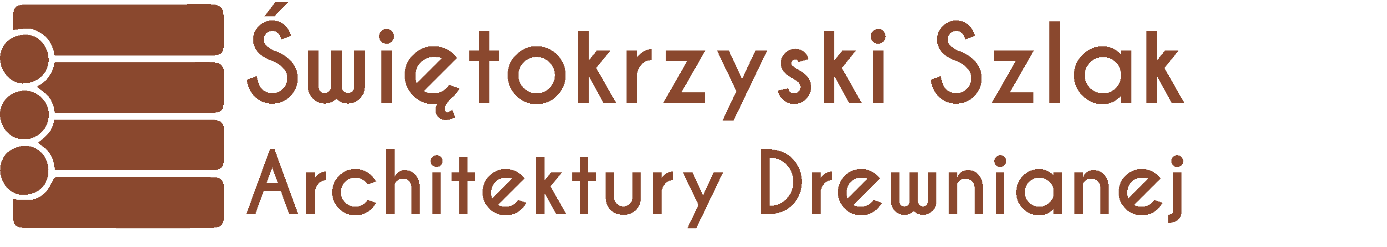 INWENTARYZACJA ŚWIĘTOKRZYSKIEGO SZLAKU ARCHITEKTURY DREWNIANEJZNAKI DROGOWENa zlecenie Regionalnej Organizacji Turystycznej Województwa Świętokrzyskiego KIELCE, WRZESIEŃ 2022Świętokrzyski Szlak Architektury Drewnianej tworzy 47 najcenniejszych i najciekawszych zabytkowych obiektów architektury drewnianej. Szlak podzielony jest na cztery trasy oraz małą pętlę kielecką 
i przeznaczony jest głównie dla turystów zmotoryzowanych. Szlak został oznakowany za pomocą znaków drogowych typu E-22a i E-22b i tablic opisowych zlokalizowanych przy poszczególnych obiektach. Prace związane z inwentaryzacją Szlaku polegały na sprawdzeniu lokalizacji i aktualnego stanu technicznego istniejących znaków drogowych oraz tablic opisowych. W niniejszym dokumencie trasę Świętokrzyskiego Szlaku Architektury Drewnianej opisano według przyjętego schematu:Znaki drogowe;Lokalizacja znaku- wskazanie umiejscowienia danego znaku w terenieRodzaj znaku-rodzaj tablicy zgodnie z dokumentacjąStan aktualny- stan techniczny danego znaku w ocenie (stan bardzo dobry, dobry, średni, zły)Rekomendacje/uwagi- wskazówki dotyczące prac związanych z poprawą oznakowania 
(np.: uzupełnieniem znaku, czyszczeniem)Tablice opisowe;Lokalizacja tablicy- wskazanie umiejscowienia danej tablicy Stan aktualny- stan techniczny danej tablicy w ocenie (stan bardzo dobry, dobry, dostateczny, zły)Rekomendacje/uwagi- wskazówki dotyczące prac związanych z poprawą tablicy (np. wymianą,  odnowieniem, czyszczeniem)Rekomendowana liczba znaków do odnowienia: dotyczy znaków, które wymagają czyszczenia lub drobnej naprawy.Rekomendowana liczba znaków do wymiany: to znaki, które istnieją, lecz są mało-czytelne lub nieczytelne i należy je wymienić Rekomendowana liczba znaków do uzupełnienia: to znaki, których nie ma w terenie i należy je uzupełnić.Trasa nr 1. Busko-ZdrójDroga 776Krzyż, CiuśliceSkalbmierz, Topola, CudzynowiceKazimierza Wielka, Stradlice, Podgaje KoszyckieKoszyce, ŚwiniaryBeszowa, NiekrasówPodsumowanie Trasy nr 1:Rekomendowana liczba znaków do odnowienia: 1 szt. Rekomendowana liczba znaków do wymienić: 14 szt. Rekomendowana liczba znaków do uzupełnienia: 30 szt.TRASA NR 2Kurzelów- Włoszczowa- Przygradów- Nagłowice- Moskorzew-Chlewice-Jędrzejów-Brzegi-Tokarnia-Chęciny-Małogoszcz- Wola TesserowaKurzelów, WłoszczowaPrzygradów, NagłowiceMoskorzew, Chlewice, JędrzejówJędrzejów, MnichówTokarnia, Chęciny, MałogoszczUWAGI:Rekomenduje się także postawienie dodatkowego znaku, który nie występuje w dokumentacji, ale można rozważyć, gdyż ułatwi on dojazd do obiektu. Znak ten należałoby umieścić w miejscowości Chomentów (Kościół p.w. św. Marii Magdaleny- XVIII w.- Chomentów – Szlak Architektury Drewnianej -250 m. kierunek w lewo)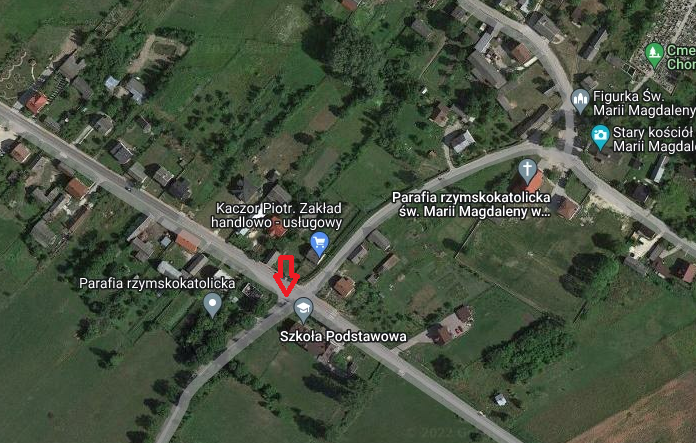 Fot.: Propozycja  miejsca lokalizacji znaku w miejscowości ChomentówPodsumowanie Trasy nr 2:Rekomendowana liczba znaków do odnowienia: 0 szt. Rekomendowana liczba znaków do wymienić: 13 szt. Rekomendowana liczba znaków do uzupełnienia: 26 szt.TRASA NR 3Kielce- Górno-Krajno-Bodzentyn-Starachowice- Parszów-Skarżysko-Kamienna- Bliżyn-Płaczków-Odrowąż-Końskie- Ruda MelenieckaKielceGórno, KrajnoBodzentyn, Rzepin-KoloniaStarachowice, Krynki, ParszówSkarżysko-Kamienna, Bliżyn, PłaczkówOdrowążKońskieKońskieSkrzyżowanie dróg  nr 42 z 74, Ruda MalenieckaPodsumowanie Trasy nr 3:Rekomendowana liczba znaków do odnowienia: 3 szt. Rekomendowana liczba znaków do wymienić: 5 szt. Rekomendowana liczba znaków do uzupełnienia: 16 szt.TRASA NR 4Ostrowiec Świętokrzyski- Bodzechów-Ćmielów-Ożarów –Wyszmontów- Stodoły- Gierczyce-Opatów- Kleczanów-SandomierzOstrowiec ŚwiętokrzyskiOstrowiec ŚwiętokrzyskiOstrowiec ŚwiętokrzyskiOżarów, Wyszmontów, StodołyGierczyce, Opatów, Lipnik, KleczanówSandomierzPodsumowanie Trasy nr 4:Rekomendowana liczba znaków do odnowienia: 0 szt. Rekomendowana liczba znaków do wymienić: 18 szt. Rekomendowana liczba znaków do uzupełnienia: 16 szt.PodsumowanieStan techniczny szlaku ocenia się  jako słaby: brakująca ilośc znaków jest duża, a stan techniczny istniejących znaków jest słaby. Na dużej  ilości znaków lica tablicy  są popękane, a część z nich jest także pokrzywiona.Poniżej znajduje się wykaz znaków które wymagają interwencji;W przypadku uzupełnienia należy rozważyć czy znaki są potrzebne .LOKALIZACJA ZNAKURODZAJ ZNAKUSTAN AKTUALNYREKOMENDACJE/UWAGI1Busko-Zdrój- skrzyżowanie dróg 73 z 973, ul. Wojska Polskiego Szlak Architektury Drewnianej- Szlak turystyczny- PoczątekJest – stan techniczny dobry  Nie wymaga wymiany2Busko-Zdrój- skrzyżowanie dróg 73 z 973, Rondo im. św. Jana Pawła IISzlak Architektury Drewnianej- Szlak turystyczny- (kierunek w prawo) Jest – stan techniczny zły. Popękane lico znaku.Znak wymaga wymiany3Busko-Zdrój- skrzyżowanie dróg 73 z 973, Rondo im. św. Jana Pawła IISzlak Architektury Drewnianej- Szlak turystyczny- (kierunek w lewo)Jest – stan techniczny zły. Popękane lico znaku.Znak wymaga wymiany4Busko-Zdrój- skrzyżowanie dróg 73 z 973, ul. Wojska Polskiego od strony centrum Szlak Architektury Drewnianej- Szlak turystyczny- PoczątekJest – stan techniczny zły. Popękane lico znaku.Znak wymaga wymiany5Busko-Zdrój- skrzyżowanie dróg 73 z 973, ul. ObjazdowaSzlak Architektury Drewnianej- Szlak turystyczny- PoczątekJest – stan techniczny zły. Popękane i porysowane lico znaku. Tarcza pokrzywiona.Znak wymaga wymiany6Busko-Zdrój- skrzyżowanie dróg 73 z 973 w kierunku na Nowy KorczynKościół p.w. św. Leonarda- XVII w.- Busko- Zdrój – Szlak Architektury Drewnianej (0,7 km- kierunek w lewo)Brak znakuZnak wymaga uzupełnienia7Busko-Zdrój- skrzyżowanie dróg 73 z 973 w kierunku na Nowy KorczynSzlak Architektury Drewnianej- Szlak turystyczny- (kierunek prosto)Brak znakuZnak wymaga uzupełnienia8Busko-Zdrój- skrzyżowanie dróg 73 z 973 w kierunku na KielceKościół p.w. św. Leonarda- XVII w.- Busko- Zdrój – Szlak Architektury Drewnianej (0,7 km- kierunek w prawo)Brak znakuZnak wymaga uzupełnienia9Busko-Zdrój- skrzyżowanie dróg 73 z 973 w kierunku na KielceSzlak Architektury Drewnianej- Szlak turystyczny- KoniecBrak znakuZnak wymaga uzupełnienia10Busko-Zdrój- skrzyżowanie dróg 73 z 973. Droga 973 w kierunku na Nowy KorczynSzlak Architektury Drewnianej- Szlak turystyczny- (kierunek w prawo)Brak znakuZnak wymaga uzupełnienia11Busko-Zdrój- skrzyżowanie dróg 73 z 973. Droga 776 w kierunku na KrakówSzlak Architektury Drewnianej- Szlak turystyczny- (kierunek w lewo)Brak znakuZnak wymaga uzupełnieniaRekomendowana liczba znaków do odnowienia: 0 szt. Rekomendowana liczba znaków do wymiany: 4 szt. Rekomendowana liczba znaków do uzupełnienia: 6 szt. Rekomendowana liczba znaków do odnowienia: 0 szt. Rekomendowana liczba znaków do wymiany: 4 szt. Rekomendowana liczba znaków do uzupełnienia: 6 szt. Rekomendowana liczba znaków do odnowienia: 0 szt. Rekomendowana liczba znaków do wymiany: 4 szt. Rekomendowana liczba znaków do uzupełnienia: 6 szt. Rekomendowana liczba znaków do odnowienia: 0 szt. Rekomendowana liczba znaków do wymiany: 4 szt. Rekomendowana liczba znaków do uzupełnienia: 6 szt. Rekomendowana liczba znaków do odnowienia: 0 szt. Rekomendowana liczba znaków do wymiany: 4 szt. Rekomendowana liczba znaków do uzupełnienia: 6 szt. 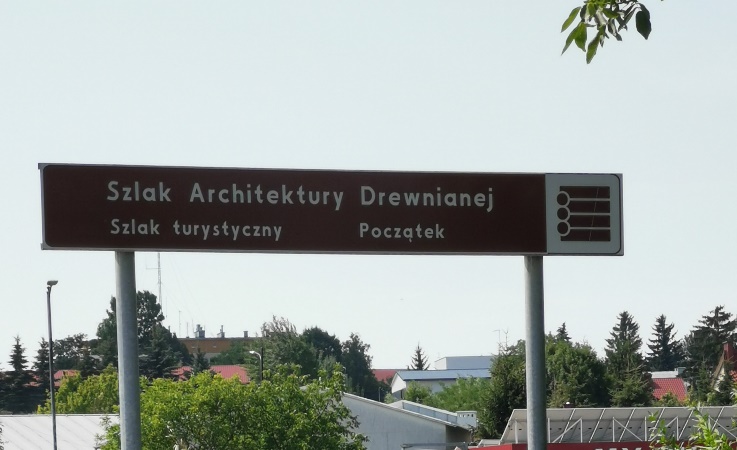 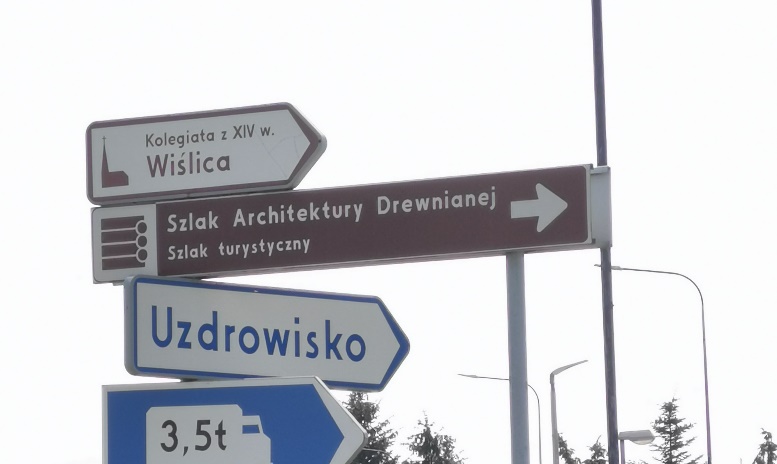 Fot.: Znak nr 1Fot.: Znak nr 2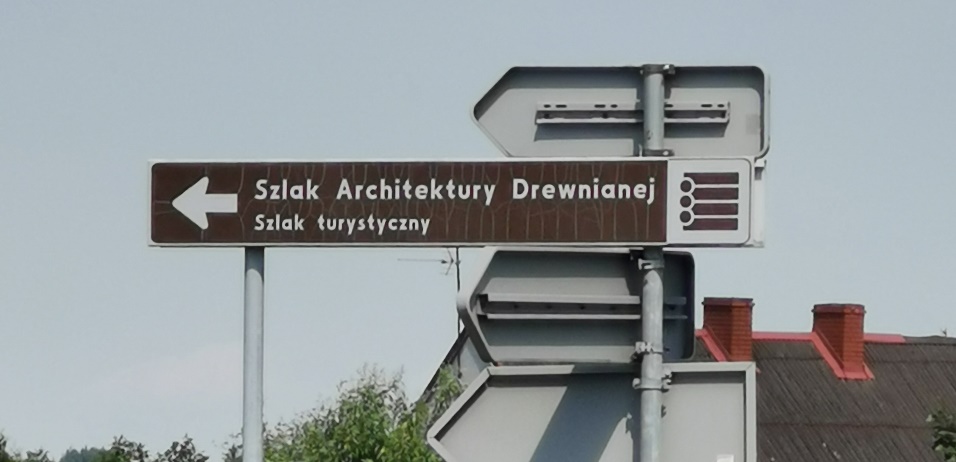 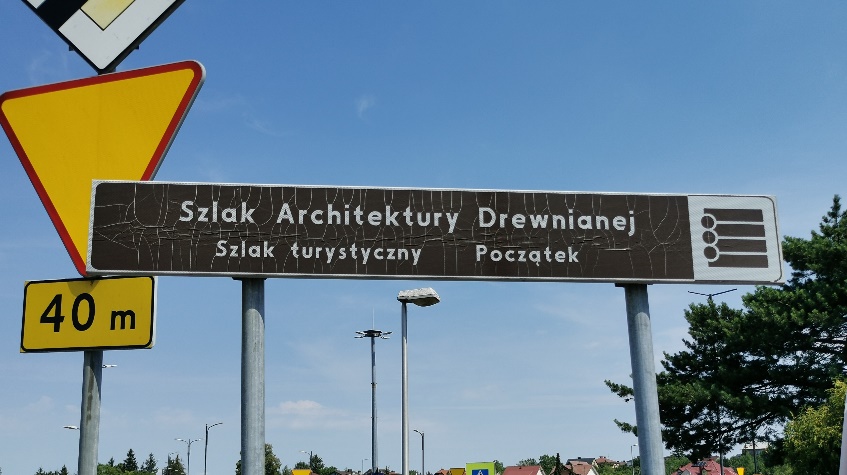 Fot.: Znak nr 3Fot.: Znak nr 4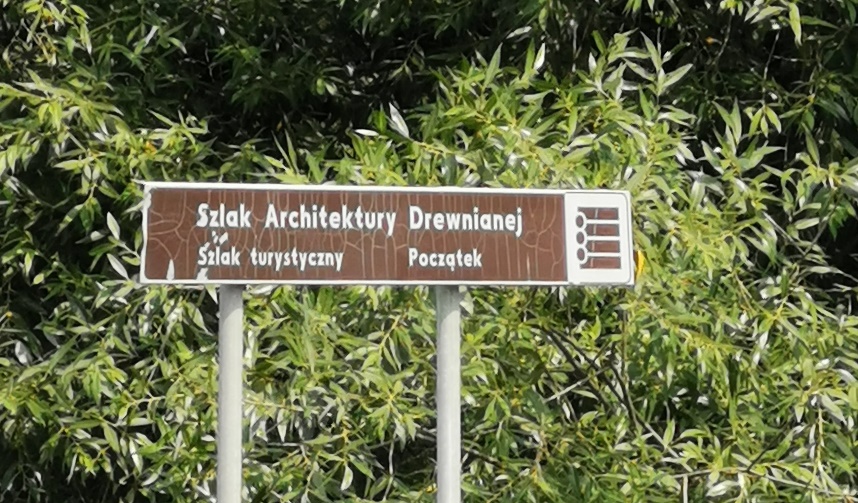 Fot.: Znak nr 5LOKALIZACJA ZNAKURODZAJ ZNAKUSTAN AKTUALNYREKOMENDACJE/UWAGI12Skrzyżowanie dróg nr 776 z drogą na Chotelek w kierunku na WiślicęKościół p.w. św. Stanisława Biskupa - XVI w.- Chotelek Zielony – Szlak Architektury Drewnianej (0,8 km- kierunek w prawo)Brak znakuZnak wymaga uzupełnienia13Skrzyżowanie dróg nr 776 z drogą na Chotelek w kierunku na WiślicęSzlak Architektury Drewnianej- Szlak turystyczny (kierunek prosto)Brak znakuZnak wymaga uzupełnienia14Skrzyżowanie dróg nr 776 z drogą na Chotelek w kierunku na BuskoKościół p.w. św. Stanisława Biskupa - XVI w.- Chotelek Zielony – Szlak Architektury Drewnianej (0,8 km- kierunek w lewo)Brak znakuZnak wymaga uzupełnienia15Skrzyżowanie dróg nr 776 z drogą na Chotelek w kierunku na BuskoSzlak Architektury Drewnianej- Szlak turystyczny- (kierunek prosto)Brak znakuZnak wymaga uzupełnienia16Stawiszyce- skrzyżowanie dróg nr 776 z drogą na Probołowice w kierunku na Kazimierzę WielkąKościół p.w. św. Jakuba Apostoła - XVIII w.- Probołowice – Szlak Architektury Drewnianej (4,3 km- kierunek w prawo)Brak znakuZnak wymaga uzupełnienia17Stawiszyce- skrzyżowanie dróg nr 776 z drogą na Probołowice w kierunku na Kazimierzę WielkąSzlak Architektury Drewnianej- Szlak turystyczny- (kierunek prosto)Brak znakuZnak wymaga uzupełnienia18Stawiszyce- skrzyżowanie dróg nr 776 z drogą na Probołowice w kierunku na WiślicęKościół p.w. św. Jakuba Apostoła - XVIII w.- Probołowice – Szlak Architektury Drewnianej (4,3 km- kierunek w lewo)Brak znakuZnak wymaga uzupełnienia19Stawiszyce- skrzyżowanie dróg nr 776 z drogą na Probołowice w kierunku na WiślicęSzlak Architektury Drewnianej- Szlak turystyczny- (kierunek prosto)Brak znakuZnak wymaga uzupełnieniaRekomendowana liczba znaków do odnowienia: 0 szt. Rekomendowana liczba znaków do wymiany: 0 szt. Rekomendowana liczba znaków do uzupełnienia: 8 szt. Rekomendowana liczba znaków do odnowienia: 0 szt. Rekomendowana liczba znaków do wymiany: 0 szt. Rekomendowana liczba znaków do uzupełnienia: 8 szt. Rekomendowana liczba znaków do odnowienia: 0 szt. Rekomendowana liczba znaków do wymiany: 0 szt. Rekomendowana liczba znaków do uzupełnienia: 8 szt. Rekomendowana liczba znaków do odnowienia: 0 szt. Rekomendowana liczba znaków do wymiany: 0 szt. Rekomendowana liczba znaków do uzupełnienia: 8 szt. Rekomendowana liczba znaków do odnowienia: 0 szt. Rekomendowana liczba znaków do wymiany: 0 szt. Rekomendowana liczba znaków do uzupełnienia: 8 szt. LOKALIZACJA ZNAKURODZAJ ZNAKUSTAN AKTUALNYREKOMENDACJE/
UWAGI20Krzyż - skrzyżowanie drogi nr 776 z 770. Droga nr 776Szlak Architektury Drewnianej- Szlak turystyczny (kierunek w prawo)Brak znakuZnak wymaga uzupełnienia21Krzyż - skrzyżowanie drogi nr 776 z 770. Droga nr 770Szlak Architektury Drewnianej- Szlak turystyczny (kierunek w lewo)Brak znakuZnak wymaga uzupełnienia22Ciuślice- skrzyżowanie dróg  nr 770 z drogą na StradówKościół p.w. św. Bartłomieja Apostoła - XVII w.- Stradów – Szlak Architektury Drewnianej (3,4 km- kierunek w prawo)Jest – stan techniczny dobry  Nie wymaga wymiany23Ciuślice- skrzyżowanie dróg  nr 770 z drogą na StradówSzlak Architektury Drewnianej- Szlak turystyczny (kierunek prosto)Jest – stan techniczny dostateczny.  Nie wymaga wymiany24Ciuślice- skrzyżowanie dróg  nr 770 z drogą na StradówKościół p.w. św. Bartłomieja Apostoła - XVII w.- Stradów – Szlak Architektury Drewnianej (3,4 km- kierunek w lewo)Jest – stan techniczny dostateczny.  Tarcza pokrzywiona.Znak wymaga odnowienia-naprawy.25Ciuślice- skrzyżowanie dróg  nr 770 z drogą na StradówSzlak Architektury Drewnianej- Szlak turystyczny (kierunek prosto)Brak znakuZnak wymaga uzupełnienia26Drożejowice- skrzyżowanie drogi nr 770 z 768. Droga nr 770Szlak Architektury Drewnianej- Szlak turystyczny (kierunek w lewo)Jest – stan techniczny dostateczny.  Nie wymaga wymiany27Drożejowice- skrzyżowanie drogi nr 770 z 768. Droga nr 768Szlak Architektury Drewnianej- Szlak turystyczny (kierunek w prawo)Brak znakuZnak wymaga uzupełnieniaRekomendowana liczba znaków do odnowienia: 1 szt. Rekomendowana liczba znaków do wymiany: 0 szt. Rekomendowana liczba znaków do uzupełnienia: 4 szt.Rekomendowana liczba znaków do odnowienia: 1 szt. Rekomendowana liczba znaków do wymiany: 0 szt. Rekomendowana liczba znaków do uzupełnienia: 4 szt.Rekomendowana liczba znaków do odnowienia: 1 szt. Rekomendowana liczba znaków do wymiany: 0 szt. Rekomendowana liczba znaków do uzupełnienia: 4 szt.Rekomendowana liczba znaków do odnowienia: 1 szt. Rekomendowana liczba znaków do wymiany: 0 szt. Rekomendowana liczba znaków do uzupełnienia: 4 szt.Rekomendowana liczba znaków do odnowienia: 1 szt. Rekomendowana liczba znaków do wymiany: 0 szt. Rekomendowana liczba znaków do uzupełnienia: 4 szt.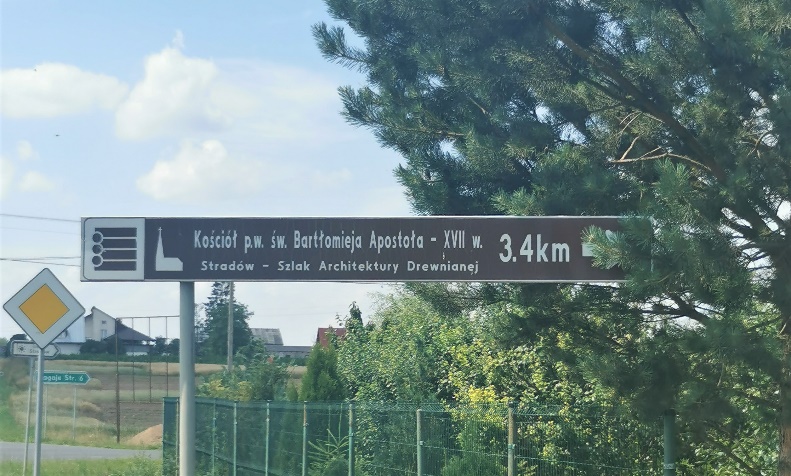 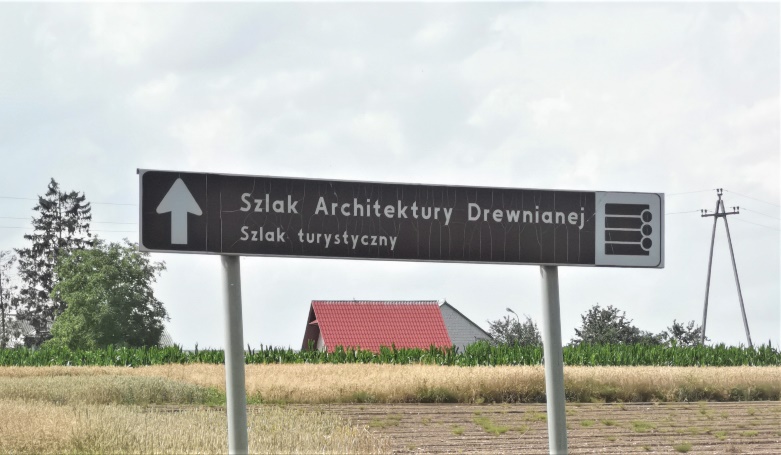 Fot.: Znak nr 22Fot.: Znak nr 23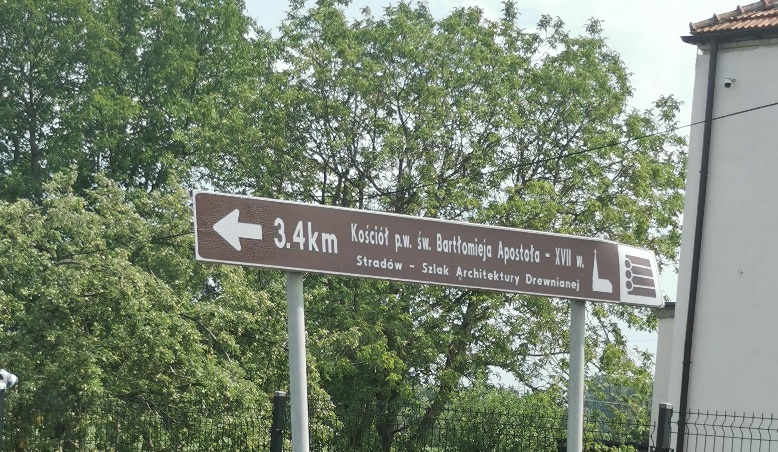 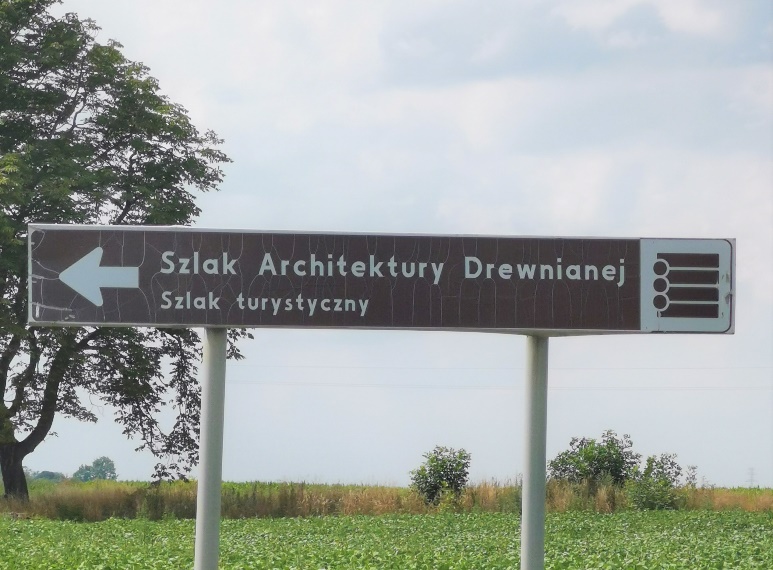 Fot.: Znak nr 24Fot.: Znak nr 26LOKALIZACJA ZNAKURODZAJ ZNAKUSTAN AKTUALNYREKOMENDACJE/
UWAGI28Skalbmierz- skrzyżowanie dróg nr 768 z 783, ul. M. Skłodowskiej-CurieSzlak Architektury Drewnianej- Szlak turystyczny (kierunek w lewo)Jest – stan techniczny dobry  Nie wymaga wymiany29Skalbmierz- skrzyżowanie dróg nr 768 z 783, ul. M. Skłodowskiej-CurieSzlak Architektury Drewnianej- Szlak turystyczny (kierunek w prawo)Brak znakuZnak wymaga uzupełnienia30Topola- skrzyżowanie dróg nr 768 z drogą lokalnąKościół p.w. Wniebowzięcia NMP - XIX w.- Topola – Szlak Architektury Drewnianej (0,2 km- kierunek w prawo)Jest – stan techniczny dobry  Nie wymaga wymiany31Topola- skrzyżowanie dróg nr 768 z drogą lokalnąSzlak Architektury Drewnianej- Szlak turystyczny (kierunek prosto)Jest – stan techniczny dobry Nie wymaga wymiany32Topola- skrzyżowanie dróg nr 768 z drogą lokalnąKościół p.w. Wniebowzięcia NMP - XIX w.- Topola – Szlak Architektury Drewnianej (0,2 km- kierunek w lewo)Jest – stan techniczny dobry Nie wymaga wymiany33Topola- skrzyżowanie dróg nr 768 z drogą lokalnąSzlak Architektury Drewnianej- Szlak turystyczny (kierunek prosto)Brak znakuZnak wymaga uzupełnienia34Cudzynowice- skrzyżowanie dróg nr 768 z drogą na JakuszowiceKościół p.w. Wszystkich Świętych NMP - XIX w.- Topola – Szlak Architektury Drewnianej (0,2 km- kierunek w prawo)Jest – stan techniczny zły. Popękane i porysowane lico znaku.Znak wymaga wymiany35Cudzynowice- skrzyżowanie dróg nr 768 z drogą na JakuszowiceSzlak Architektury Drewnianej- Szlak turystyczny (kierunek prosto)Brak znakuZnak wymaga uzupełnienia36Cudzynowice- skrzyżowanie dróg nr 768 z drogą na JakuszowiceKościół p.w. Wszystkich Świętych NMP - XIX w.- Topola – Szlak Architektury Drewnianej (0,2 km- kierunek w lewo)Jest – stan techniczny zły. Popękane i porysowane lico znaku. Tarcza pokrzywiona.Znak wymaga wymiany37Cudzynowice- skrzyżowanie dróg nr 768 z drogą na JakuszowiceSzlak Architektury Drewnianej- Szlak turystyczny (kierunek prosto)Brak znakuZnak wymaga uzupełnieniaRekomendowana liczba znaków do odnowienia: 0 szt. Rekomendowana liczba znaków do wymiany: 2 szt. Rekomendowana liczba znaków do uzupełnienia: 4 szt.Rekomendowana liczba znaków do odnowienia: 0 szt. Rekomendowana liczba znaków do wymiany: 2 szt. Rekomendowana liczba znaków do uzupełnienia: 4 szt.Rekomendowana liczba znaków do odnowienia: 0 szt. Rekomendowana liczba znaków do wymiany: 2 szt. Rekomendowana liczba znaków do uzupełnienia: 4 szt.Rekomendowana liczba znaków do odnowienia: 0 szt. Rekomendowana liczba znaków do wymiany: 2 szt. Rekomendowana liczba znaków do uzupełnienia: 4 szt.Rekomendowana liczba znaków do odnowienia: 0 szt. Rekomendowana liczba znaków do wymiany: 2 szt. Rekomendowana liczba znaków do uzupełnienia: 4 szt.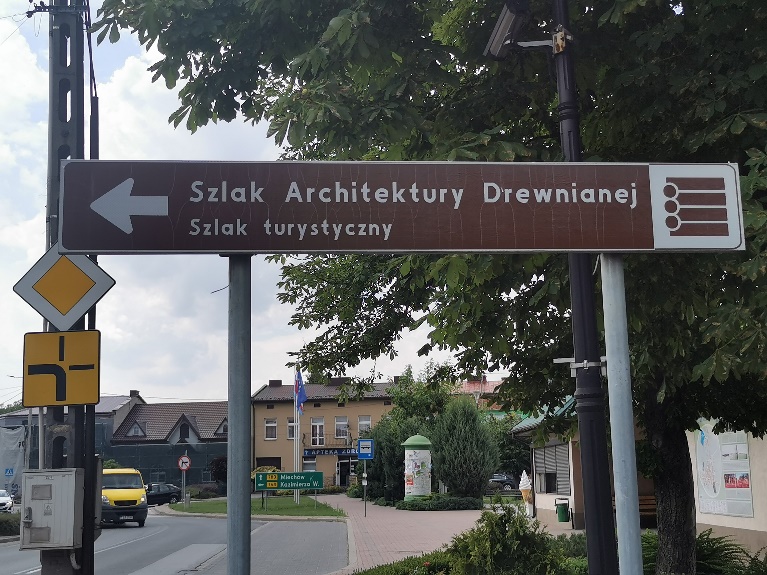 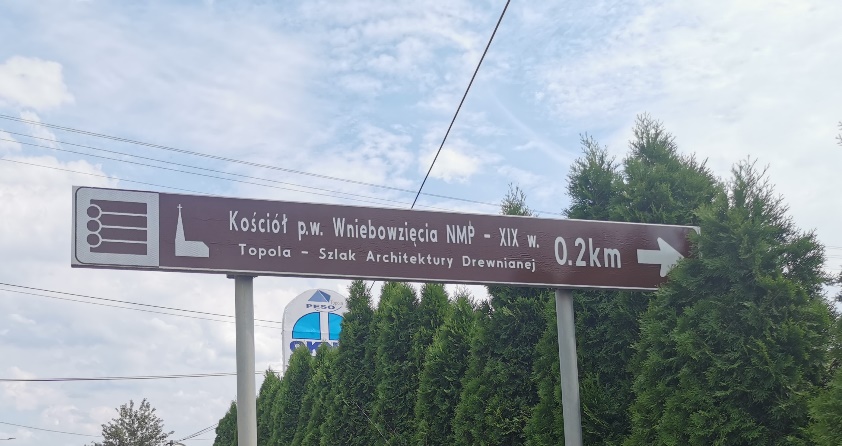 Fot.: Znak nr 28Fot.: Znak nr 30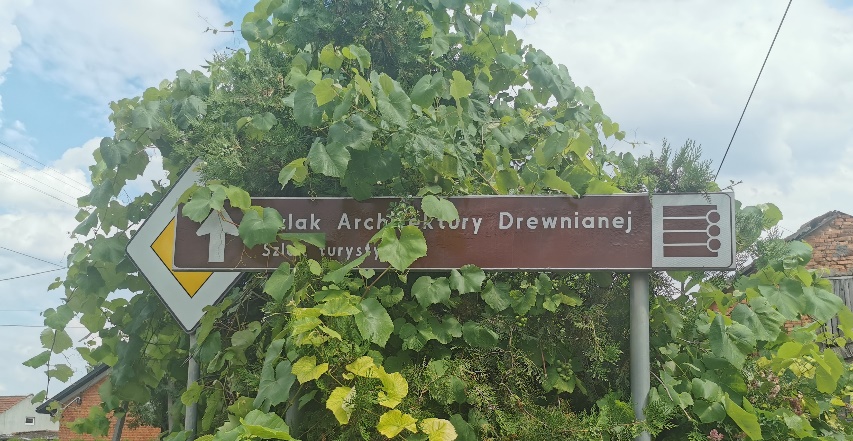 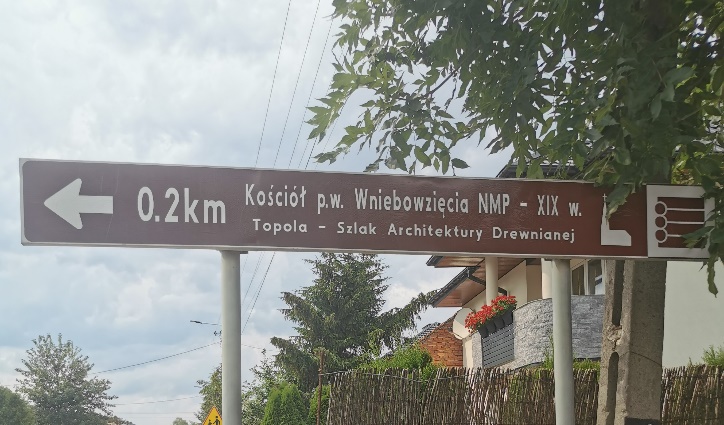 Fot.: Znak nr 31Fot.: Znak nr 32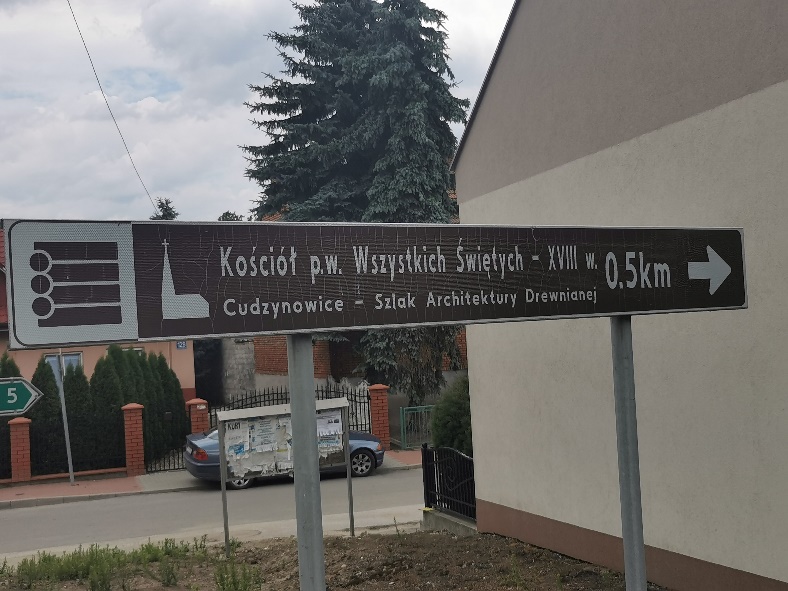 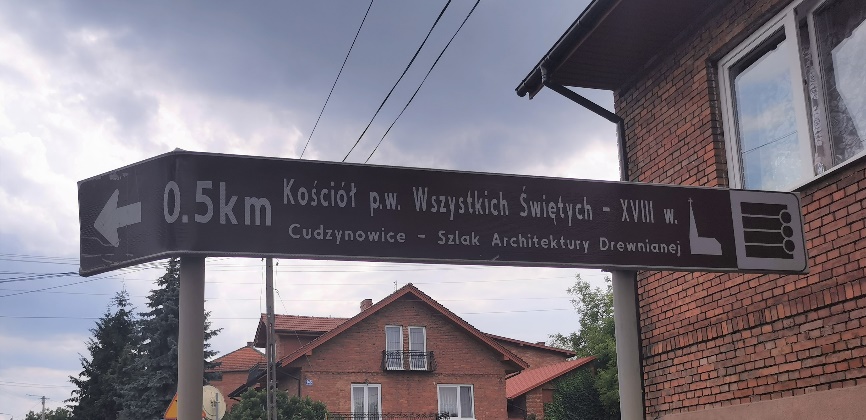 Fot.: Znak nr 34Fot.: Znak nr 36LOKALIZACJA ZNAKURODZAJ ZNAKUSTAN AKTUALNYREKOMENDACJE/
UWAGI38Kazimierza Wielka- skrzyżowanie dróg nr 768 z 776, ul. 1-go Maja w kierunku na KoszyceSzlak Architektury Drewnianej- Szlak turystyczny (kierunek prosto)Jest – stan techniczny dobry  Nie wymaga wymiany39Kazimierza Wielka- skrzyżowanie dróg nr 768 z 776, ul. 1-go Maja w kierunku na JędrzejówSzlak Architektury Drewnianej- Szlak turystyczny (kierunek prosto)Brak znakuZnak wymaga uzupełnienia40Stradlice- skrzyżowanie dróg nr 776 z drogą na LolinKościół p.w. św. Małgorzaty - XVIII w.- Gorzków – Szlak Architektury Drewnianej (5,4 km- kierunek w prawo)Jest – stan techniczny dobry  Nie wymaga wymiany41Stradlice- skrzyżowanie dróg nr 776 z drogą na LolinSzlak Architektury Drewnianej- Szlak turystyczny (kierunek prosto)Brak znakuZnak wymaga uzupełnienia42Stradlice- skrzyżowanie dróg nr 776 z drogą na Lolin w kierunku na Kazimierzę WielkąKościół p.w. św. Małgorzaty - XVIII w.- Gorzków – Szlak Architektury Drewnianej (5,4 km- kierunek w lewo)Jest – stan techniczny dobry  Nie wymaga wymiany43Stradlice- skrzyżowanie dróg nr 776 z drogą na Lolin w kierunku na Kazimierzę WielkąSzlak Architektury Drewnianej- Szlak turystyczny (kierunek prosto)Jest – stan techniczny dobry  Nie wymaga wymiany44Podgaje Koszyckie- Skrzyżowanie dróg nr 768 z drogą na RachwałowiceKościół p.w. św. Narodzenia NMP - XVI w.- Rachwałowice – Szlak Architektury Drewnianej (2,8 km- kierunek w prawo)Jest – stan techniczny zły. Popękane i porysowane lico znaku.Znak wymaga wymiany45Podgaje Koszyckie- Skrzyżowanie dróg nr 768 z drogą na RachwałowiceSzlak Architektury Drewnianej- Szlak turystyczny (kierunek prosto)Brak znakuZnak wymaga uzupełnienia46Podgaje Koszyckie- Skrzyżowanie dróg nr 768 z drogą na RachwałowiceKościół p.w. św. Narodzenia NMP - XVI w.- Rachwałowice – Szlak Architektury Drewnianej (2,8 km- kierunek w lewo)Jest – stan techniczny zły. Pokrzywiony.Znak wymaga wymiany47Podgaje Koszyckie- Skrzyżowanie dróg nr 768 z drogą na RachwałowiceSzlak Architektury Drewnianej- Szlak turystyczny (kierunek prosto)Jest – stan techniczny zły. Uszkodzona tarcza.Znak wymaga wymianyRekomendowana liczba znaków do odnowienia: 0 szt. Rekomendowana liczba znaków do wymiany: 3 szt. Rekomendowana liczba znaków do uzupełnienia: 3 szt.Rekomendowana liczba znaków do odnowienia: 0 szt. Rekomendowana liczba znaków do wymiany: 3 szt. Rekomendowana liczba znaków do uzupełnienia: 3 szt.Rekomendowana liczba znaków do odnowienia: 0 szt. Rekomendowana liczba znaków do wymiany: 3 szt. Rekomendowana liczba znaków do uzupełnienia: 3 szt.Rekomendowana liczba znaków do odnowienia: 0 szt. Rekomendowana liczba znaków do wymiany: 3 szt. Rekomendowana liczba znaków do uzupełnienia: 3 szt.Rekomendowana liczba znaków do odnowienia: 0 szt. Rekomendowana liczba znaków do wymiany: 3 szt. Rekomendowana liczba znaków do uzupełnienia: 3 szt.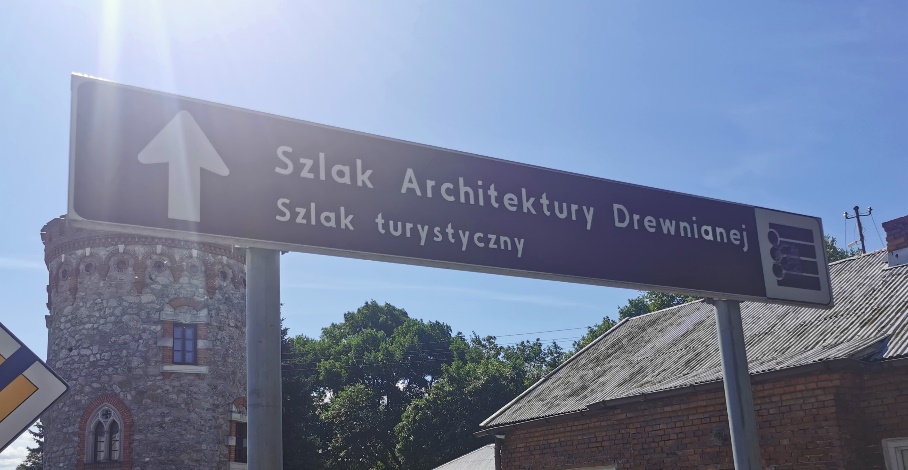 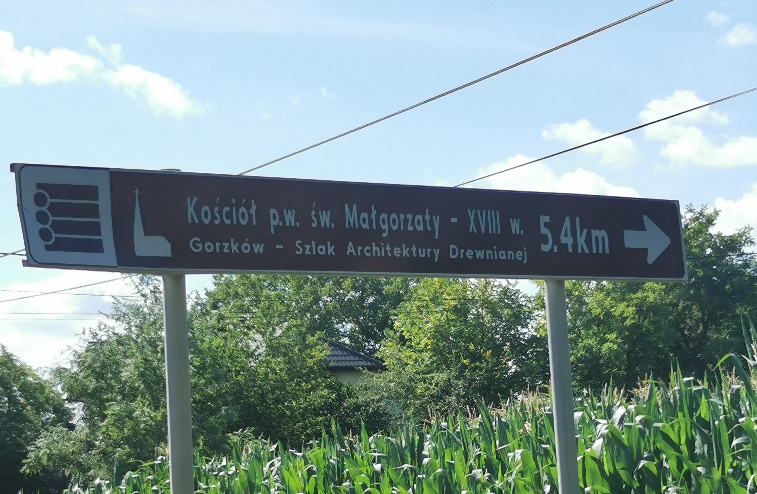 Fot.: Znak nr 38Fot.: Znak nr 40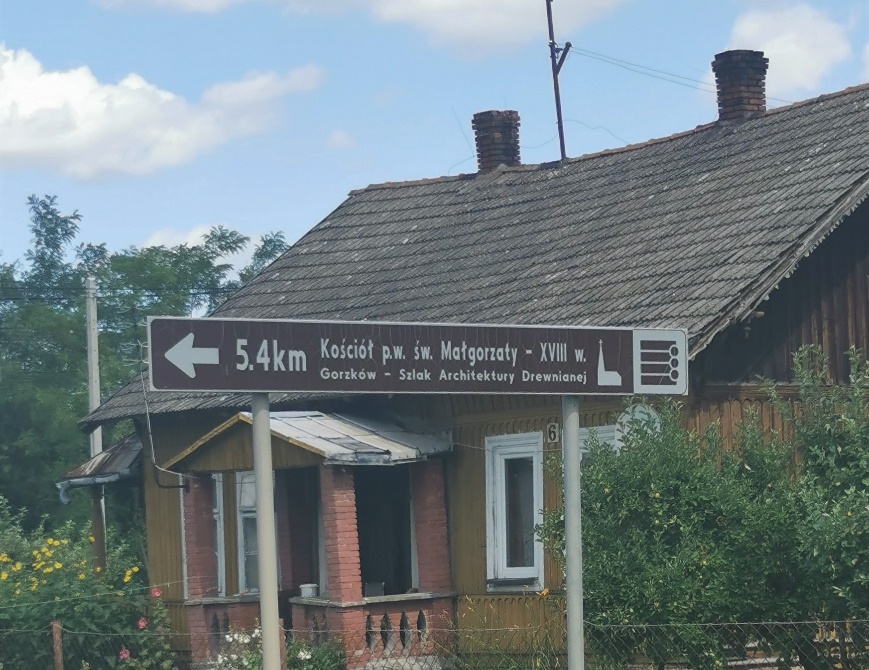 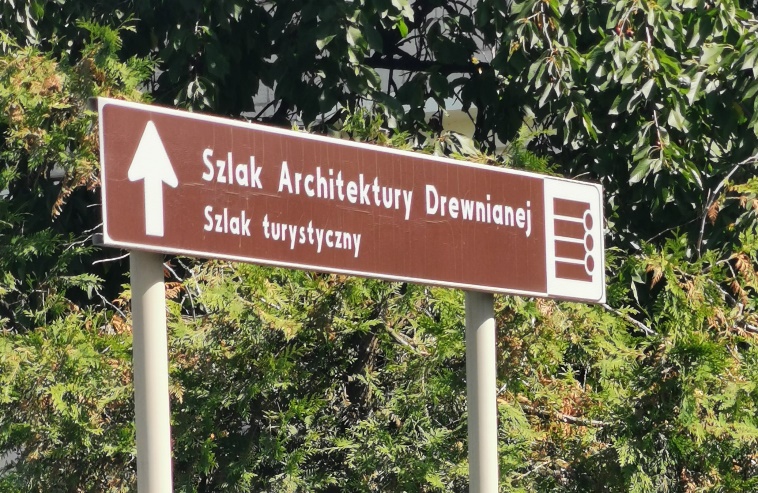 Fot.: Znak nr 42Fot.: Znak nr 43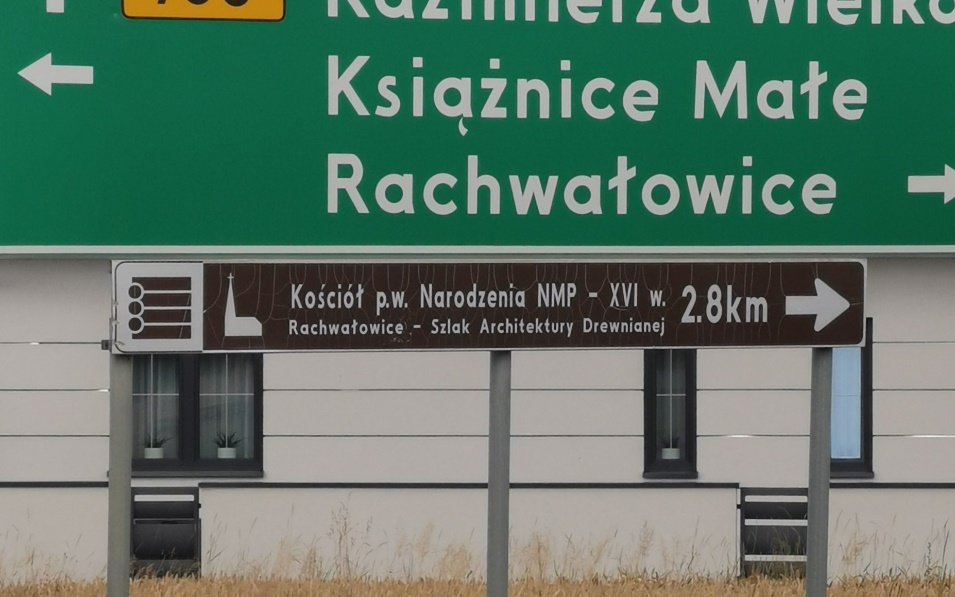 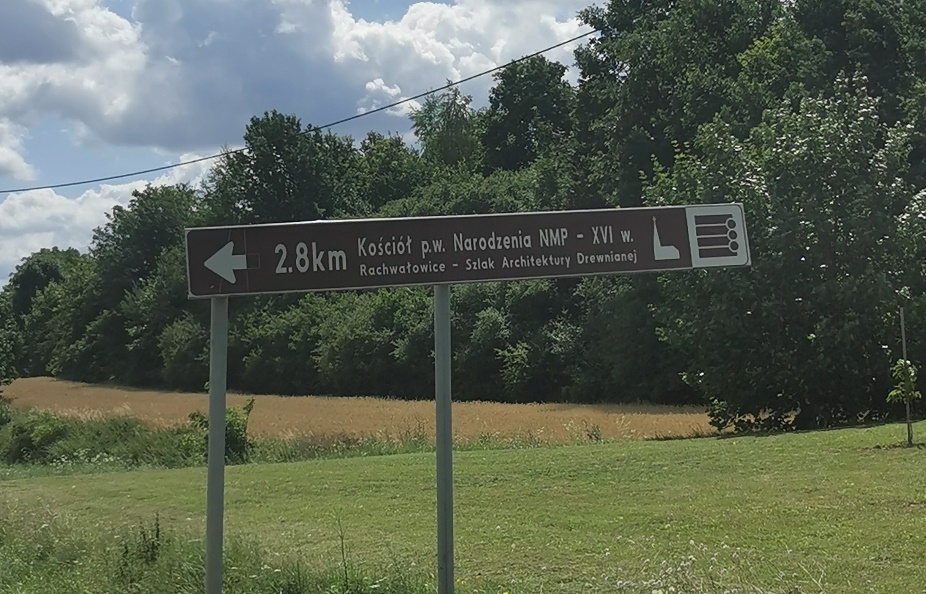 Fot.: Znak nr 44Fot.: Znak nr 46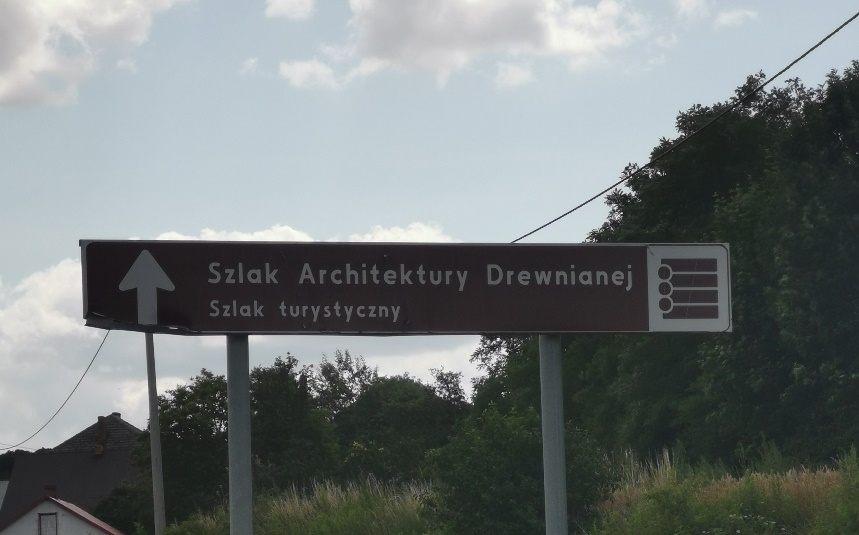 Fot.: Znak nr 47LOKALIZACJA ZNAKURODZAJ ZNAKUSTAN AKTUALNYREKOMENDACJE/
UWAGI48Koszyce- skrzyżowanie dróg nr 768 z 79Szlak Architektury Drewnianej- Szlak turystyczny (kierunek w lewo)Brak znakuZnak wymaga uzupełnienia49Koszyce- skrzyżowanie dróg nr 768 z 79Szlak Architektury Drewnianej- Szlak turystyczny (kierunek w prawo)Brak znakuZnak wymaga uzupełnienia50Świniary- skrzyżowanie drogi nr 79 z drogą na Zborów w kierunku na PołaniecKościół p.w. św. Stanisława biskupa - XVIII w.- Świniary – Szlak Architektury Drewnianej (0,2 km- kierunek w prawo)Jest – stan techniczny bardzo dobry, ale nie zgodny z dokumentacją, brak logo szlaku.Wymiana tablicy nie jest konieczna – do decyzji51Świniary- skrzyżowanie drogi nr 79 z drogą na Zborów w kierunku na PołaniecSzlak Architektury Drewnianej- Szlak turystyczny (kierunek prosto)Jest – stan techniczny bardzo dobry  Nie wymaga wymiany52Świniary- skrzyżowanie drogi nr 79 z drogą na Zborów w kierunku na KrakówKościół p.w. św. Stanisława biskupa - XVIII w.- Świniary – Szlak Architektury Drewnianej (0,2 km- kierunek w lewo)Jest – stan techniczny bardzo dobry  Nie wymaga wymiany53Świniary- skrzyżowanie drogi nr 79 z drogą na Zborów w kierunku na KrakówSzlak Architektury Drewnianej- Szlak turystyczny (kierunek prosto)Jest – stan techniczny bardzo dobry  Nie wymaga wymiany54skrzyżowanie drogi nr 79 
z drogą na Zborówek w kierunku na PołaniecKościół p.w. św. Idziego - XV w.- Zborówek– Szlak Architektury Drewnianej (0,2 km- kierunek w prawo)Jest – stan techniczny dostateczny  Nie wymaga wymiany55skrzyżowanie drogi nr 79 
z drogą na Zborówek w kierunku na PołaniecSzlak Architektury Drewnianej- Szlak turystyczny (kierunek  prosto)Jest – stan techniczny zły. Popękane lico znaku.Znak wymaga wymiany56skrzyżowanie drogi nr 79 
z drogą na Zborówek w kierunku na KrakówKościół p.w. św. Idziego - XV w.- Zborówek– Szlak Architektury Drewnianej (0,2 km- kierunek w lewo)Jest – stan techniczny dostateczny  Nie wymaga wymiany57skrzyżowanie drogi nr 79
z drogą na Zborówek w kierunku na KrakówSzlak Architektury Drewnianej- Szlak turystyczny (kierunek prosto)Brak znakuZnak wymaga uzupełnieniaRekomendowana liczba znaków do odnowienia: 0 szt. Rekomendowana liczba znaków do wymiany: 1 szt. Rekomendowana liczba znaków do uzupełnienia: 3 szt.Rekomendowana liczba znaków do odnowienia: 0 szt. Rekomendowana liczba znaków do wymiany: 1 szt. Rekomendowana liczba znaków do uzupełnienia: 3 szt.Rekomendowana liczba znaków do odnowienia: 0 szt. Rekomendowana liczba znaków do wymiany: 1 szt. Rekomendowana liczba znaków do uzupełnienia: 3 szt.Rekomendowana liczba znaków do odnowienia: 0 szt. Rekomendowana liczba znaków do wymiany: 1 szt. Rekomendowana liczba znaków do uzupełnienia: 3 szt.Rekomendowana liczba znaków do odnowienia: 0 szt. Rekomendowana liczba znaków do wymiany: 1 szt. Rekomendowana liczba znaków do uzupełnienia: 3 szt.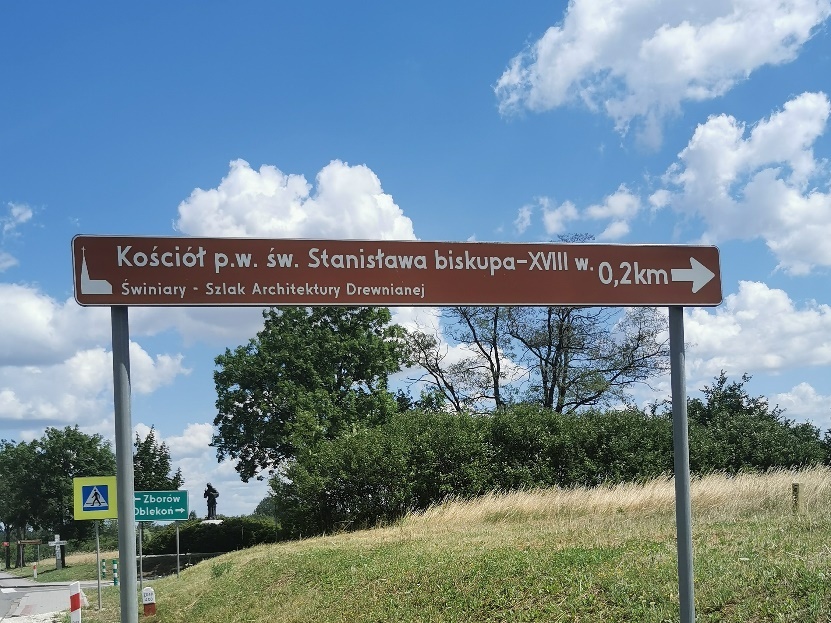 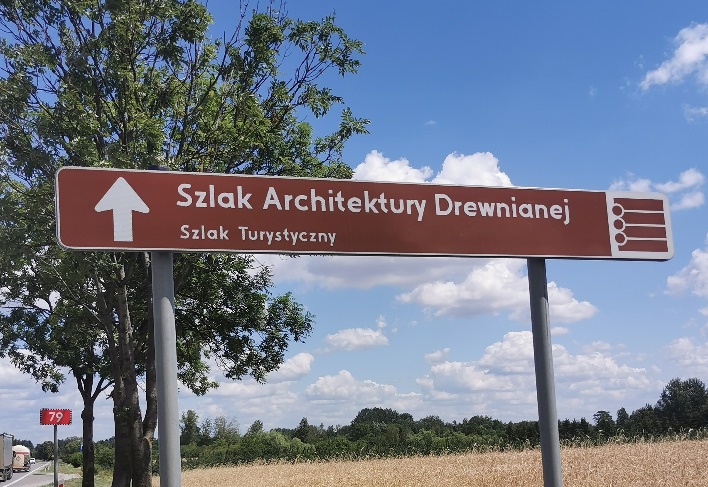 Fot.: Znak nr 50Fot.: Znak nr 51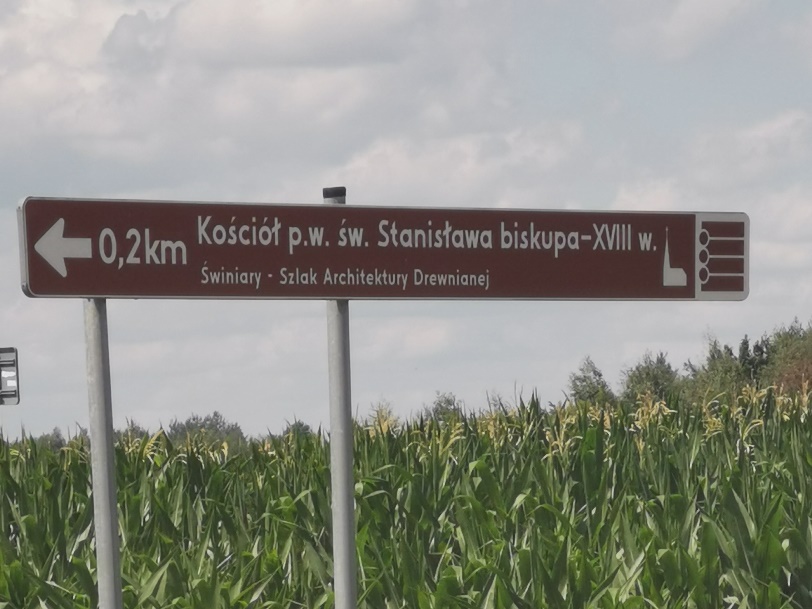 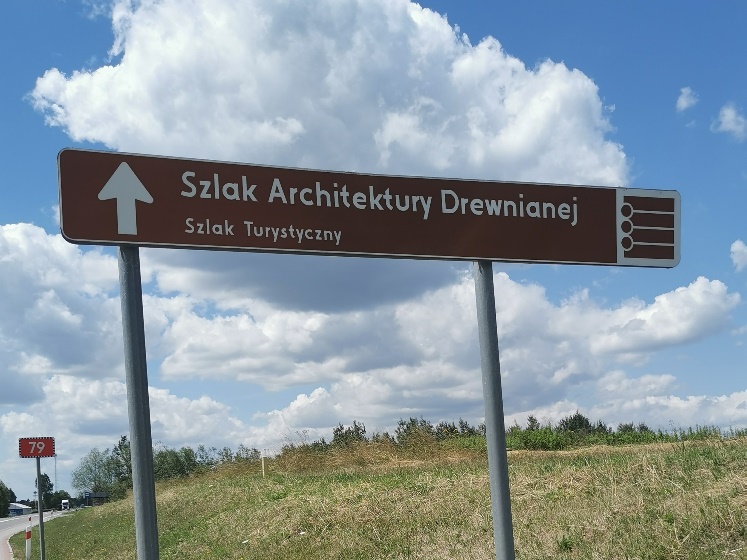 Fot.: Znak nr 52Fot.: Znak nr 53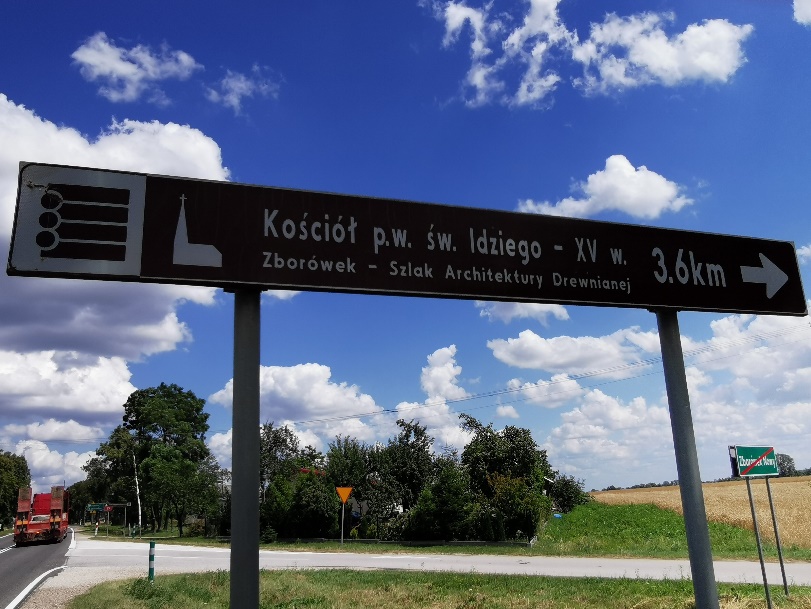 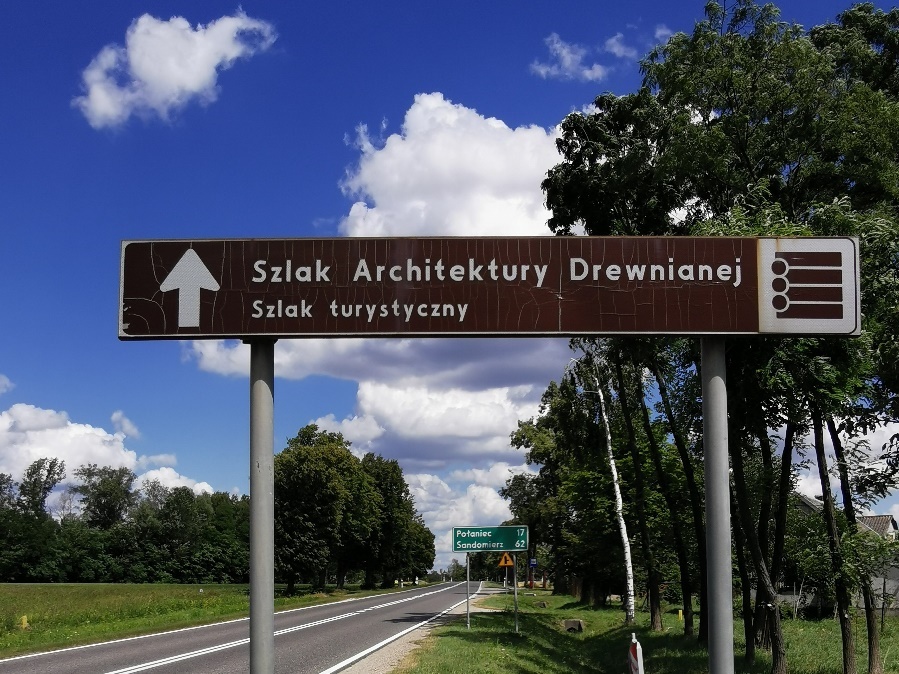 Fot.: Znak nr 54Fot.: Znak nr 55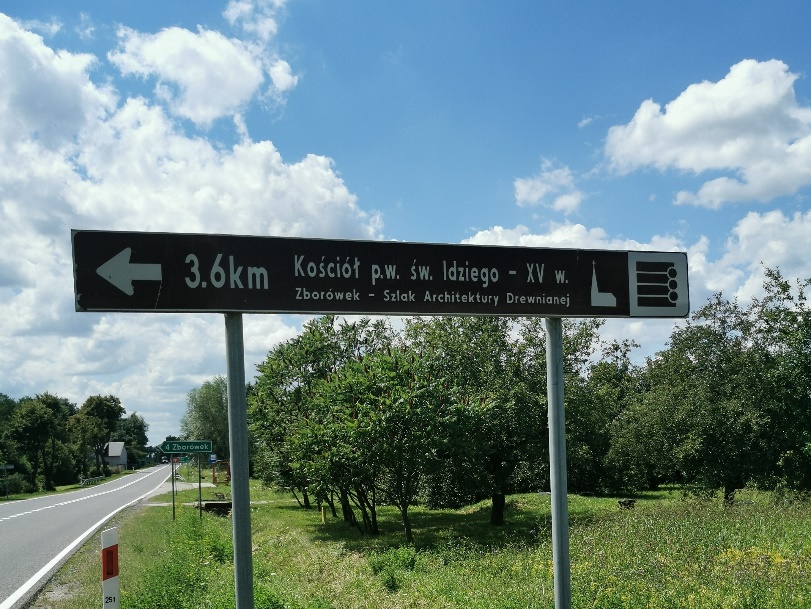 Fot.: Znak nr 56LOKALIZACJA ZNAKURODZAJ ZNAKUSTAN AKTUALNYREKOMENDACJE/
UWAGI58Beszowa- skrzyżowanie drogi nr 79 w kierunku na PołaniecDzwonnica przy kościele p.w. św. Apostołów Piotra i Pawła- Beszowa- Szlak Architektury Drewnianej (0,5 km- kierunek w prawo)Jest – stan techniczny dostateczny  Nie wymaga wymiany59Beszowa- skrzyżowanie drogi nr 79 w kierunku na PołaniecSzlak Architektury Drewnianej- Szlak turystyczny (kierunek prosto)Jest – stan techniczny zły. Popękane lico znaku. Tarcza pokrzywiona.Znak wymaga wymiany60Beszowa- skrzyżowanie drogi nr 79 w kierunku na KrakówDzwonnica przy kościele p.w. św. Apostołów Piotra i Pawła- Beszowa- Szlak Architektury Drewnianej (0,5 km- kierunek w prawo)Jest – stan techniczny dobry  Nie wymaga wymiany61Beszowa- skrzyżowanie drogi nr 79 w kierunku na KrakówSzlak Architektury Drewnianej- Szlak turystyczny (kierunek prosto)Brak znakuZnak wymaga uzupełnienia62Niekrasów- skrzyżowanie drogi nr 79 Szlak Architektury Drewnianej- Szlak turystyczny (koniec)Jest – stan techniczny zły. Popękane lico znaku. Znak wymaga wymiany63Niekrasów- skrzyżowanie drogi nr 79Kościół p.w. Nawiedzenia NMP - XVII w.- Niekrasów– Szlak Architektury Drewnianej (0,4 km- kierunek w lewo)Jest – stan techniczny zły. Popękane lico znaku. Znak wymaga wymiany64Niekrasów- skrzyżowanie drogi nr 79Kościół p.w. MB Bolesnej i św. Andrzeja-przełom XVI-XVII w.- Strzegom– Szlak Architektury Drewnianej (6,6 km- kierunek w lewo)Jest – stan techniczny zły. Popękane lico znaku. Znak wymaga wymiany65Niekrasów- skrzyżowanie drogi nr 79Kościół p.w. Nawiedzenia NMP - XVII w.- Niekrasów– Szlak Architektury Drewnianej (0,4 km- kierunek w prawo)Jest – stan techniczny dobry  Nie wymaga wymiany66skrzyżowanie drogi nr 79 z  drogą na ZborówekKościół p.w. MB Bolesnej i św. Andrzeja-przełom XVI-XVII w.- Strzegom– Szlak Architektury Drewnianej (6,6 km- kierunek w prawo)Jest – stan techniczny dobry  Nie wymaga wymiany67skrzyżowanie drogi nr 79 z  drogą na ZborówekSzlak Architektury Drewnianej- Szlak turystyczny (początek)Brak znakuZnak wymaga uzupełnieniaRekomendowana liczba znaków do odnowienia: 0 szt. Rekomendowana liczba znaków do wymiany: 4 szt. Rekomendowana liczba znaków do uzupełnienia: 2 szt.Rekomendowana liczba znaków do odnowienia: 0 szt. Rekomendowana liczba znaków do wymiany: 4 szt. Rekomendowana liczba znaków do uzupełnienia: 2 szt.Rekomendowana liczba znaków do odnowienia: 0 szt. Rekomendowana liczba znaków do wymiany: 4 szt. Rekomendowana liczba znaków do uzupełnienia: 2 szt.Rekomendowana liczba znaków do odnowienia: 0 szt. Rekomendowana liczba znaków do wymiany: 4 szt. Rekomendowana liczba znaków do uzupełnienia: 2 szt.Rekomendowana liczba znaków do odnowienia: 0 szt. Rekomendowana liczba znaków do wymiany: 4 szt. Rekomendowana liczba znaków do uzupełnienia: 2 szt.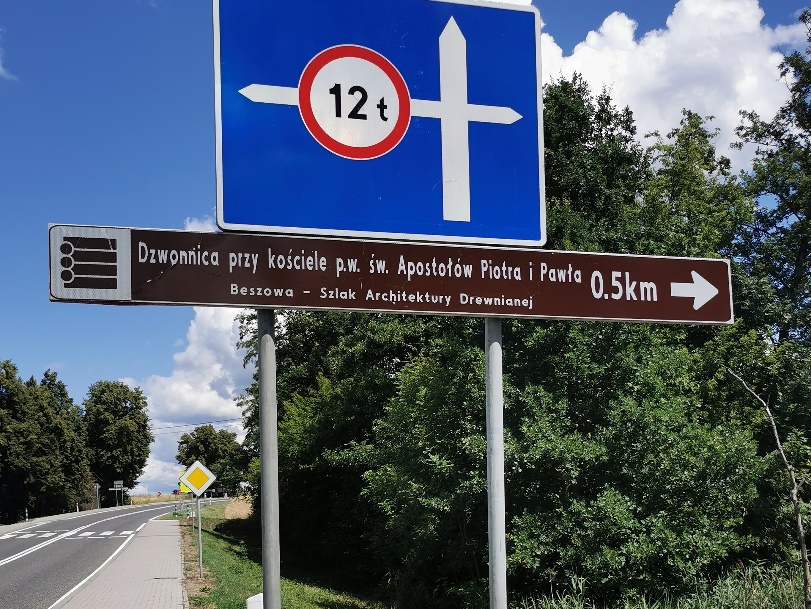 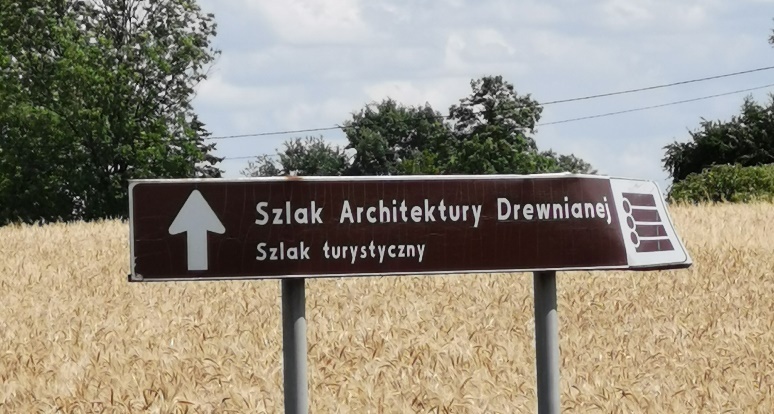 Fot.: Znak nr 58Fot.: Znak nr 59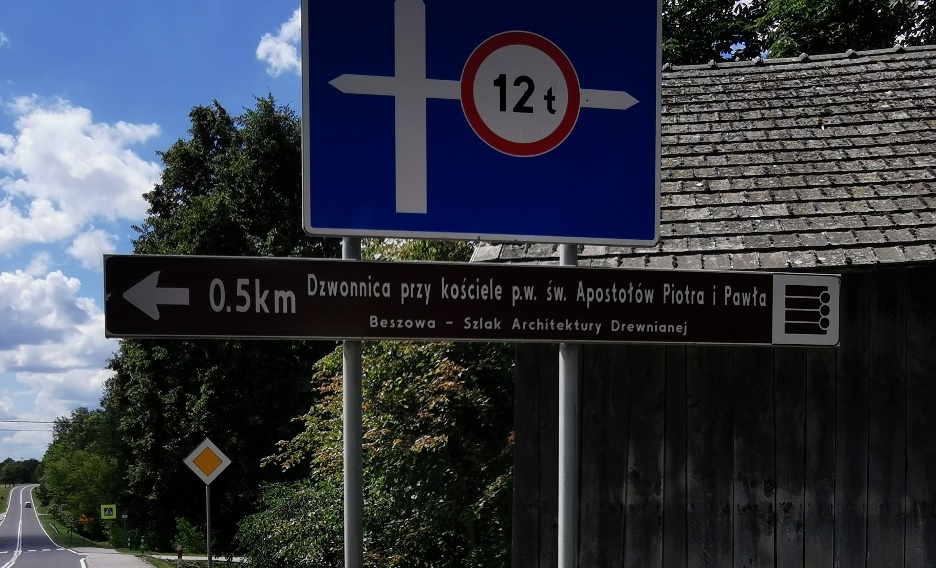 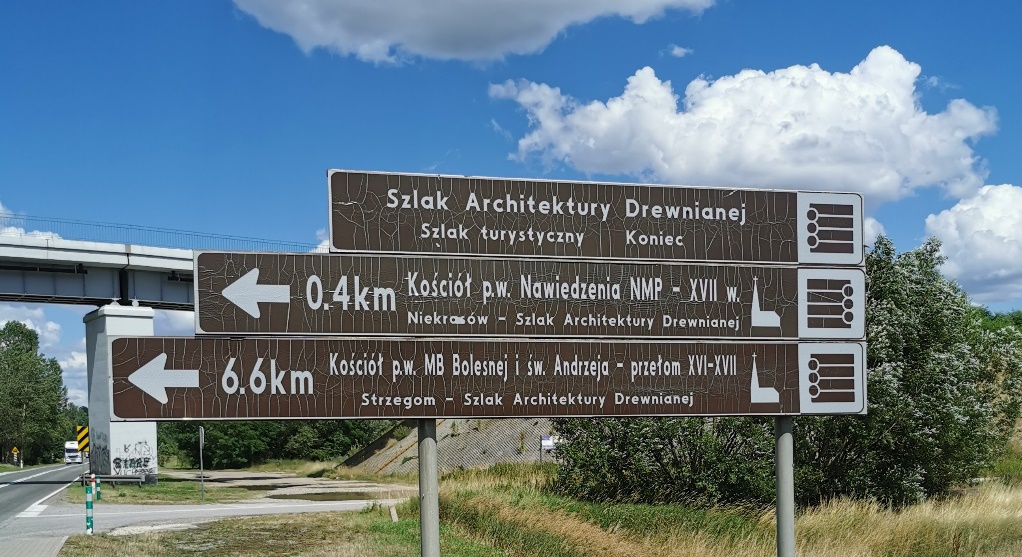 Fot.: Znak nr 60Fot.: Znak nr 62,63,64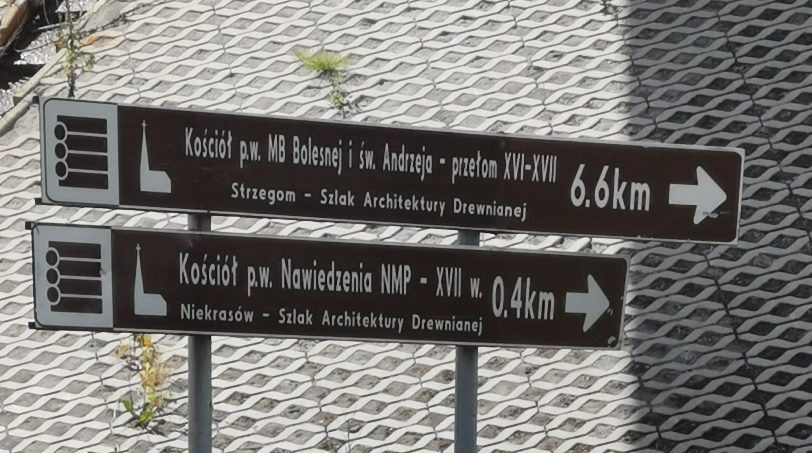 Fot.: Znak nr 65,66LOKALIZACJA ZNAKURODZAJ ZNAKUSTAN AKTUALNYREKOMENDACJE/
UWAGI1Kurzelów- droga wojewódzka nr 785 w kierunku na WłoszczowęSzlak Architektury Drewnianej- Szlak turystyczny (początek)Brak znakuZnak wymaga uzupełnienia2Kurzelów- droga wojewódzka nr 785 w kierunku na WłoszczowęKaplica Cmentarna p.w. św. Anny- XVII w. - Kurzelów- Szlak Architektury Drewnianej (kierunek w prawo)Jest – niezgodna z dokumentacją Znak inny niż  w dokumentacji. Znak inny niż  w dokumentacji. Wymienić  lico znaku na Szlak Architektury Drewnianej, kierunek w lewo3Kurzelów- droga wojewódzka nr 785 w kierunku na RadomskoKaplica Cmentarna p.w. św. Anny- XVII w. - Kurzelów- Szlak Architektury Drewnianej (kierunek w lewo)Brak znakuZnak wymaga uzupełnienia4Kurzelów- droga wojewódzka nr 785 w kierunku na RadomskoSzlak Architektury Drewnianej- Szlak turystyczny (koniec)Brak znakuZnak wymaga uzupełnienia5Włoszczowa- skrzyżowanie dróg nr 786 z 785, Plac WolnościSzlak Architektury Drewnianej- Szlak turystyczny (kierunek w prawo)Jest – stan techniczny dobry  Nie wymaga wymiany6Włoszczowa- skrzyżowanie dróg nr 786 z 785, Plac Wolności od strony ul. KościuszkiSzlak Architektury Drewnianej- Szlak turystyczny (kierunek w lewo)Brak znakuZnak wymaga uzupełnienia7Włoszczowa- skrzyżowanie dróg nr 786 z 785, Plac Wolności od strony ul. ŻwirkiSzlak Architektury Drewnianej- Szlak turystyczny (kierunek w lewo)Brak znakuZnak wymaga uzupełnienia8Włoszczowa- skrzyżowanie dróg nr 786 z 785, Plac Wolności od strony ul. PartyzantówSzlak Architektury Drewnianej- Szlak turystyczny (kierunek w prawo)Brak znakuZnak wymaga uzupełnienia9Włoszczowa- droga nr 786 ul. PartyzantówSzlak Architektury Drewnianej- Szlak turystyczny (kierunek prosto)Brak znakuZnak wymaga uzupełnienia10Włoszczowa- skrzyżowanie dróg nr 786 z 742, ul. PartyzantówSzlak Architektury Drewnianej- Szlak turystyczny (kierunek w prawo)Brak znakuZnak wymaga uzupełnienia11Włoszczowa- skrzyżowanie dróg nr 786 z 742, ul. JędrzejowskaSzlak Architektury Drewnianej- Szlak turystyczny (kierunek w lewo)Brak znakuZnak wymaga uzupełnieniaRekomendowana liczba znaków do odnowienia: 0 szt. Rekomendowana liczba znaków do wymiany: 1 szt. Rekomendowana liczba znaków do uzupełnienia: 9 szt.Rekomendowana liczba znaków do odnowienia: 0 szt. Rekomendowana liczba znaków do wymiany: 1 szt. Rekomendowana liczba znaków do uzupełnienia: 9 szt.Rekomendowana liczba znaków do odnowienia: 0 szt. Rekomendowana liczba znaków do wymiany: 1 szt. Rekomendowana liczba znaków do uzupełnienia: 9 szt.Rekomendowana liczba znaków do odnowienia: 0 szt. Rekomendowana liczba znaków do wymiany: 1 szt. Rekomendowana liczba znaków do uzupełnienia: 9 szt.Rekomendowana liczba znaków do odnowienia: 0 szt. Rekomendowana liczba znaków do wymiany: 1 szt. Rekomendowana liczba znaków do uzupełnienia: 9 szt.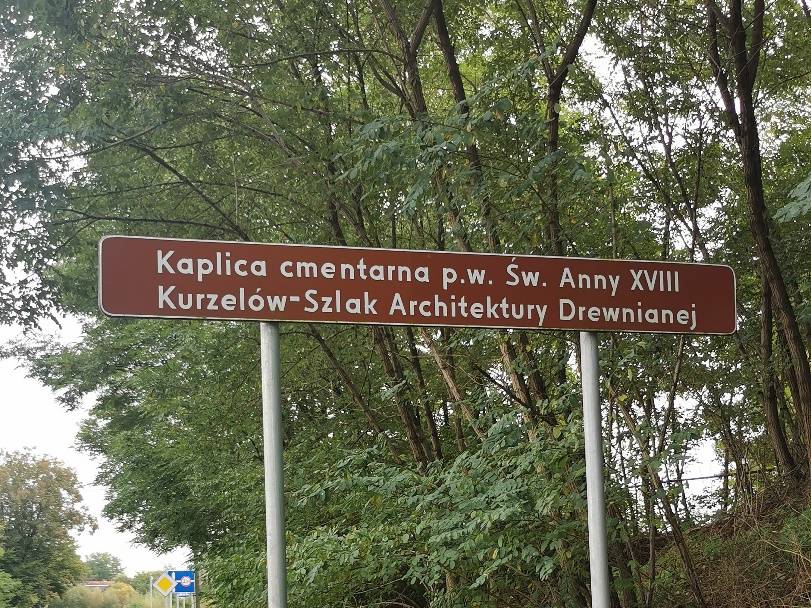 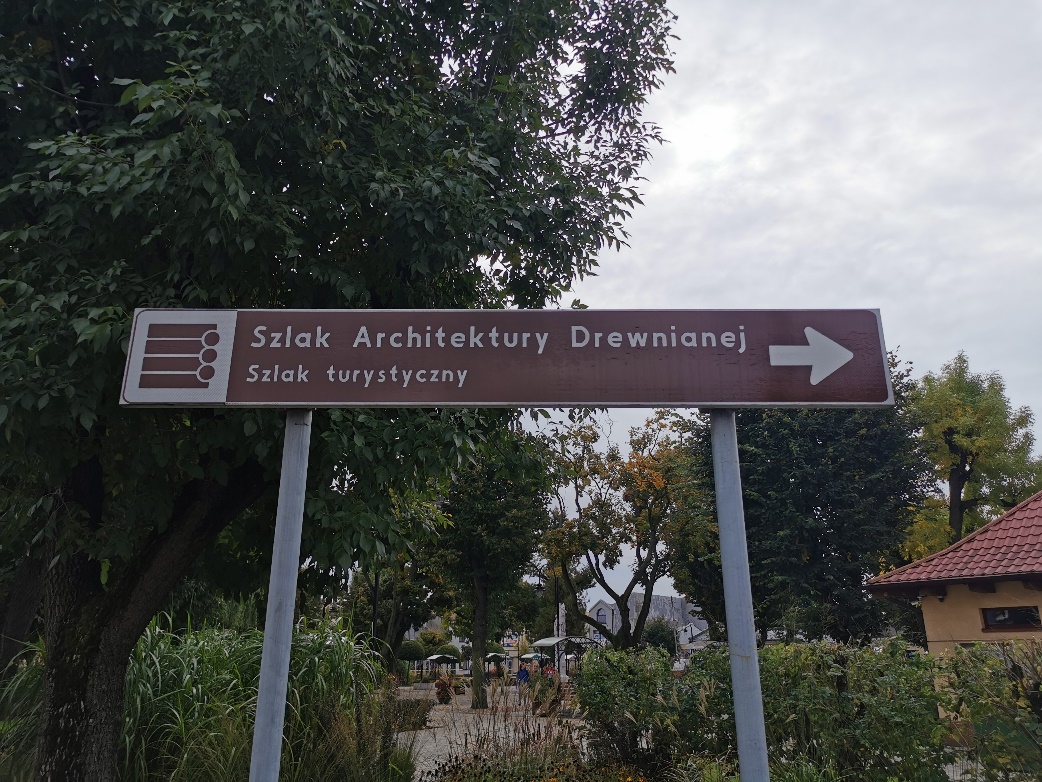 Fot.: Znak nr 2Fot.: Znak nr 5LOKALIZACJA ZNAKURODZAJ ZNAKUSTAN AKTUALNYREKOMENDACJE/
UWAGI12Przygradów- droga wojewódzka nr 742 w kierunku na WłoszczowęKościół p.w. Narodzenia NMP - XVII w.- Bebelno – Szlak Architektury Drewnianej (7,8 km- kierunek w lewo)Jest – stan techniczny zły. Popękane lico znaku. Znak wymaga wymiany13Przygradów- droga wojewódzka nr 742 w kierunku na WłoszczowęSzlak Architektury Drewnianej- Szlak turystyczny (kierunek prosto)Brak znakuZnak wymaga uzupełnienia14Przygradów- droga wojewódzka nr 742 w kierunku na NagłowiceKościół p.w. Narodzenia NMP - XVII w.- Bebelno – Szlak Architektury Drewnianej (7,8 km- kierunek w prawo)Jest – stan techniczny dobry  Nie wymaga wymiany15Przygradów- droga wojewódzka nr 742 w kierunku na NagłowiceSzlak Architektury Drewnianej- Szlak turystyczny (kierunek prosto)Brak znakuZnak wymaga uzupełnienia16Nagłowice - skrzyżowanie dróg nr 78 z 742 ul. Mikołaja RejaSzlak Architektury Drewnianej- Szlak turystyczny (kierunek w lewo)Jest – stan techniczny dobry  Nie wymaga wymiany17Nagłowice - skrzyżowanie dróg nr 78 z 742 RondoKościół p.w. Nawiedzenia NMP - XVIII w.- Obiechów – Szlak Architektury Drewnianej (kierunek w prawo)Jest – stan techniczny dobry  Nie wymaga wymiany18Nagłowice - skrzyżowanie dróg nr 78 z 742 RondoKościół p.w. MB Częstochowskiej- XVIII w.- Kosów – Szlak Architektury Drewnianej (3,1 km kierunek w prawo)Jest – stan techniczny dobry  Nie wymaga wymiany19Nagłowice - skrzyżowanie dróg nr 78 z 742 RondoKościół p.w. św. Stanisława Biskupa - XVIII w.- Rakoszyn – Szlak Architektury Drewnianej (3,1 km kierunek w prawo)Jest – stan techniczny dobry  Nie wymaga wymiany20Nagłowice - skrzyżowanie dróg nr 78 z 742 RondoKościół p.w. Podwyższenia Krzyża Św.- I połowa XX w. –Trzciniec- Szlak Architektury Drewnianej (6,2 km kierunek w prawo)Jest – stan techniczny dobry  Nie wymaga wymiany21Nagłowice - skrzyżowanie dróg nr 78 z 742 ul. Jana Pawła IISzlak Architektury Drewnianej- Szlak turystyczny (kierunek prosto)Jest – stan techniczny dobry  Nie wymaga wymiany22Nagłowice - skrzyżowanie dróg nr 78 z 742 ul. ParkowaSzlak Architektury Drewnianej- Szlak turystyczny (kierunek w prawo)Jest – stan techniczny zły. Popękane lico znaku. Znak wymaga wymiany23Nagłowice - skrzyżowanie dróg nr 78 z 742 ul. JędrzejowskaSzlak Architektury Drewnianej- Szlak turystyczny (kierunek w prawo)Jest – stan techniczny dobry  Nie wymaga wymianyRekomendowana liczba znaków do odnowienia: 0 szt. Rekomendowana liczba znaków do wymiany: 2 szt. Rekomendowana liczba znaków do uzupełnienia: 2 szt.Rekomendowana liczba znaków do odnowienia: 0 szt. Rekomendowana liczba znaków do wymiany: 2 szt. Rekomendowana liczba znaków do uzupełnienia: 2 szt.Rekomendowana liczba znaków do odnowienia: 0 szt. Rekomendowana liczba znaków do wymiany: 2 szt. Rekomendowana liczba znaków do uzupełnienia: 2 szt.Rekomendowana liczba znaków do odnowienia: 0 szt. Rekomendowana liczba znaków do wymiany: 2 szt. Rekomendowana liczba znaków do uzupełnienia: 2 szt.Rekomendowana liczba znaków do odnowienia: 0 szt. Rekomendowana liczba znaków do wymiany: 2 szt. Rekomendowana liczba znaków do uzupełnienia: 2 szt.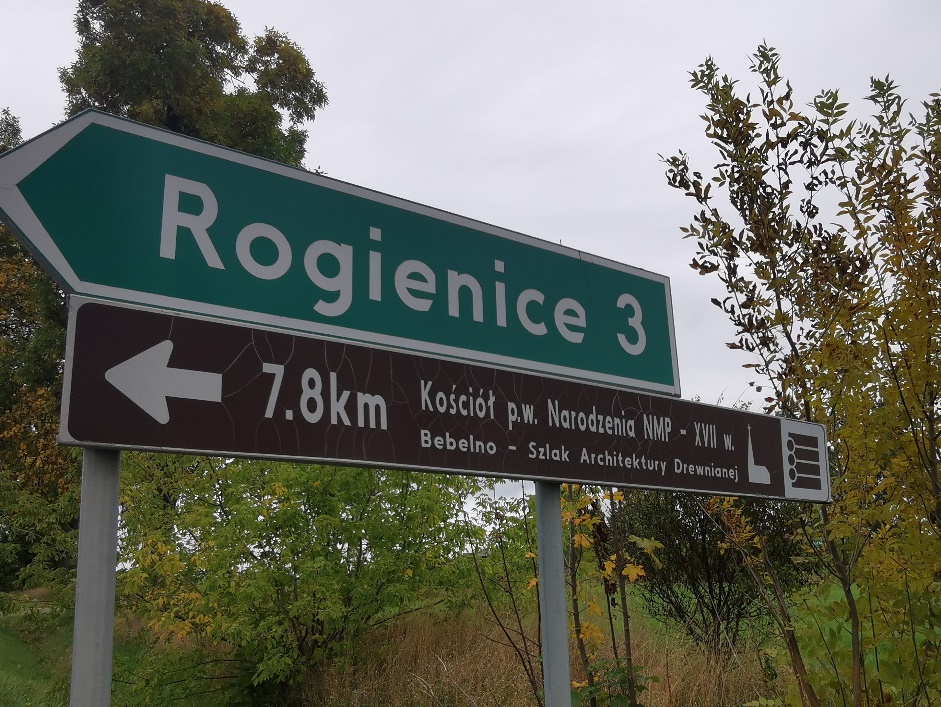 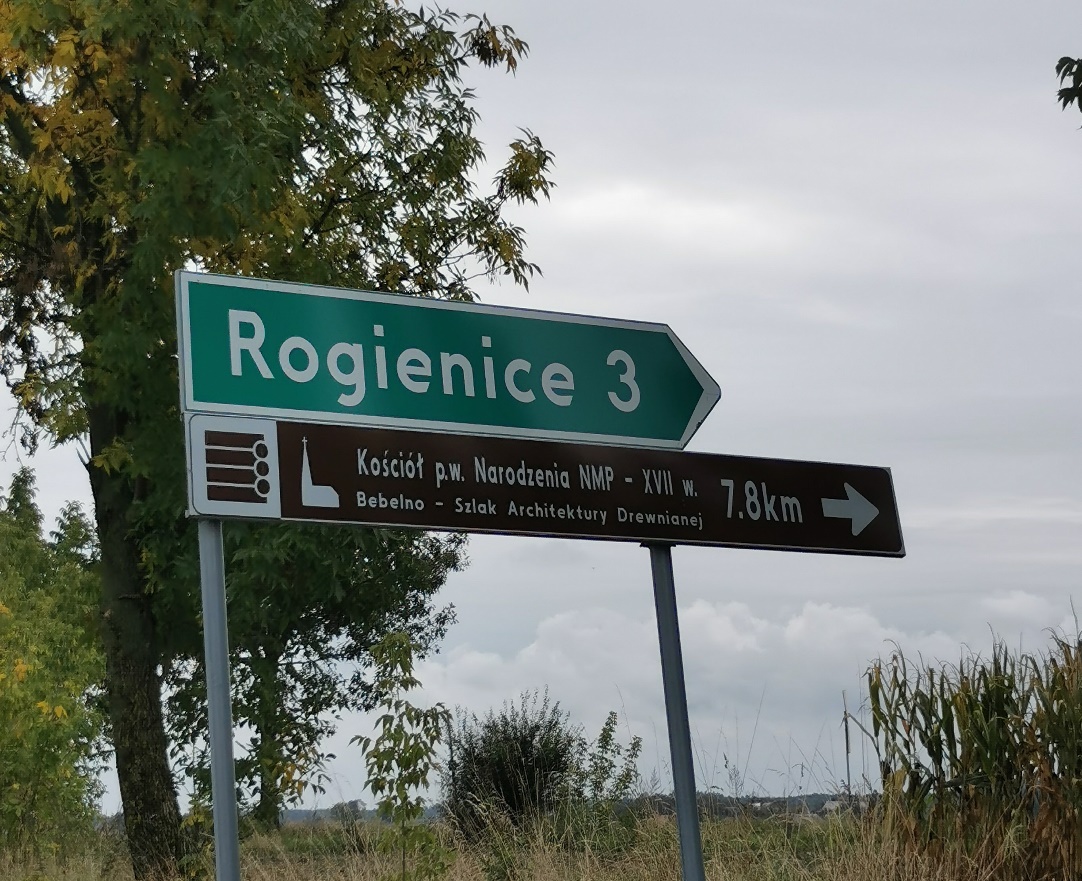 Fot.: Znak nr 12Fot.: Znak nr 14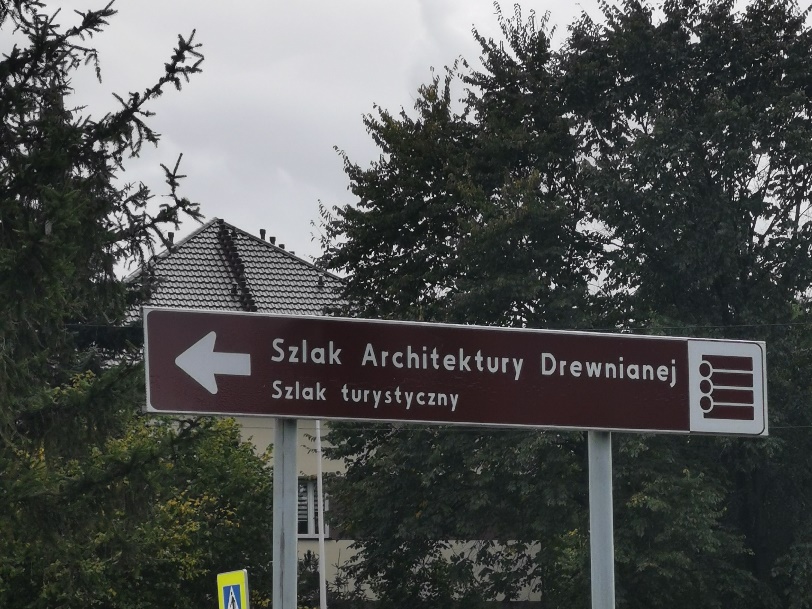 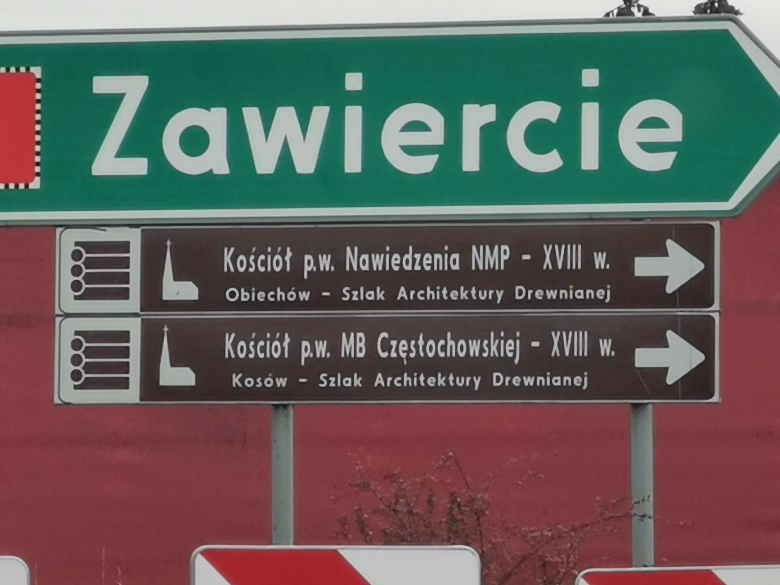 Fot.: Znak nr 16Fot.: Znak nr 17,18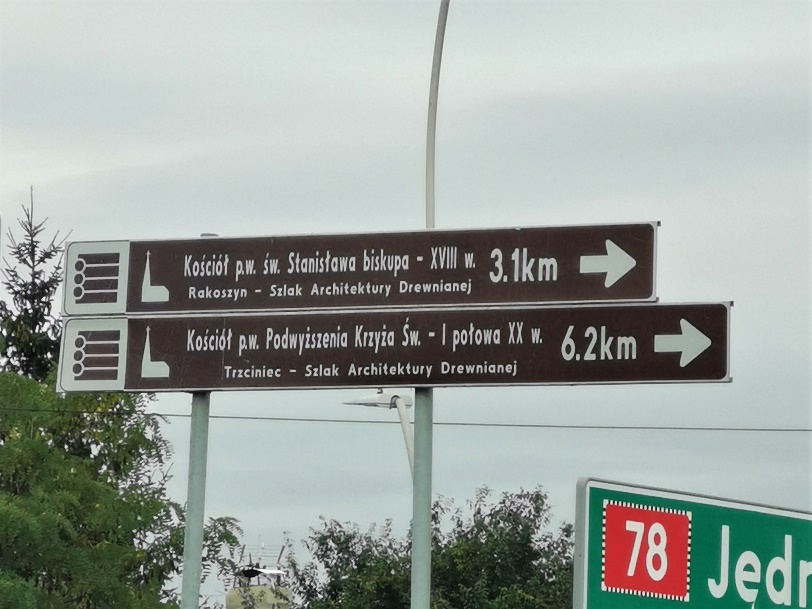 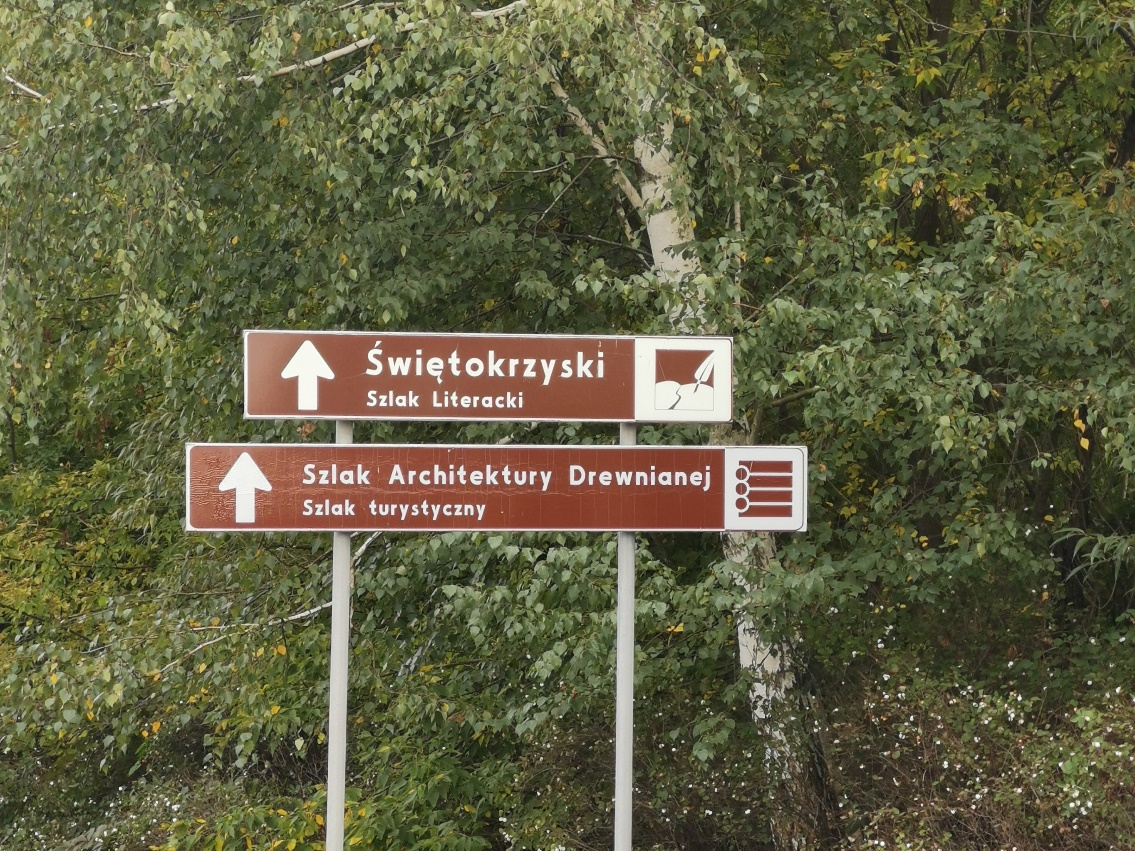 Fot.: Znak nr 19,20Fot.: Znak nr 21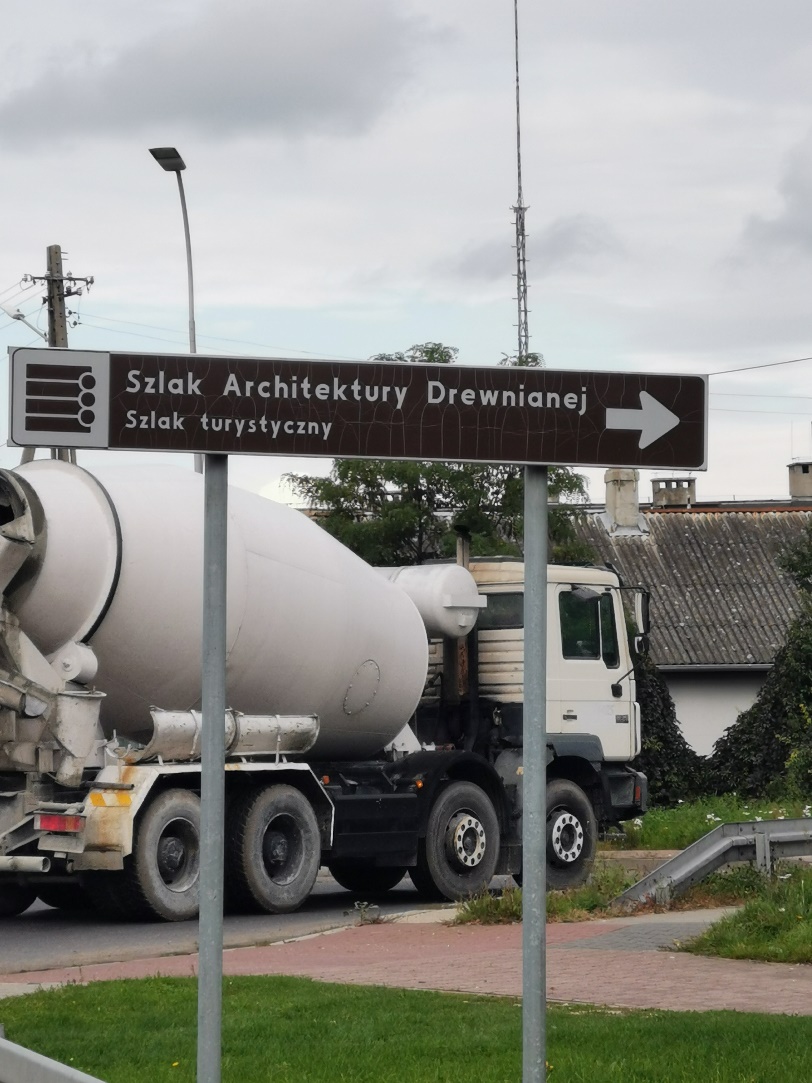 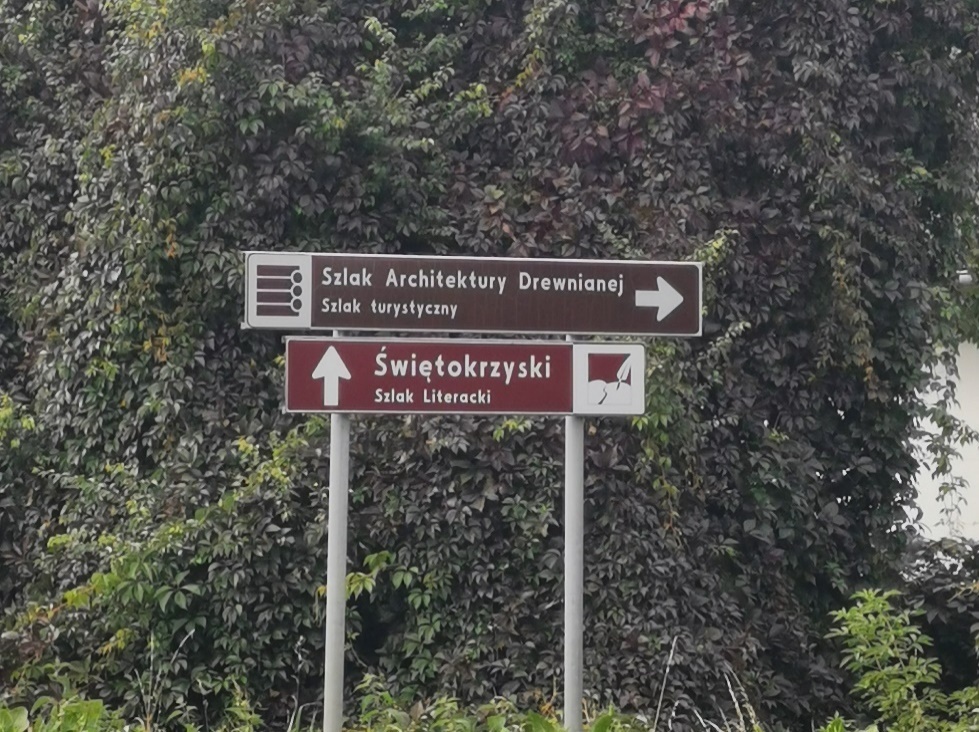 Fot.: Znak nr 22Fot.: Znak nr 23LOKALIZACJA ZNAKURODZAJ ZNAKUSTAN AKTUALNYREKOMENDACJE/
UWAGI24Moskorzew - droga krajowa nr 78 w kierunku na SzczekocinyKościół p.w. Nawiedzenia NMP - XVIII w.- Obiechów – Szlak Architektury Drewnianej (14,1 km- kierunek w lewo)Jest – stan techniczny dobry Nie wymaga wymiany25Moskorzew - droga krajowa nr 78 w kierunku na Szczekociny Szlak Architektury Drewnianej- Szlak turystyczny (Koniec)Brak znakuZnak wymaga uzupełnienia26Moskorzew - droga krajowa nr 78 w kierunku na NagłowiceKościół p.w. Nawiedzenia NMP - XVIII w.- Obiechów – Szlak Architektury Drewnianej (14,1 km- kierunek w prawo)Jest – stan techniczny zły. Popękane lico znaku.Znak wymaga wymiany27Moskorzew - droga krajowa nr 78 w kierunku na NagłowiceSzlak Architektury Drewnianej- Szlak turystyczny (Początek)Brak znakuZnak wymaga uzupełnienia28Chlewice- droga krajowa nr 78 w kierunku na SzczekocinyKościół p.w. MB Częstochowskiej- XVIII w.- Kosów – Szlak Architektury Drewnianej (4,9 km kierunek w prawo)Jest – stan techniczny dobry Nie wymaga wymiany29Chlewice- droga krajowa nr 78 w kierunku na SzczekocinySzlak Architektury Drewnianej- Szlak turystyczny (kierunek prosto)Brak znakuZnak wymaga uzupełnienia30Chlewice- droga krajowa nr 78 w kierunku na JędrzejówKościół p.w. MB Częstochowskiej- XVIII w.- Kosów – Szlak Architektury Drewnianej (4,9 km kierunek w lewo)Jest – stan techniczny zły. Popękane lico znaku. Pokrzywiona tarczaZnak wymaga wymiany31Chlewice- droga krajowa nr 78 w kierunku na JędrzejówSzlak Architektury Drewnianej- Szlak turystyczny (kierunek prosto)Brak znakuZnak wymaga uzupełnienia32Jędrzejów- Plac Kościuszki skrzyżowanie z ul. 11-ListopadaSzlak Architektury Drewnianej- Szlak turystyczny (kierunek w prawo)Jest – stan techniczny zły. Popękane lico znaku. Znak wymaga wymiany33Jędrzejów- Plac Kościuszki Szlak Architektury Drewnianej- Szlak turystyczny (kierunek na lewo)Jest – stan techniczny dobryNie wymaga wymiany34Jędrzejów- Plac Kościuszki skrzyżowanie z ul. PińczowskąSzlak Architektury Drewnianej- Szlak turystyczny (kierunek prosto)Jest – stan techniczny dobryNie wymaga wymianyRekomendowana liczba znaków do odnowienia: 0 szt. Rekomendowana liczba znaków do wymiany: 3 szt. Rekomendowana liczba znaków do uzupełnienia: 4 szt.Rekomendowana liczba znaków do odnowienia: 0 szt. Rekomendowana liczba znaków do wymiany: 3 szt. Rekomendowana liczba znaków do uzupełnienia: 4 szt.Rekomendowana liczba znaków do odnowienia: 0 szt. Rekomendowana liczba znaków do wymiany: 3 szt. Rekomendowana liczba znaków do uzupełnienia: 4 szt.Rekomendowana liczba znaków do odnowienia: 0 szt. Rekomendowana liczba znaków do wymiany: 3 szt. Rekomendowana liczba znaków do uzupełnienia: 4 szt.Rekomendowana liczba znaków do odnowienia: 0 szt. Rekomendowana liczba znaków do wymiany: 3 szt. Rekomendowana liczba znaków do uzupełnienia: 4 szt.Rekomendowana liczba znaków do odnowienia: 0 szt. Rekomendowana liczba znaków do wymiany: 3 szt. Rekomendowana liczba znaków do uzupełnienia: 4 szt.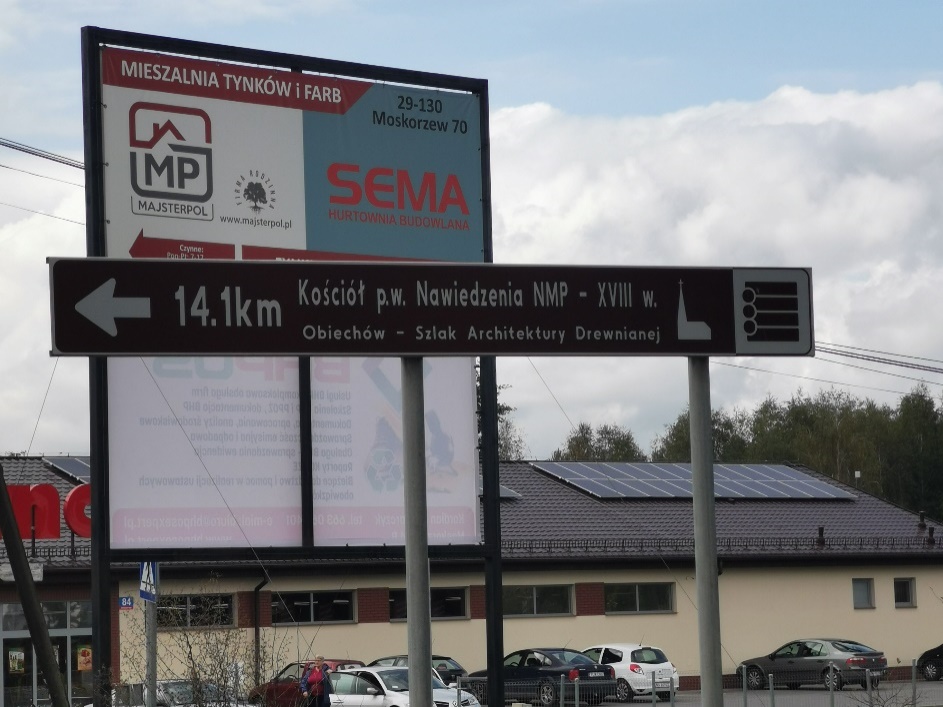 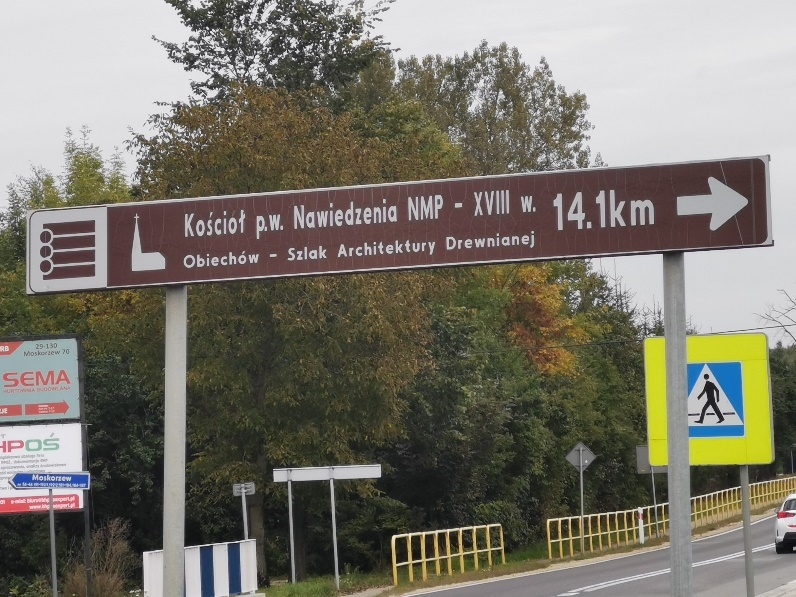 Fot.: Znak nr 24Fot.: Znak nr 26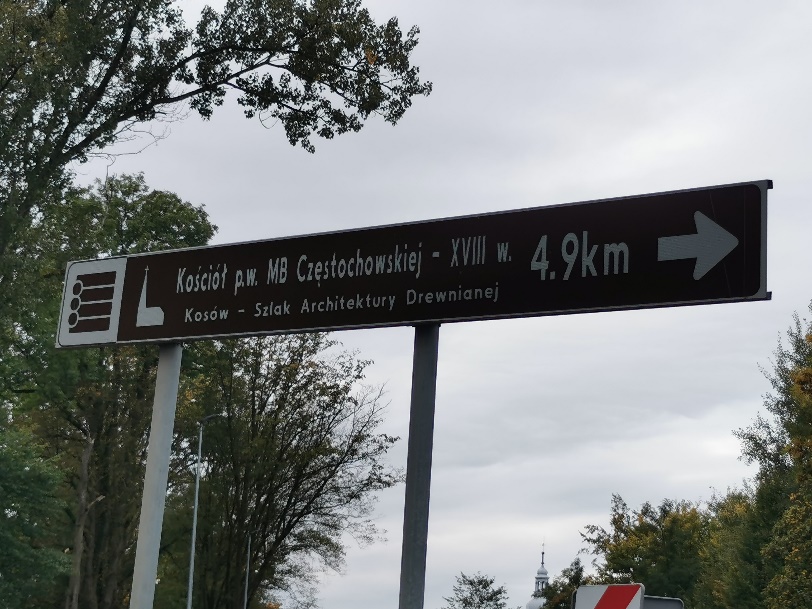 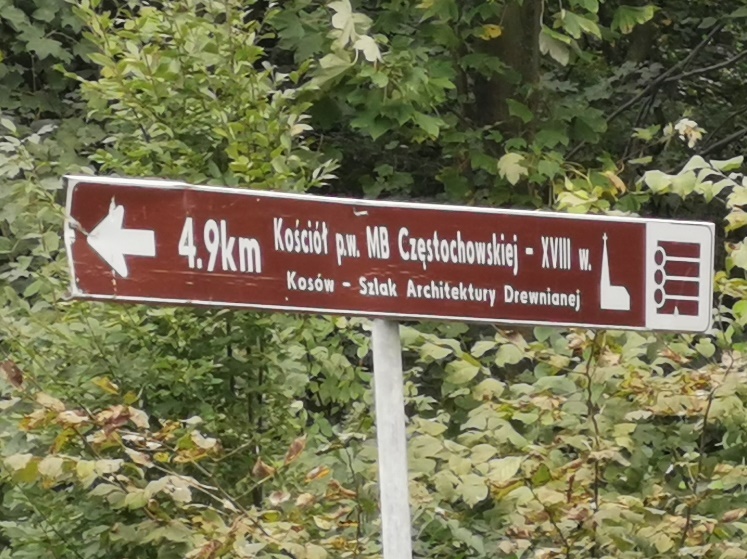 Fot.: Znak nr 28Fot.: Znak nr 30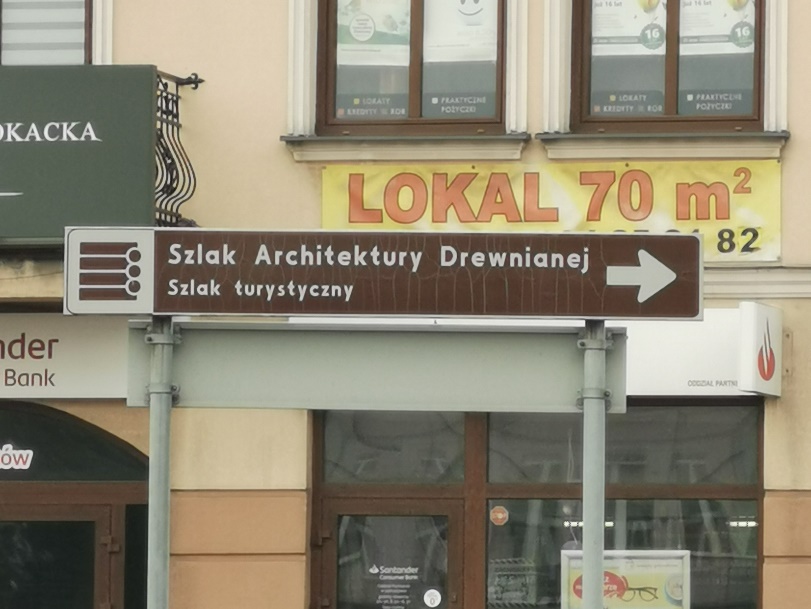 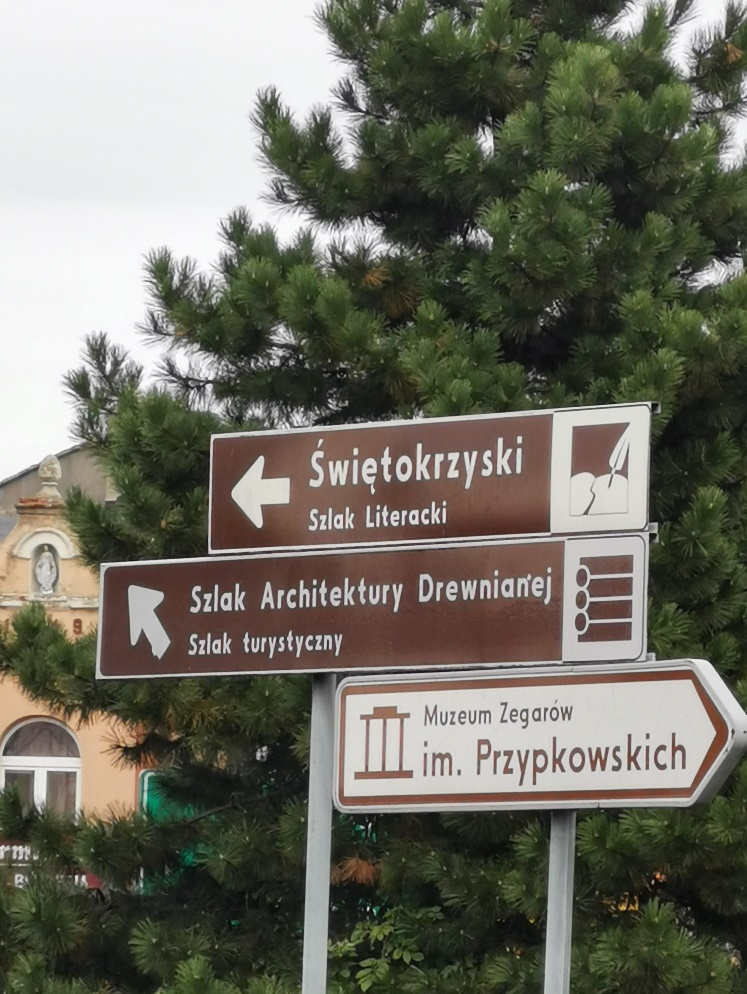 Fot.: Znak nr 32Fot.: Znak nr 33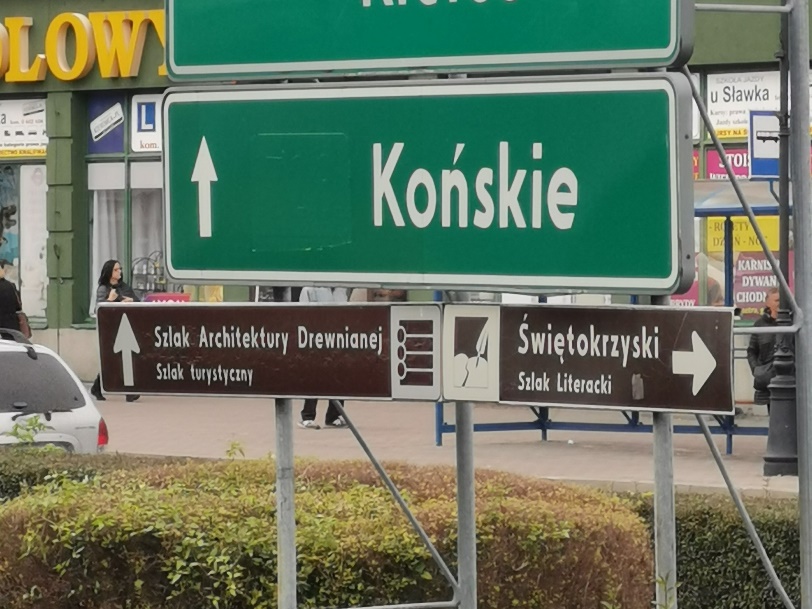 Fot.: Znak nr 34LOKALIZACJA ZNAKURODZAJ ZNAKUSTAN AKTUALNYREKOMENDACJE/
UWAGI35Jędrzejów- skrzyżowanie drogi krajowej nr 7 z 78Szlak Architektury Drewnianej- Szlak turystyczny (kierunek prosto)Brak znakuDroga została przebudowana. Do uzgodnienia czy istnieje możliwość uzupełnienia znaku.36Jędrzejów- skrzyżowanie drogi krajowej nr 7 z 78Szlak Architektury Drewnianej- Szlak turystyczny (kierunek w lewo)Brak znakuDroga została przebudowana. Do uzgodnienia czy istnieje możliwość uzupełnienia znaku.37Jędrzejów- skrzyżowanie drogi krajowej nr 7 z 78Szlak Architektury Drewnianej- Szlak turystyczny (kierunek w prawo)Brak znakuDroga została przebudowana. Do uzgodnienia czy istnieje możliwość uzupełnienia znaku.38Mnichów- droga krajowa nr 7 w kierunku na KielceKościół p.w. św. Szczepana diakona- XVIII w.- Mnichów – Szlak Architektury Drewnianej (kierunek w prawo)Jest- stan techniczny zły. Porysowane lico znakuZnak wymaga wymiany39Mnichów- droga krajowa nr 7 w kierunku na JędrzejówKościół p.w. św. Szczepana diakona- XVIII w.- Mnichów – Szlak Architektury Drewnianej (kierunek w lewo)Jest – stan techniczny zły. Pokrzywiona tarcza. Porysowane lico znaku.Znak wymaga wymiany40Brzegi- droga krajowa nr 7 przy skrzyżowaniu drogi na Sobków w kierunku na KielceKościół p.w. św. Marii Magdaleny- XVIII w.- Chomentów – Szlak Architektury Drewnianej (kierunek w prawo)Jest – niezgodna z dokumentacją Znak inny niż  w dokumentacji. Znak inny niż  w dokumentacji. Brak pełnych informacji na znaku. Do decyzji 41Brzegi- droga krajowa nr 7 przy skrzyżowaniu drogi na Sobków w kierunku na KielceSzlak Architektury Drewnianej- Szlak turystyczny (kierunek prosto)Brak znakuZnak wymaga uzupełnienia42Brzegi- droga krajowa nr 7 przy skrzyżowaniu drogi na Sobków w kierunku na JędrzejówKościół p.w. św. Marii Magdaleny- XVIII w.- Chomentów – Szlak Architektury Drewnianej (kierunek w lewo)Jest – niezgodna z dokumentacją Znak inny niż  w dokumentacji. Znak inny niż  w dokumentacji. Brak pełnych informacji na znaku. Do decyzji43Brzegi- droga krajowa nr 7 przy skrzyżowaniu drogi na Sobków w kierunku na JędrzejówSzlak Architektury Drewnianej- Szlak turystyczny (kierunek prosto)Brak znakuZnak wymaga uzupełnieniaRekomendowana liczba znaków do odnowienia: 0 szt. Rekomendowana liczba znaków do wymiany: 4 szt. Rekomendowana liczba znaków do uzupełnienia: 5 szt.Rekomendowana liczba znaków do odnowienia: 0 szt. Rekomendowana liczba znaków do wymiany: 4 szt. Rekomendowana liczba znaków do uzupełnienia: 5 szt.Rekomendowana liczba znaków do odnowienia: 0 szt. Rekomendowana liczba znaków do wymiany: 4 szt. Rekomendowana liczba znaków do uzupełnienia: 5 szt.Rekomendowana liczba znaków do odnowienia: 0 szt. Rekomendowana liczba znaków do wymiany: 4 szt. Rekomendowana liczba znaków do uzupełnienia: 5 szt.Rekomendowana liczba znaków do odnowienia: 0 szt. Rekomendowana liczba znaków do wymiany: 4 szt. Rekomendowana liczba znaków do uzupełnienia: 5 szt.Rekomendowana liczba znaków do odnowienia: 0 szt. Rekomendowana liczba znaków do wymiany: 4 szt. Rekomendowana liczba znaków do uzupełnienia: 5 szt.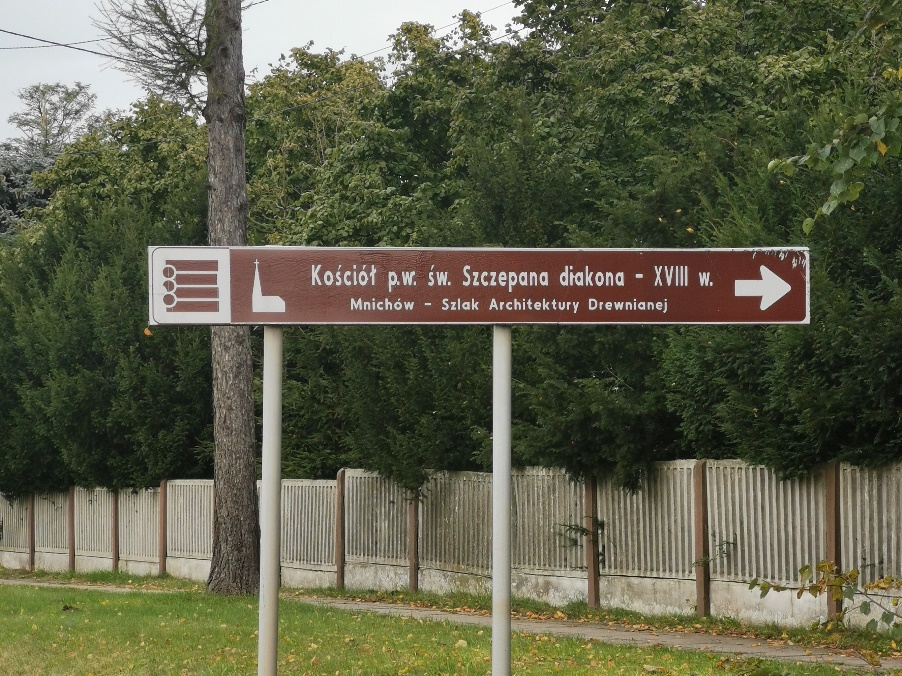 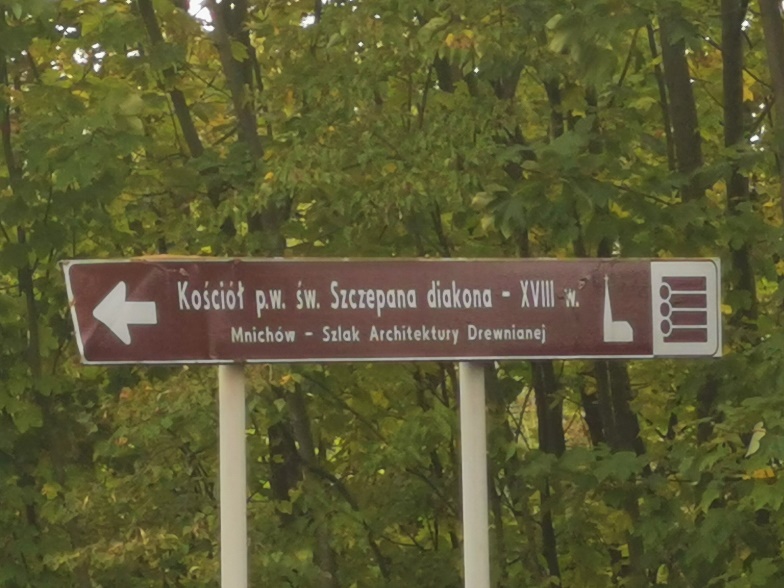 Fot.: Znak nr 38Fot.: Znak nr 39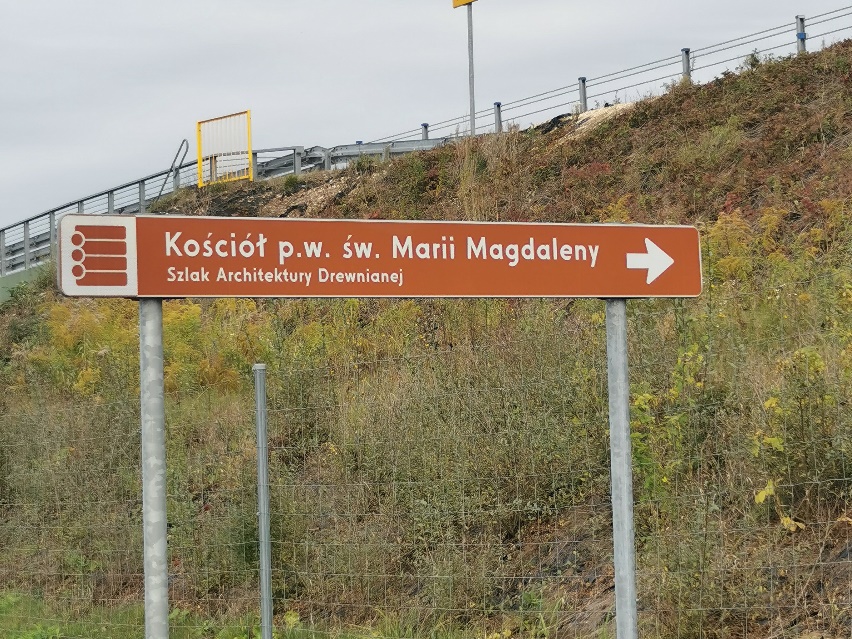 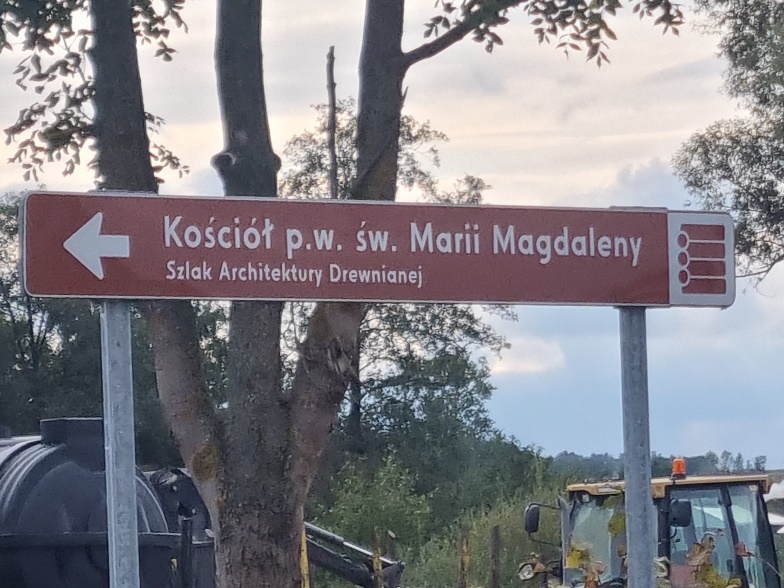 Fot.: Znak nr 40Fot.: Znak nr 42LOKALIZACJA ZNAKURODZAJ ZNAKUSTAN AKTUALNYREKOMENDACJE/
UWAGI44Tokarnia- droga krajowa nr 7 w kierunku na KielcePark Etnograficzny w Tokarni Muzeum Wsi Kieleckiej- Szlak Architektury Drewnianej- (kierunek w lewo)Jest – stan techniczny dobry Nie wymaga wymiany45Tokarnia- droga krajowa nr 7 w kierunku na JędrzejówPark Etnograficzny w Tokarni Muzeum Wsi Kieleckiej- Szlak Architektury Drewnianej- (kierunek w prawo)Jest – stan techniczny dostatecznyNie wymaga wymiany46Węzeł Chęciny- droga krajowa nr 7Szlak Architektury Drewnianej- Szlak turystyczny (kierunek na prawo)Brak znakuDroga została przebudowana. Do uzgodnienia czy istnieje możliwość uzupełnienia znaku.47Węzeł Chęciny- droga krajowa nr 7 w kierunkuSzlak Architektury Drewnianej- Szlak turystyczny (kierunek w  prawo)Brak znakuDroga została przebudowana. Do uzgodnienia czy istnieje możliwość uzupełnienia znaku.39Węzeł Chęciny- droga krajowa nr 7 w kierunku na MałogoszczSzlak Architektury Drewnianej- Szlak turystyczny (kierunek na prawo)Brak znakuDroga została przebudowana. Do uzgodnienia czy istnieje możliwość uzupełnienia znaku.40Małogoszcz-skrzyżowanie dróg nr 728 z 762Szlak Architektury Drewnianej- Szlak turystyczny (kierunek w lewo)Jest – stan techniczny bardzo dobry Nie wymaga wymiany41Małogoszcz-skrzyżowanie dróg nr 728 z 762Szlak Architektury Drewnianej- Szlak turystyczny (kierunek w prawo)Brak znakuZnak wymaga uzupełnienia42Wola Tesserowa- droga nr 728 w kierunku na MałogoszczSzlak Architektury Drewnianej- Szlak turystyczny (Początek)Brak znakuZnak wymaga uzupełnienia43Wola Tesserowa- droga nr 728 w kierunku na MałogoszczKościół p.w. św. Piotra i Pawła- XVIII w.- Rembieszyce – Szlak Architektury Drewnianej (1,5 km kierunek w prawo)Jest – stan techniczny zły. Popękane lico znaku.Znak wymaga wymiany44Wola Tesserowa- droga nr 728 w kierunku na JędrzejówSzlak Architektury Drewnianej- Szlak turystyczny (Koniec)Jest – stan techniczny zły. Popękane lico znaku. Pokrzywiona tarczaZnak wymaga wymiany45Wola Tesserowa- droga nr 728 w kierunku na JędrzejówKościół p.w. św. Piotra i Pawła- XVIII w.- Rembieszyce – Szlak Architektury Drewnianej (1,5 km kierunek w lewo)Jest – stan techniczny zły. Popękane lico znaku. Znak wymaga wymianyRekomendowana liczba znaków do odnowienia: 0 szt. Rekomendowana liczba znaków do wymiany: 3 szt. Rekomendowana liczba znaków do uzupełnienia: 5 szt.Rekomendowana liczba znaków do odnowienia: 0 szt. Rekomendowana liczba znaków do wymiany: 3 szt. Rekomendowana liczba znaków do uzupełnienia: 5 szt.Rekomendowana liczba znaków do odnowienia: 0 szt. Rekomendowana liczba znaków do wymiany: 3 szt. Rekomendowana liczba znaków do uzupełnienia: 5 szt.Rekomendowana liczba znaków do odnowienia: 0 szt. Rekomendowana liczba znaków do wymiany: 3 szt. Rekomendowana liczba znaków do uzupełnienia: 5 szt.Rekomendowana liczba znaków do odnowienia: 0 szt. Rekomendowana liczba znaków do wymiany: 3 szt. Rekomendowana liczba znaków do uzupełnienia: 5 szt.Rekomendowana liczba znaków do odnowienia: 0 szt. Rekomendowana liczba znaków do wymiany: 3 szt. Rekomendowana liczba znaków do uzupełnienia: 5 szt.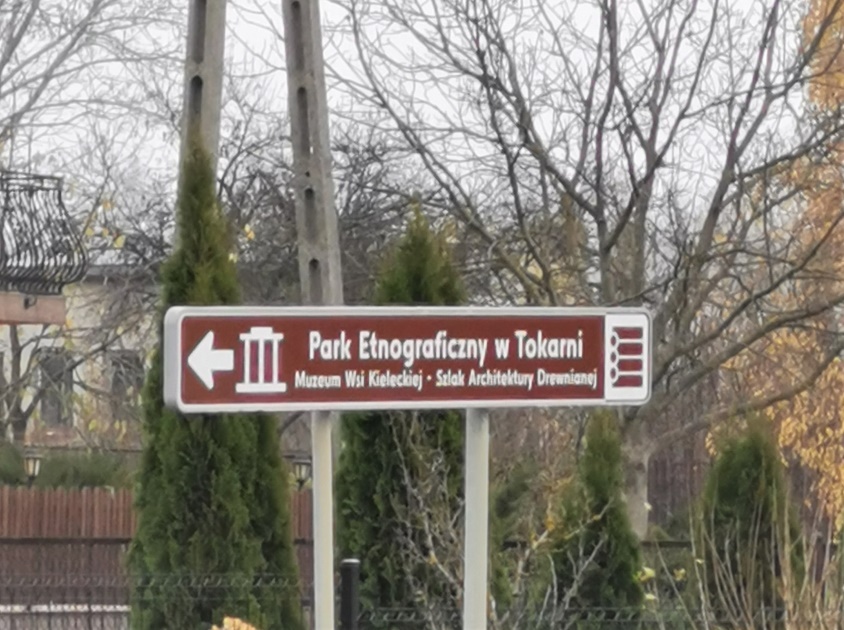 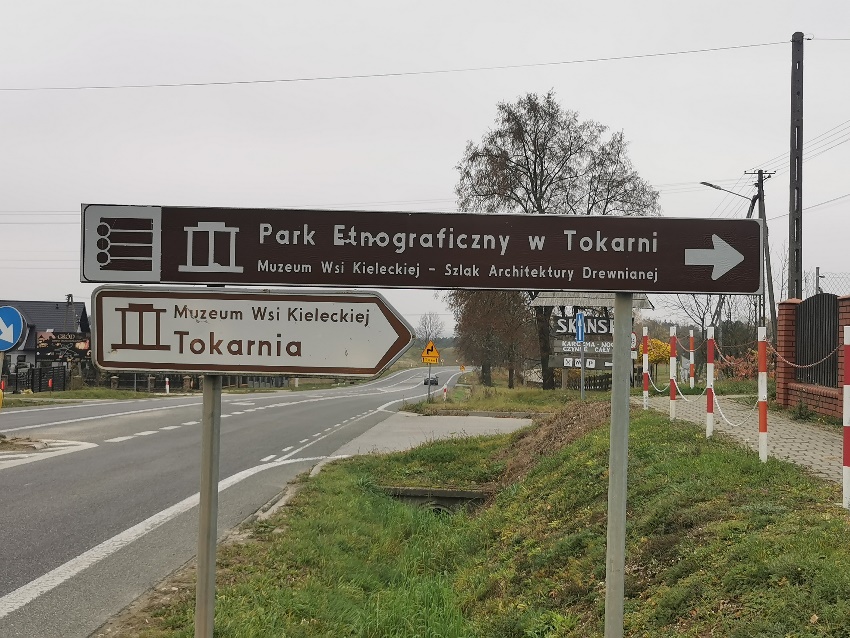 Fot.: Znak nr 44Fot.: Znak nr 45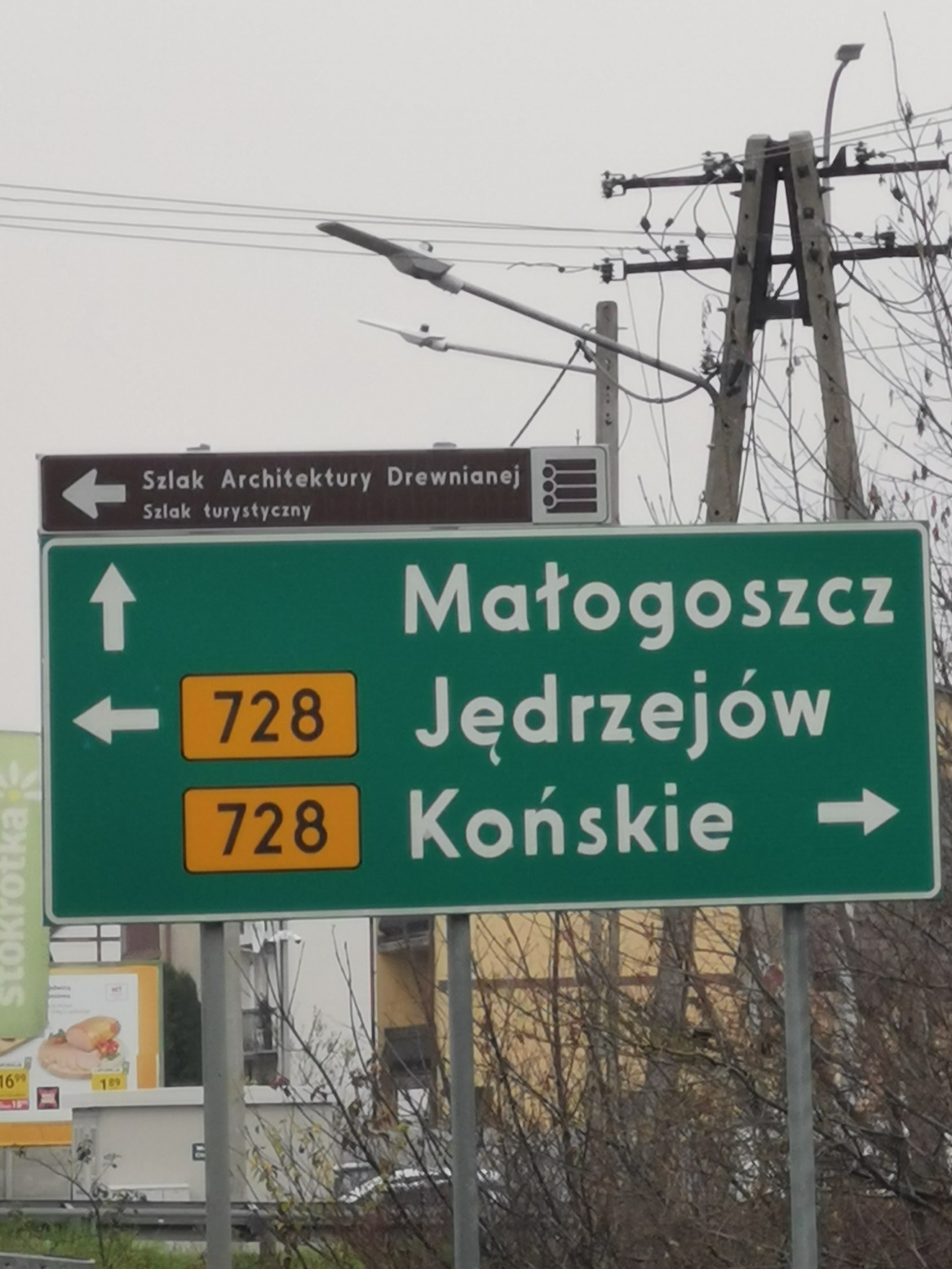 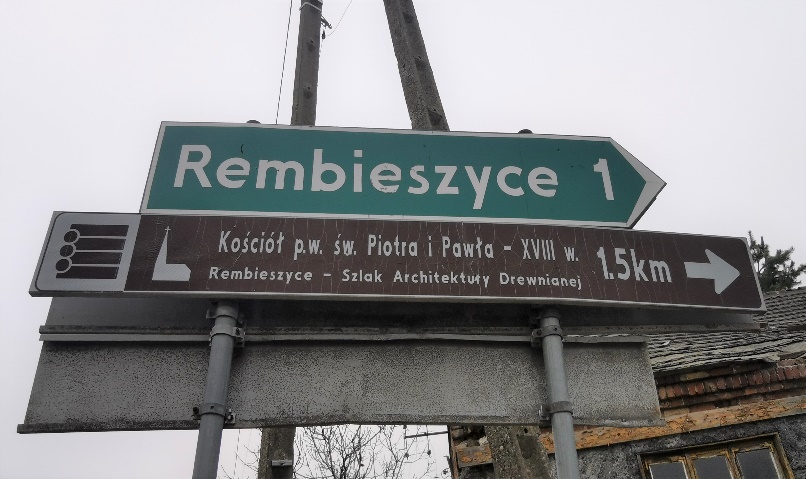 Fot.: Znak nr 40Fot.: Znak nr 43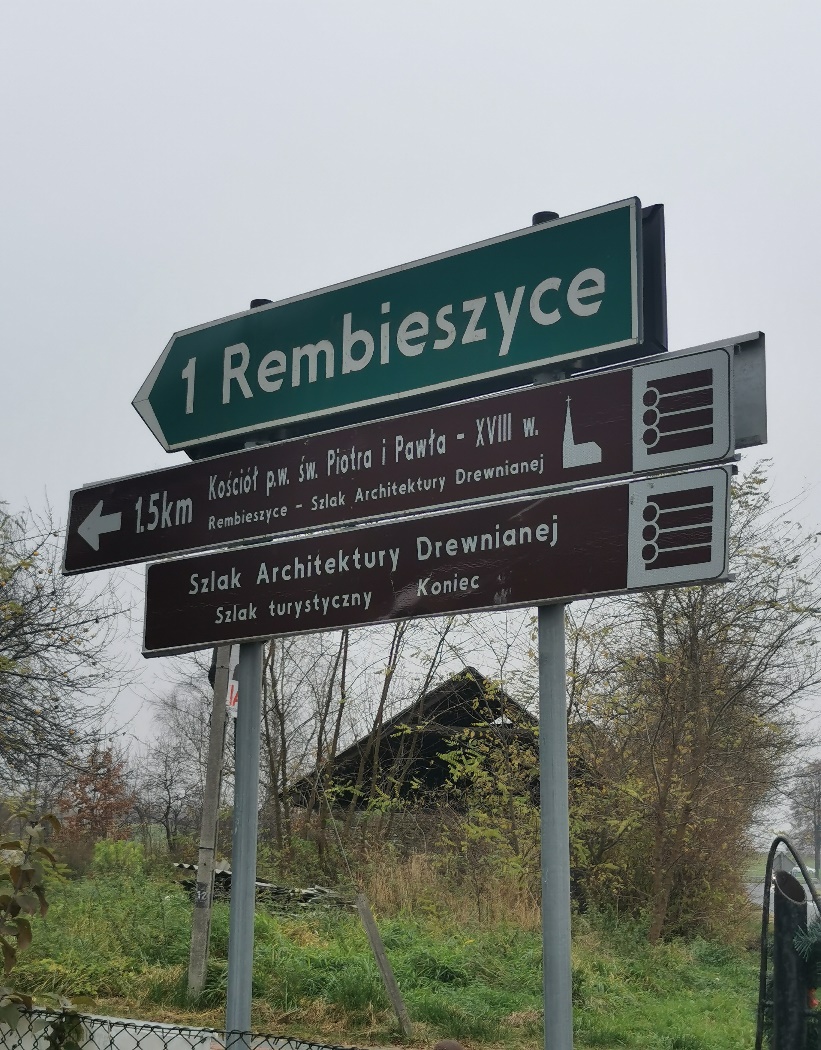 Fot.: Znak nr 44,45LOKALIZACJA ZNAKURODZAJ ZNAKUSTAN AKTUALNYREKOMENDACJE/UWAGI1Kielce- skrzyżowanie ul. Sandomierskiej  
z ul. WikaryjskąSzlak Architektury Drewnianej- Szlak turystyczny- PoczątekJest – stan techniczny dobry  Nie wymaga wymiany2Kielce- skrzyżowanie ul. Sandomierskiej  z 
ul. WikaryjskąKaplica p.w. św. Józefa Robotnika – XIX w. Wola Kopcowa – Szlak Architektury Drewnianej (4,2 km- kierunek w lewo) Jest – stan techniczny dobry  Nie wymaga wymiany3Kielce- skrzyżowanie ul. Sandomierskiej  
z ul. WikaryjskąSzlak Architektury Drewnianej- Szlak turystyczny- KoniecBrak znakuZnak wymaga uzupełnienia. 4Kielce- skrzyżowanie ul. Sandomierskiej  
z ul. WikaryjskąKaplica p.w. św. Józefa Robotnika – XIX w. Wola Kopcowa – Szlak Architektury Drewnianej (4,2 km- kierunek w prawo)Jest – stan techniczny dobry  Nie wymaga wymianyRekomendowana liczba znaków do odnowienia: 0 szt. Rekomendowana liczba znaków do wymiany: 0 szt. Rekomendowana liczba znaków do uzupełnienia: 1 szt. Rekomendowana liczba znaków do odnowienia: 0 szt. Rekomendowana liczba znaków do wymiany: 0 szt. Rekomendowana liczba znaków do uzupełnienia: 1 szt. Rekomendowana liczba znaków do odnowienia: 0 szt. Rekomendowana liczba znaków do wymiany: 0 szt. Rekomendowana liczba znaków do uzupełnienia: 1 szt. Rekomendowana liczba znaków do odnowienia: 0 szt. Rekomendowana liczba znaków do wymiany: 0 szt. Rekomendowana liczba znaków do uzupełnienia: 1 szt. Rekomendowana liczba znaków do odnowienia: 0 szt. Rekomendowana liczba znaków do wymiany: 0 szt. Rekomendowana liczba znaków do uzupełnienia: 1 szt. 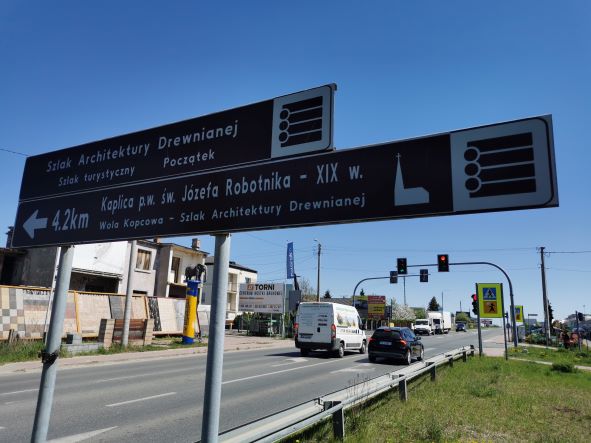 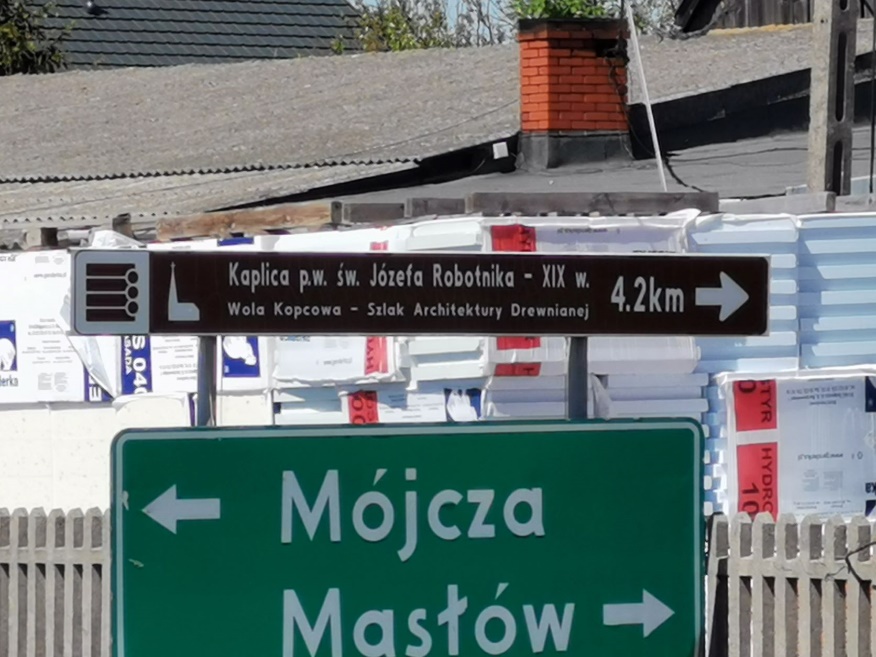 Fot.: Znak nr 1,2Fot.: Znak nr 4LOKALIZACJA ZNAKURODZAJ ZNAKUSTAN AKTUALNYREKOMENDACJE/UWAGI5Górno- skrzyżowanie dróg nr 74 z 752Szlak Architektury Drewnianej- Szlak turystyczny (kierunek w lewo)Jest – stan techniczny dobry  Nie wymaga wymiany6Górno- skrzyżowanie dróg nr 74 z 752Szlak Architektury Drewnianej- Szlak turystyczny (kierunek w lewo)Brak znakuZnak wymaga uzupełnienia7Krajno- droga wojewódzka nr 752Zabytkowa drewniana Chałupa- I połowa XIX w. – Kakonin- Szlak Architektury Drewnianej- (6,2 km- kierunek w prawo)Jest – stan techniczny zły. Popękane lico znaku, tarcza pokrzywionaZnak wymaga wymiany8Krajno- droga wojewódzka nr 752Szlak Architektury Drewnianej- Szlak turystyczny- prostoJest – stan techniczny dostateczny  Nie wymaga wymiany9Krajno- droga wojewódzka nr 752Kaplica p.w. św. Józefa Robotnika – XIX w. Wola Kopcowa – Szlak Architektury Drewnianej (4,2 km- kierunek w lewo)Jest – stan techniczny dobry  Nie wymaga wymiany10Krajno- droga wojewódzka nr 752Szlak Architektury Drewnianej- Szlak turystyczny- prostoBrak znakuZnak wymaga uzupełnieniaRekomendowana liczba znaków do odnowienia: 0 szt. Rekomendowana liczba znaków do wymiany: 1 szt. Rekomendowana liczba znaków do uzupełnienia: 2 szt. Rekomendowana liczba znaków do odnowienia: 0 szt. Rekomendowana liczba znaków do wymiany: 1 szt. Rekomendowana liczba znaków do uzupełnienia: 2 szt. Rekomendowana liczba znaków do odnowienia: 0 szt. Rekomendowana liczba znaków do wymiany: 1 szt. Rekomendowana liczba znaków do uzupełnienia: 2 szt. Rekomendowana liczba znaków do odnowienia: 0 szt. Rekomendowana liczba znaków do wymiany: 1 szt. Rekomendowana liczba znaków do uzupełnienia: 2 szt. Rekomendowana liczba znaków do odnowienia: 0 szt. Rekomendowana liczba znaków do wymiany: 1 szt. Rekomendowana liczba znaków do uzupełnienia: 2 szt. 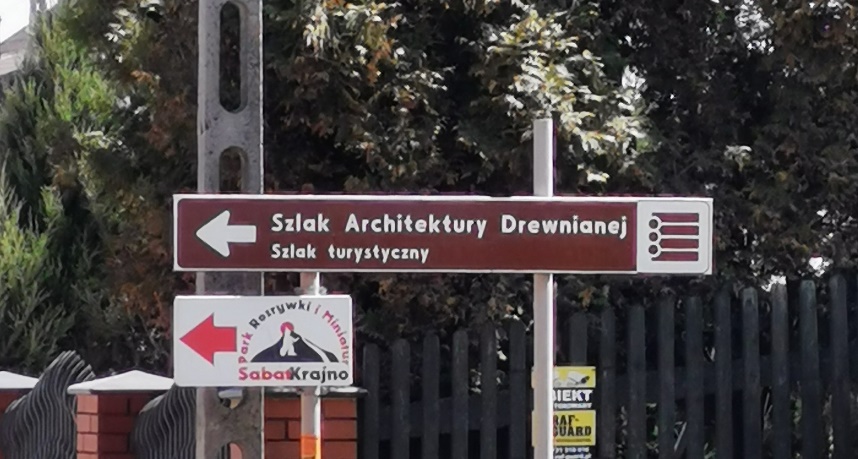 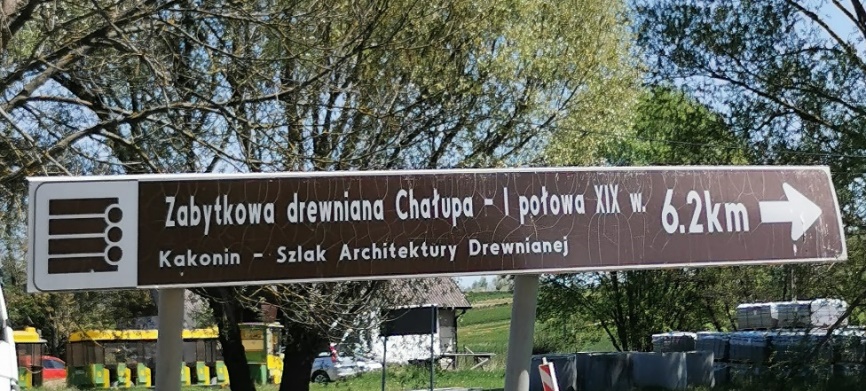 Fot.: Znak nr 5Fot.: Znak nr 7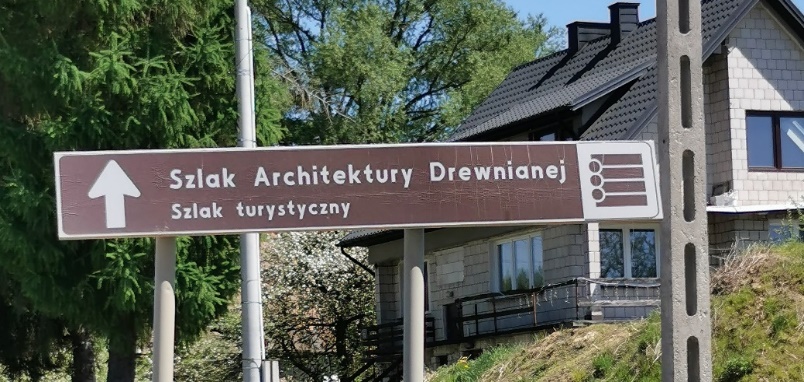 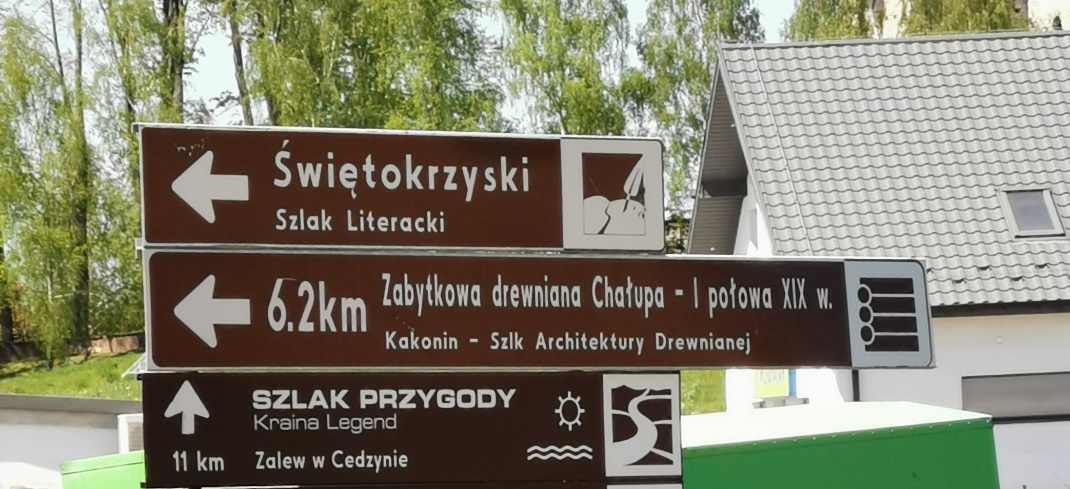 Fot.: Znak nr 8Fot.: Znak nr 9LOKALIZACJA ZNAKURODZAJ ZNAKUSTAN AKTUALNYREKOMENDACJE/UWAGI11Bodzentyn- RynekZagroda Czernikiewiczów XIX w. - Bodzentyn- Szlak Architektury Drewnianej- 
(0,2 km- kierunek prosto)Jest – stan techniczny dobry  Nie wymaga wymiany12Bodzentyn- RynekSzlak Architektury Drewnianej- Szlak turystyczny (kierunek w lewo)Jest – stan techniczny dobryNie wymaga wymiany13Bodzentyn- RynekZagroda Czernikiewiczów XIX w. - Bodzentyn- Szlak Architektury Drewnianej- 
(0,2 km- kierunek w lewo)Jest – stan techniczny dobryNie wymaga wymiany14Bodzentyn- RynekSzlak Architektury Drewnianej- Szlak turystyczny- (kierunek prosto)Brak znakuZnak wymaga uzupełnienia15Rzepin-Kolonia- skrzyżowanie drogi wojewódzkiej nr 756 z 752 w kierunku na StarachowiceSzlak Architektury Drewnianej- Szlak turystyczny- (kierunek prosto)Jest – stan techniczny dostateczny Nie wymaga wymiany16Rzepin-Kolonia- skrzyżowanie drogi wojewódzkiej nr 756 z 752 w kierunku na StarachowiceKościół z Miedzierzy p.w. MB Częstochowskiej- XVII w. –Radkowice- Szlak Architektury Drewnianej (3,2 km- kierunek w lewo)Jest – stan techniczny zły. Popękane lico znaku, tarcza pokrzywiona Znak wymaga wymiany17Rzepin-Kolonia- skrzyżowanie drogi wojewódzkiej nr 756 z 752 w kierunku na StarachowiceSzlak Architektury Drewnianej- Szlak turystyczny- (kierunek prosto)Jest – stan techniczny dostatecznyNie wymaga wymiany18Rzepin-Kolonia- skrzyżowanie drogi wojewódzkiej nr 756 z 752 w kierunku na KielceKościół z Miedzierzy p.w. MB Częstochowskiej- XVII w. –Radkowice- Szlak Architektury Drewnianej (3,2 km- kierunek w prawo)Jest – stan techniczny dobryNie wymaga wymiany19Rzepin-Kolonia- skrzyżowanie drogi wojewódzkiej nr 756 z 752 w kierunku na KielceSzlak Architektury Drewnianej- Szlak turystyczny- (kierunek prosto)Brak znakuZnak wymaga uzupełnieniaRekomendowana liczba znaków do odnowienia: 0 szt. Rekomendowana liczba znaków do wymiany: 1 szt. Rekomendowana liczba znaków do uzupełnienia: 2 szt. Rekomendowana liczba znaków do odnowienia: 0 szt. Rekomendowana liczba znaków do wymiany: 1 szt. Rekomendowana liczba znaków do uzupełnienia: 2 szt. Rekomendowana liczba znaków do odnowienia: 0 szt. Rekomendowana liczba znaków do wymiany: 1 szt. Rekomendowana liczba znaków do uzupełnienia: 2 szt. Rekomendowana liczba znaków do odnowienia: 0 szt. Rekomendowana liczba znaków do wymiany: 1 szt. Rekomendowana liczba znaków do uzupełnienia: 2 szt. Rekomendowana liczba znaków do odnowienia: 0 szt. Rekomendowana liczba znaków do wymiany: 1 szt. Rekomendowana liczba znaków do uzupełnienia: 2 szt. 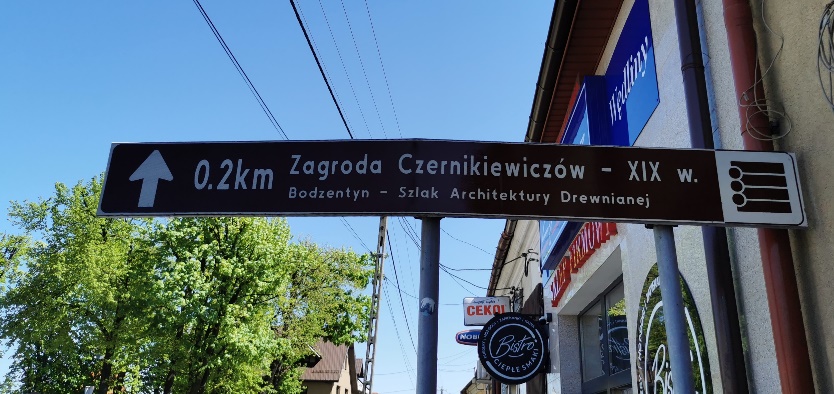 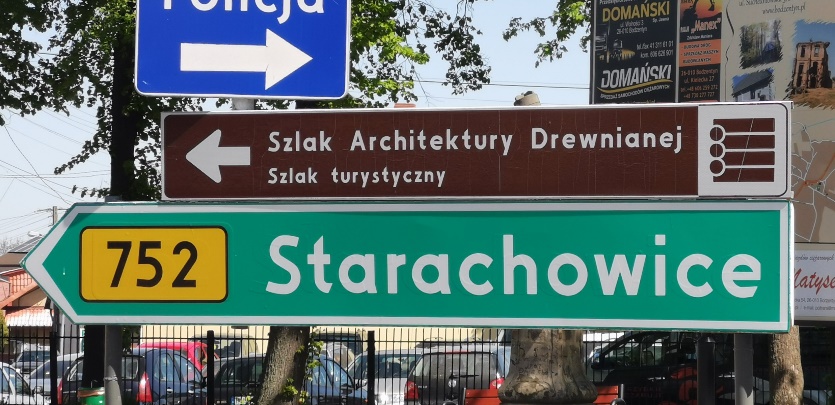 Fot.: Znak nr 11Fot.: Znak nr 12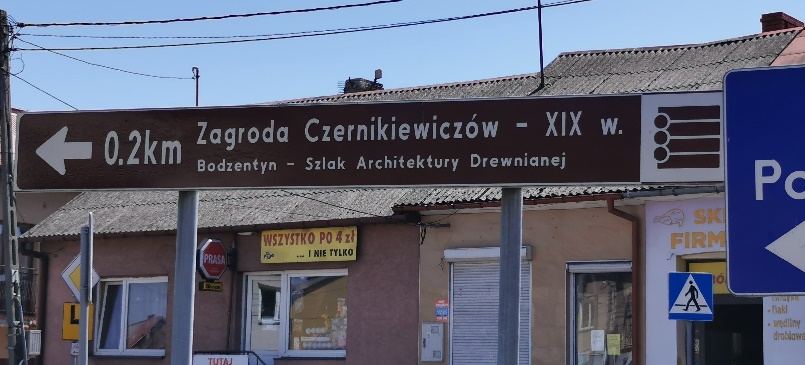 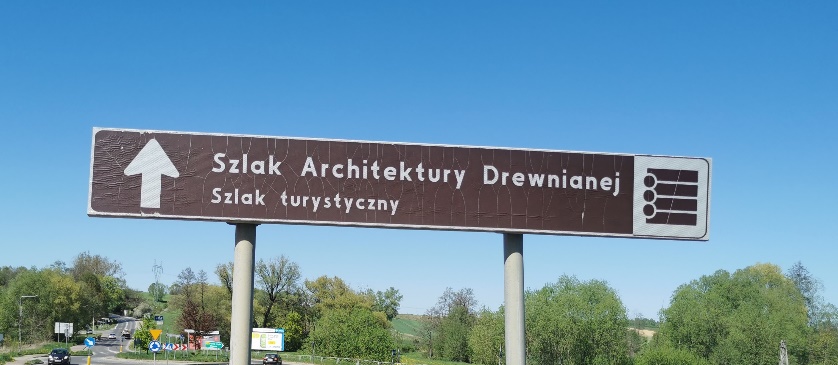 Fot.: Znak nr 13Fot.: Znak nr 15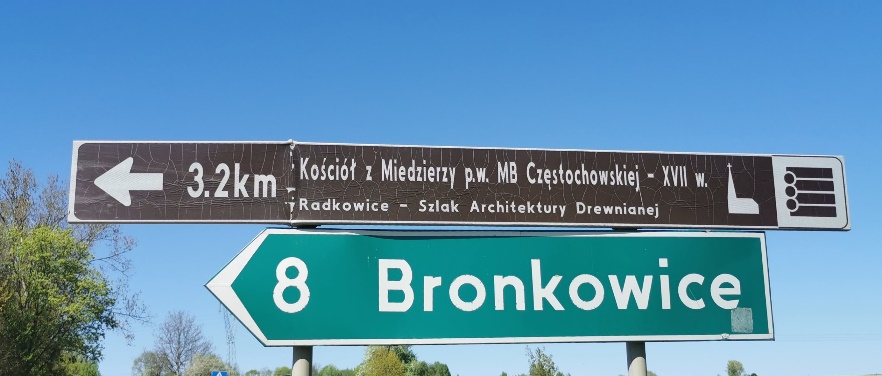 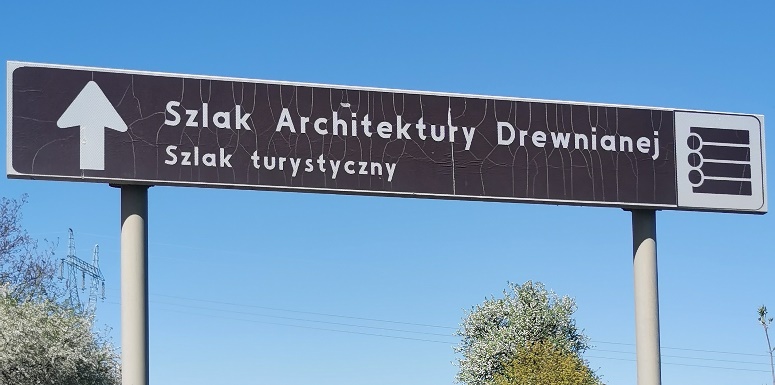 Fot.: Znak nr 16Fot.: Znak nr 17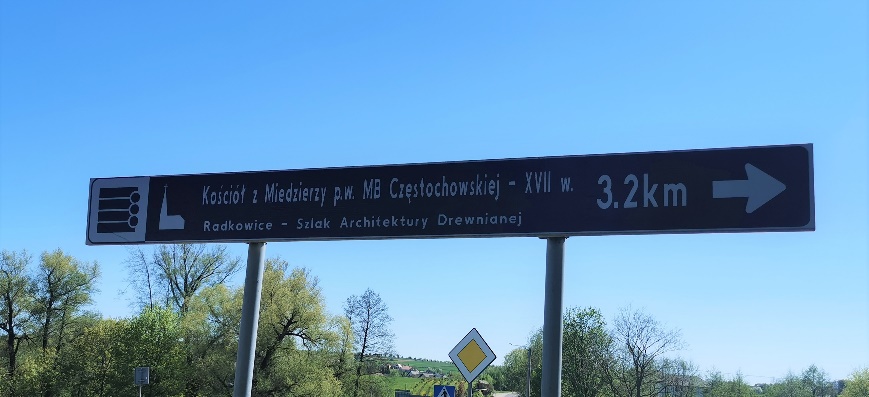 Fot.: Znak nr 18LOKALIZACJA ZNAKURODZAJ ZNAKUSTAN AKTUALNYREKOMENDACJE/
UWAGI20Starachowice- skrzyżowanie drogi 
nr 42 z 756Szlak Architektury Drewnianej- Szlak turystyczny (kierunek w lewo)Jest – stan techniczny dobry  Nie wymaga wymiany, 
a jedynie czyszczenia. 21Starachowice- skrzyżowanie drogi 
nr 42 z 756Modrzewiowa brama z 1770r.- Krynki- Szlak Architektury Drewnianej- 
(10,1 km- kierunek w prawo)Jest – stan techniczny dobryNie wymaga wymiany, 
a jedynie czyszczenia. 22Starachowice- skrzyżowanie drogi 
nr 42 z 756 w kierunku na Ostrowiec Św. Modrzewiowa brama z 1770r.- Krynki- Szlak Architektury Drewnianej- 
(10,1 km- kierunek prosto)Jest – stan techniczny dobryNie wymaga wymiany23Starachowice- skrzyżowanie drogi 
nr 42 z 756 w kierunku na Ostrowiec Św.Szlak Architektury Drewnianej- Szlak turystyczny- (kierunek w prawo)Brak znakuZnak wymaga uzupełnienia24Skrzyżowanie dróg nr 42 z DP 0624T w kierunku na Ostrowiec Św.Modrzewiowa brama z 1770r.- Krynki- Szlak Architektury Drewnianej- 
(2,5 km- kierunek w lewo)Jest – stan techniczny dobryNie wymaga wymiany25Skrzyżowanie dróg nr 42 z DP 0624T w kierunku na Ostrowiec Św.Szlak Architektury Drewnianej- Szlak turystyczny- KoniecBrak znakuZnak wymaga uzupełnienia26Skrzyżowanie dróg nr 42 z DP 0624T w kierunku na Starachowice. Modrzewiowa brama z 1770r.- Krynki- Szlak Architektury Drewnianej- 
(2,5 km- kierunek w prawo)Jest – stan techniczny dobryNie wymaga wymiany27Skrzyżowanie dróg nr 42 z DP 0624T w kierunku na Starachowice.Szlak Architektury Drewnianej- Szlak turystyczny- PoczątekBrak znakuZnak wymaga uzupełnienia28Parszów- skrzyżowanie drogi nr 42 z ulicą Szkolną w kierunku na Skarżysko-KamiennąKościół p.w. Zesłania Ducha Św. –lata 30 XX w.-Parszów- Szlak Architektury Drewnianej- 
(0,2 km- kierunek w lewo)Jest – stan techniczny dostatecznyNie wymaga wymiany29Parszów- skrzyżowanie drogi nr 42 z ulicą Szkolną w kierunku na Skarżysko-KamiennąSzlak Architektury Drewnianej- Szlak turystyczny- (kierunek prosto)Jest – stan techniczny zły. Popękane lico znakuZnak wymaga wymiany30Parszów- skrzyżowanie drogi nr 42 z ulicą Szkolną w kierunku na StarachowiceKościół p.w. Zesłania Ducha Św. –lata 30 XX w.-Parszów- Szlak Architektury Drewnianej- 
(0,2 km- kierunek w prawo)Jest – stan techniczny dobryNie wymaga wymiany31Parszów- skrzyżowanie drogi nr 42 z ulicą Szkolną w kierunku na StarachowiceSzlak Architektury Drewnianej- Szlak turystyczny- (kierunek prosto)Brak znakuZnak wymaga uzupełnieniaRekomendowana liczba znaków do odnowienia: 2 szt. Rekomendowana liczba znaków do wymiany: 1 szt. Rekomendowana liczba znaków do uzupełnienia: 4 szt.Rekomendowana liczba znaków do odnowienia: 2 szt. Rekomendowana liczba znaków do wymiany: 1 szt. Rekomendowana liczba znaków do uzupełnienia: 4 szt.Rekomendowana liczba znaków do odnowienia: 2 szt. Rekomendowana liczba znaków do wymiany: 1 szt. Rekomendowana liczba znaków do uzupełnienia: 4 szt.Rekomendowana liczba znaków do odnowienia: 2 szt. Rekomendowana liczba znaków do wymiany: 1 szt. Rekomendowana liczba znaków do uzupełnienia: 4 szt.Rekomendowana liczba znaków do odnowienia: 2 szt. Rekomendowana liczba znaków do wymiany: 1 szt. Rekomendowana liczba znaków do uzupełnienia: 4 szt.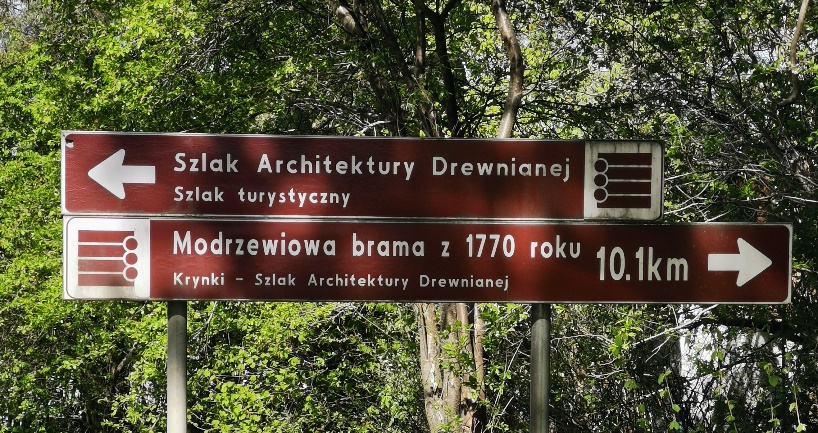 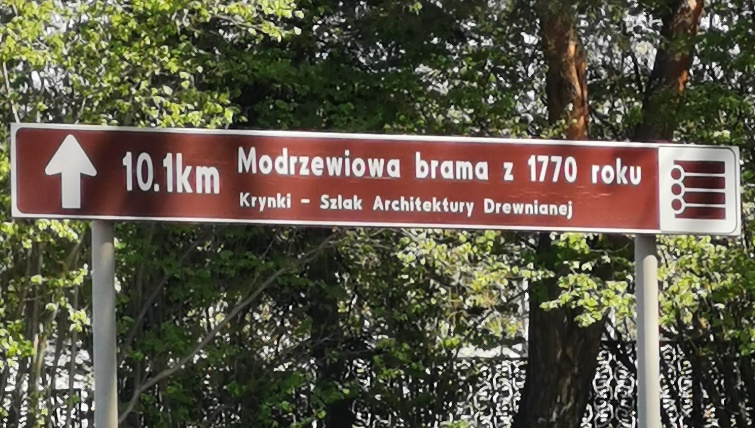 Fot.: Znak nr 20 i 21Fot.: Znak nr 22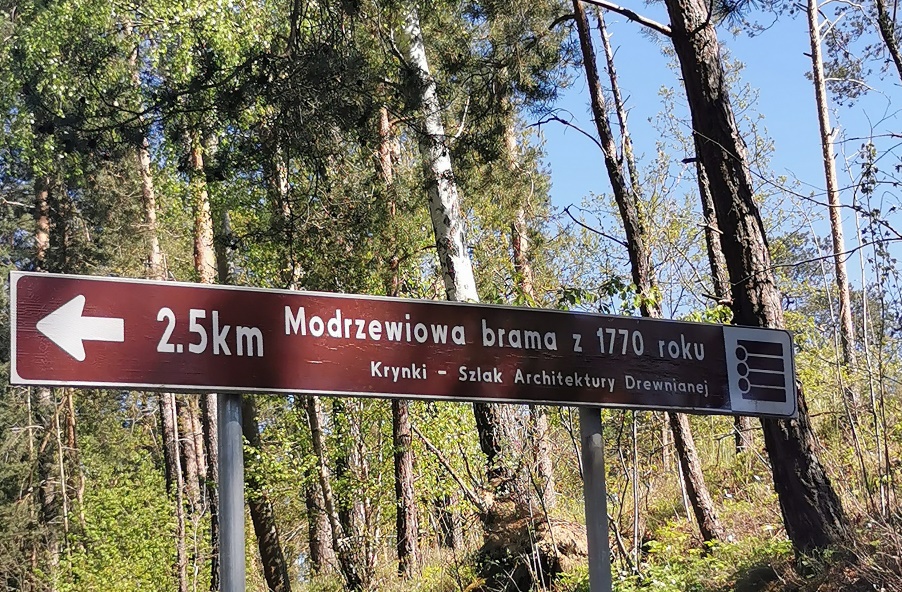 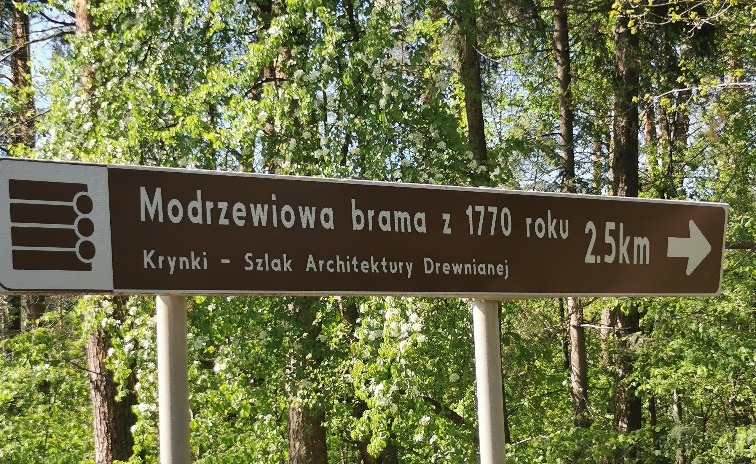 Fot.: Znak nr 24Fot.: Znak nr 26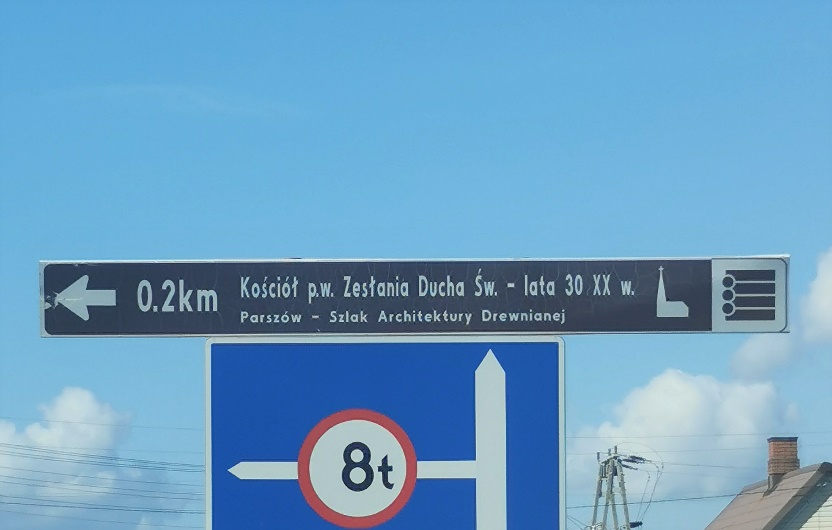 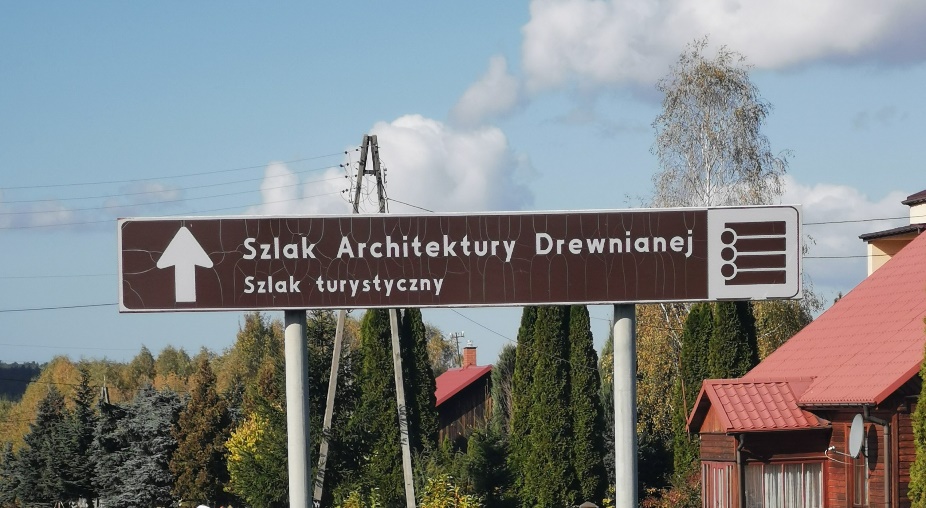 Fot.: Znak nr 28Fot.: Znak nr 29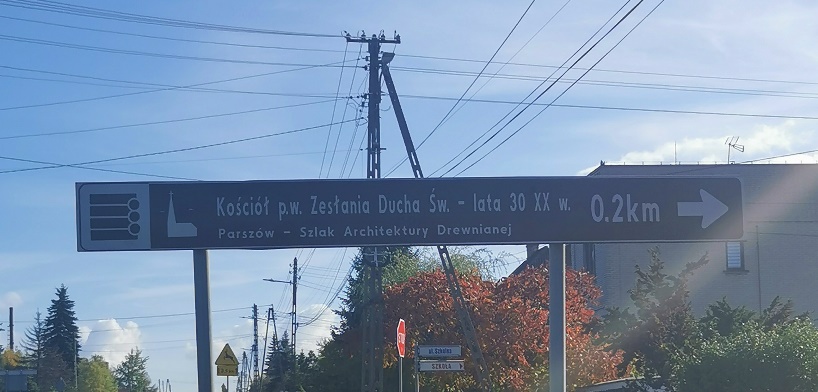 Fot.: Znak nr 30LOKALIZACJA ZNAKURODZAJ ZNAKUSTAN AKTUALNYREKOMENDACJE/
UWAGI32Skarżysko-Kamienna – droga nr 42- ul. Legionów przy rondzie Solidarności
Szlak Architektury Drewnianej- Szlak turystyczny (kierunek prosto)Jest – stan techniczny dobry  Nie wymaga wymiany.33Skarżysko-Kamienna – droga nr 42- Rondo Solidarności
Kościół  p.w. św. Józefa- I połowa XX w. –Skarżysko-Bzin- Szlak Architektury Drewnianej (0,4 km- kierunek w prawo)Jest – stan techniczny dobry  Nie wymaga wymiany34Skarżysko-Kamienna – droga nr 42- Rondo Solidarności
Kościół  p.w. św. Józefa- I połowa XX w. –Skarżysko-Bzin- Szlak Architektury Drewnianej (0,4 km- kierunek w lewo)Jest – stan techniczny dobry  Nie wymaga wymiany35Skarżysko-Kamienna – droga nr 42- Aleja Jana Pawła II przy rondzie Solidarności w kierunku na StarachowiceSzlak Architektury Drewnianej- Szlak turystyczny (kierunek prosto)Jest – stan techniczny bardzo  dobry  Nie wymaga wymiany36Bliżyn- droga nr 42, skrzyżowanie z ul. 1 Maja w kierunku na KońskieKaplica p.w. św. Zofii- XX w. - Bliżyn- Szlak Architektury Drewnianej (kierunek w lewo)Jest – stan techniczny zły. Popękane lico znaku, tarcza porysowanaZnak wymaga wymiany37Bliżyn- droga nr 42, skrzyżowanie z ul. 1 Maja w kierunku na SkarżyskoKaplica p.w. św. Zofii- XX w. - Bliżyn- Szlak Architektury Drewnianej (kierunek w prawo)Jest – stan techniczny dobry  Nie wymaga wymiany38Płaczków- droga nr 42- skrzyżowanie z DP nr 15648 w kierunku na KońskieKaplica p.w. św. Rocha- XVI-XVII w. - Mroczków- Szlak Architektury Drewnianej (0,7 km- kierunek w prawo)Jest – stan techniczny zły. Popękane lico znaku, tarcza pokrzywionaZnak wymaga wymiany39Płaczków- droga nr 42- skrzyżowanie z DP nr 15648 w kierunku na KońskieSzlak Architektury Drewnianej- Szlak turystyczny (kierunek prosto)Brak znakuZnak wymaga uzupełnienia40Płaczków- droga nr 42- skrzyżowanie z DP nr 15648 w kierunku na SkarżyskoKaplica p.w. św. Rocha- XVI-XVII w. - Mroczków- Szlak Architektury Drewnianej (0,7 km- kierunek w lewo)Jest – stan techniczny dobry  Nie wymaga wymiany41Płaczków- droga nr 42- skrzyżowanie z DP nr 15648 w kierunku na SkarżyskoSzlak Architektury Drewnianej- Szlak turystyczny (kierunek prosto)Brak znakuZnak wymaga uzupełnieniaRekomendowana liczba znaków do odnowienia: 0 szt. Rekomendowana liczba znaków do wymiany: 2 szt. Rekomendowana liczba znaków do uzupełnienia: 2 sztRekomendowana liczba znaków do odnowienia: 0 szt. Rekomendowana liczba znaków do wymiany: 2 szt. Rekomendowana liczba znaków do uzupełnienia: 2 sztRekomendowana liczba znaków do odnowienia: 0 szt. Rekomendowana liczba znaków do wymiany: 2 szt. Rekomendowana liczba znaków do uzupełnienia: 2 sztRekomendowana liczba znaków do odnowienia: 0 szt. Rekomendowana liczba znaków do wymiany: 2 szt. Rekomendowana liczba znaków do uzupełnienia: 2 sztRekomendowana liczba znaków do odnowienia: 0 szt. Rekomendowana liczba znaków do wymiany: 2 szt. Rekomendowana liczba znaków do uzupełnienia: 2 szt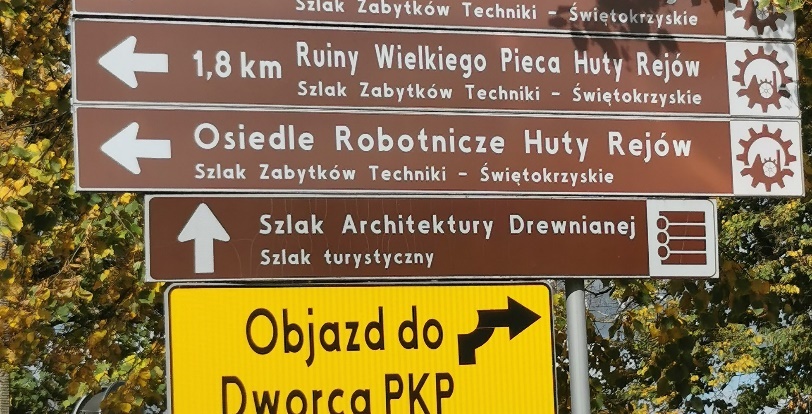 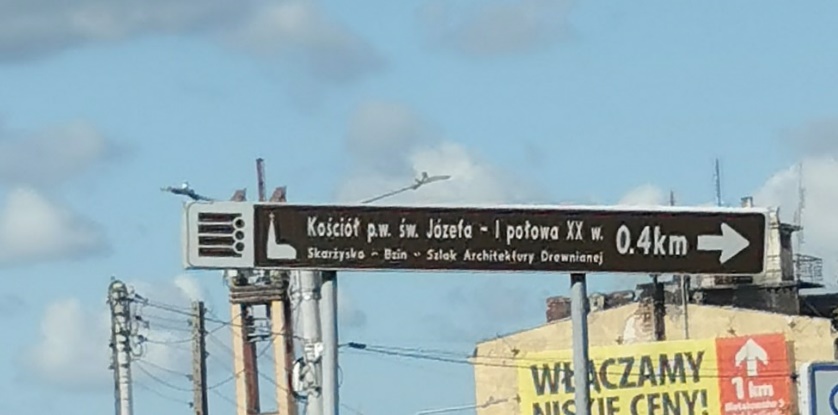 Fot.: Znak nr 32Fot.: Znak nr 33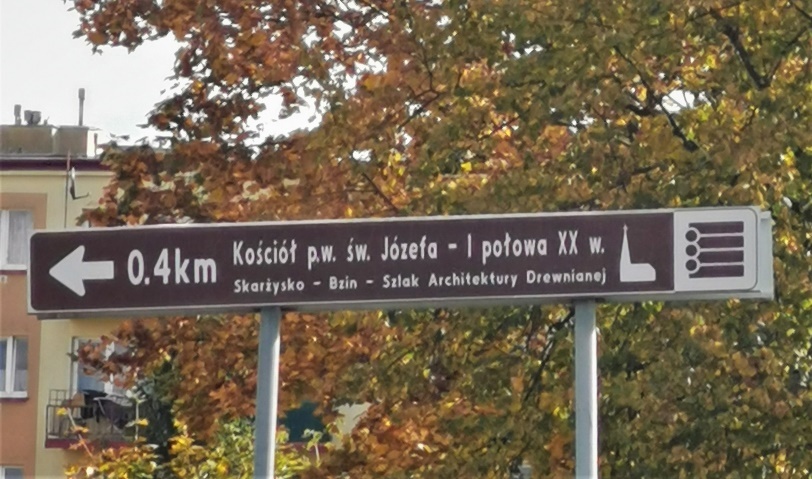 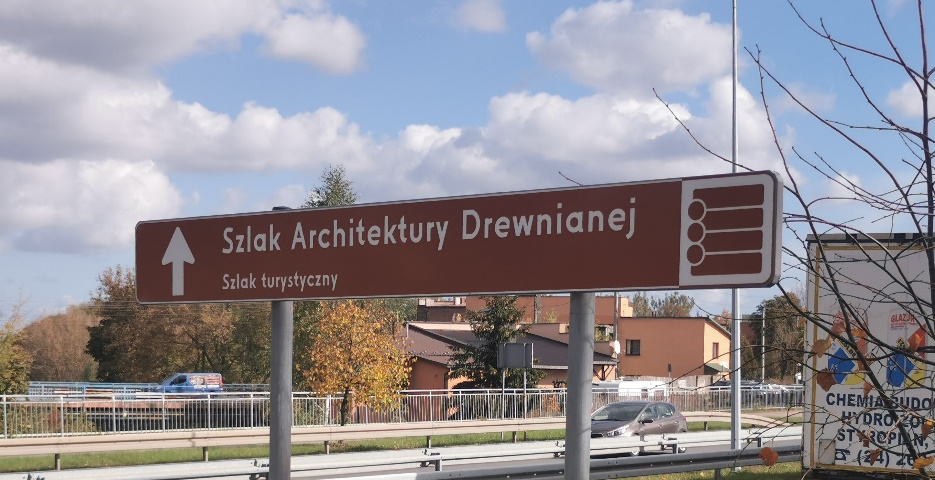 Fot.: Znak nr 34Fot.: Znak nr 35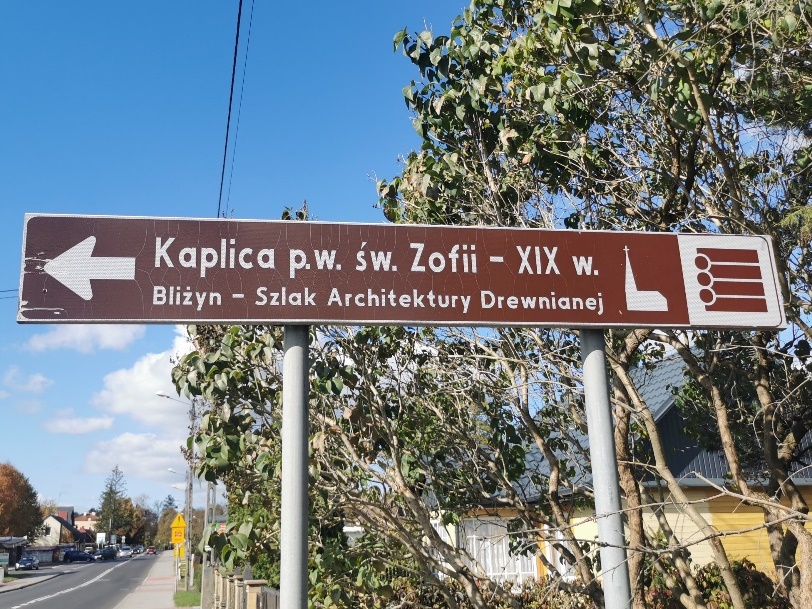 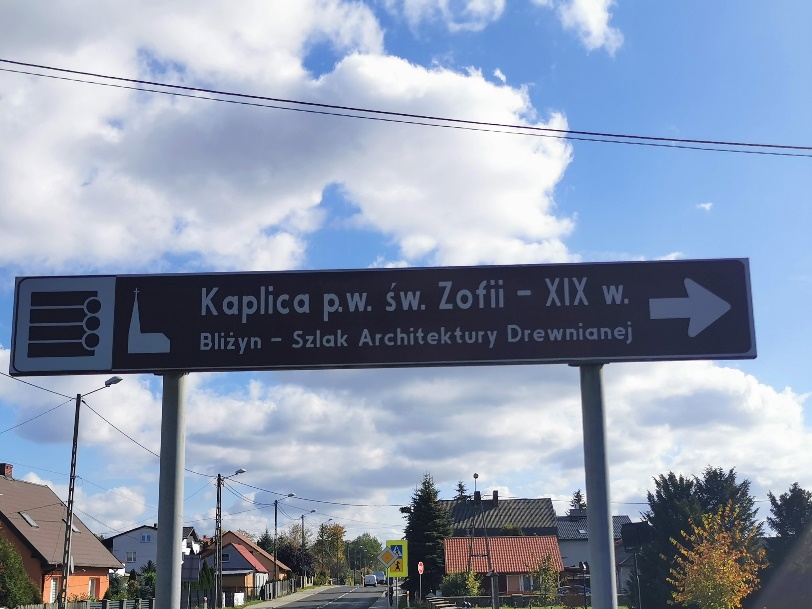 Fot.: Znak nr 36Fot.: Znak nr 37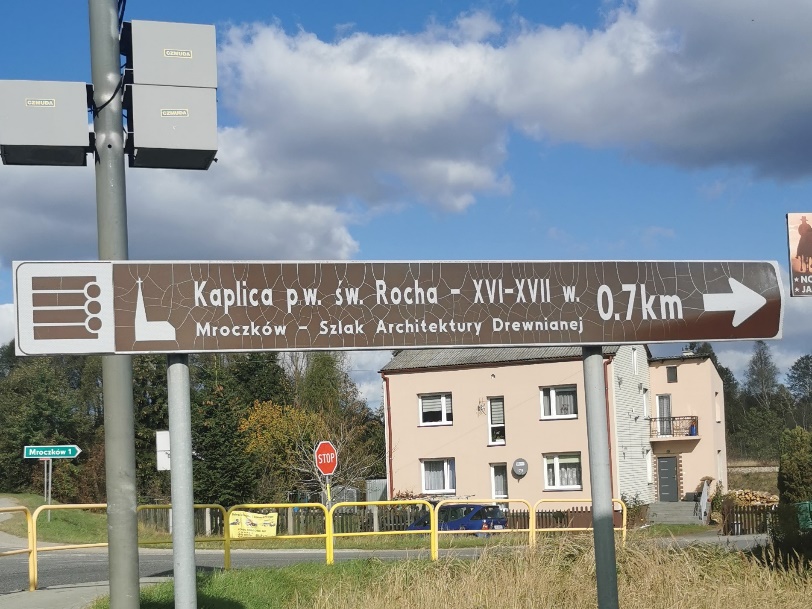 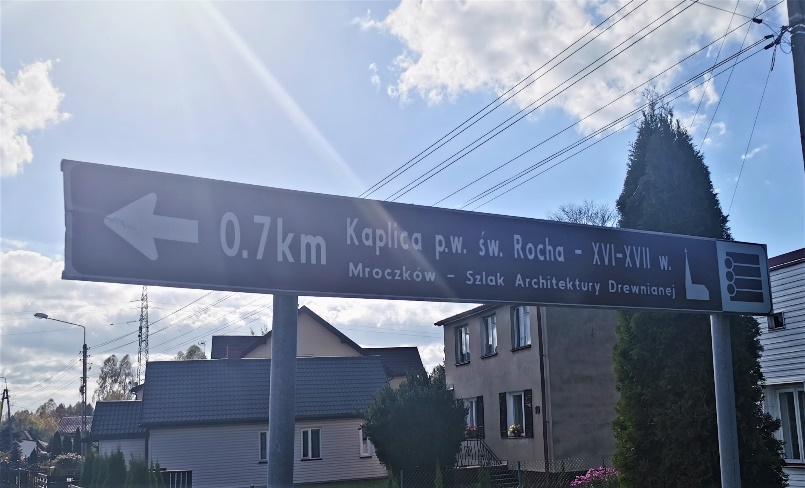 Fot.: Znak nr 38Fot.: Znak nr 40LOKALIZACJA ZNAKURODZAJ ZNAKUSTAN AKTUALNYREKOMENDACJE/
UWAGI42Odrowąż – droga nr 42- przy skrzyżowaniu z ul. M. Hubala w kierunku na KońskieKościół  filialny św. Rozalii- XVIII w. - Odrowąż - Szlak Architektury Drewnianej (0,2 km- kierunek w prawo)Jest – stan techniczny dobry  Nie wymaga wymiany43Odrowąż – droga nr 42- za skrzyżowaniem z ul. M. Hubala w kierunku na KońskieSzlak Architektury Drewnianej- Szlak turystyczny (kierunek prosto)Jest – stan techniczny dobry  Nie wymaga wymiany44Odrowąż – droga nr 42- przed skrzyżowaniem z ul. M. Hubala w kierunku na SkarżyskoKościół  filialny św. Rozalii- XVIII w. - Odrowąż - Szlak Architektury Drewnianej (0,2 km- kierunek w lewo)Jest – stan techniczny dobry  Nie wymaga wymiany45Odrowąż – droga nr 42- przy skrzyżowaniu z ul. M. Hubala w kierunku na SkarżyskoSzlak Architektury Drewnianej- Szlak turystyczny (kierunek prosto)Jest – stan techniczny bardzo  dobry  Nie wymaga wymianyRekomendowana liczba znaków do odnowienia: 0 szt. Rekomendowana liczba znaków do wymiany: 0 szt. Rekomendowana liczba znaków do uzupełnienia: 0 sztRekomendowana liczba znaków do odnowienia: 0 szt. Rekomendowana liczba znaków do wymiany: 0 szt. Rekomendowana liczba znaków do uzupełnienia: 0 sztRekomendowana liczba znaków do odnowienia: 0 szt. Rekomendowana liczba znaków do wymiany: 0 szt. Rekomendowana liczba znaków do uzupełnienia: 0 sztRekomendowana liczba znaków do odnowienia: 0 szt. Rekomendowana liczba znaków do wymiany: 0 szt. Rekomendowana liczba znaków do uzupełnienia: 0 sztRekomendowana liczba znaków do odnowienia: 0 szt. Rekomendowana liczba znaków do wymiany: 0 szt. Rekomendowana liczba znaków do uzupełnienia: 0 szt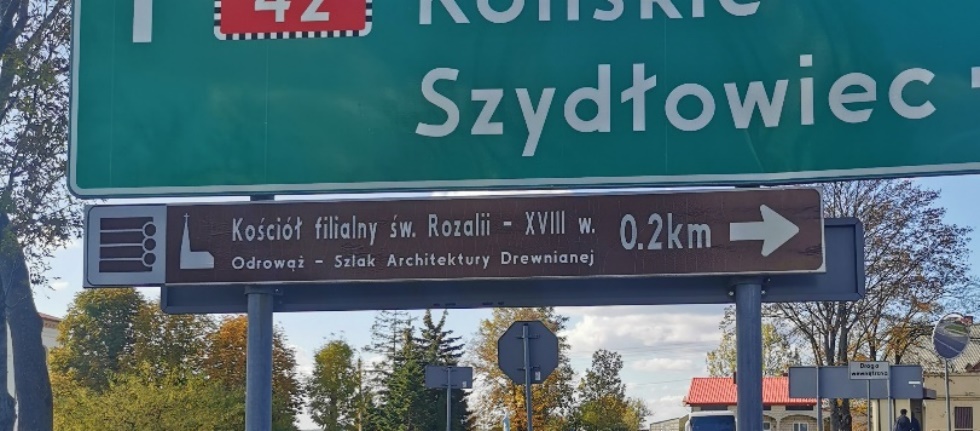 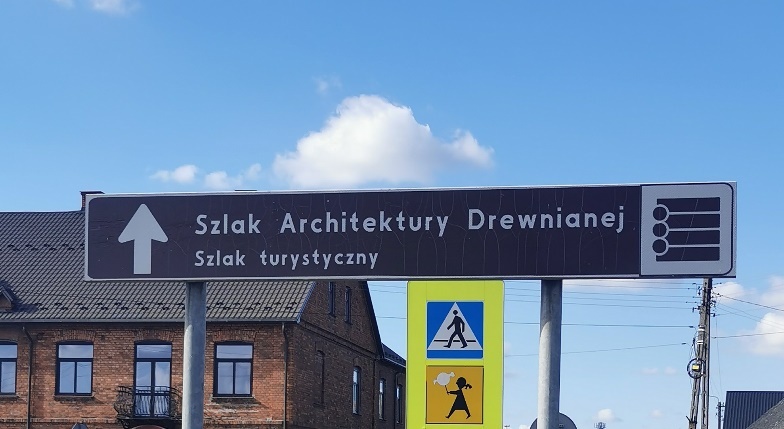 Fot.: Znak nr 42Fot.: Znak nr 43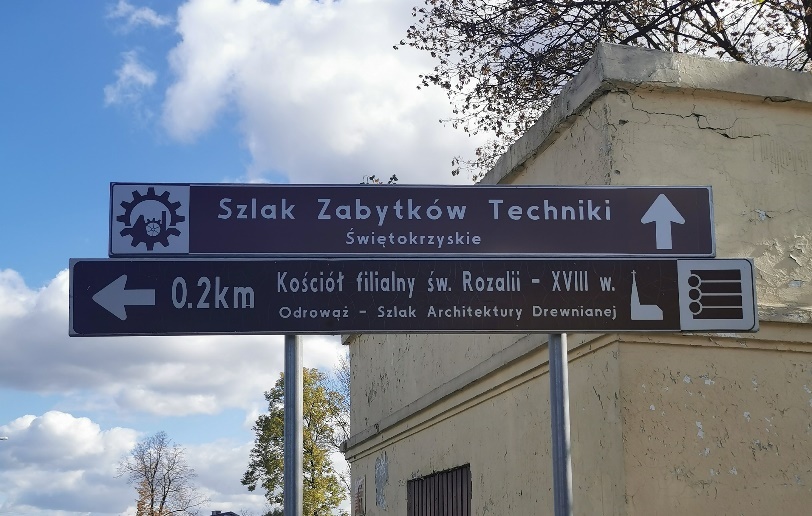 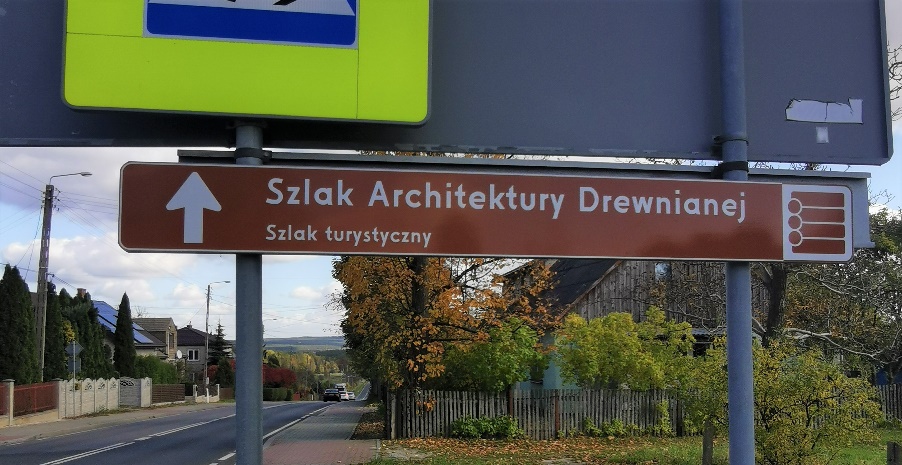 Fot.: Znak nr 44Fot.: Znak nr 45LOKALIZACJA ZNAKURODZAJ ZNAKUSTAN AKTUALNYREKOMENDACJE/
UWAGI46Końskie – skrzyżowanie dróg nr 42 z ul. Południową 
Szlak Architektury Drewnianej- Szlak turystyczny (kierunek w prawo)Jest – stan techniczny dobry  Nie wymaga wymiany47Końskie – ul. Zamkowa – przed skrzyżowaniem z ul. Południową
Szlak Architektury Drewnianej- Szlak turystyczny (kierunek w lewoBrak znakuZnak wymaga uzupełnienia48Końskie – ul. Zamkowa przed skrzyżowaniem z ul. 16 Stycznia 
Szlak Architektury Drewnianej- Szlak turystyczny (kierunek w lewoJest – stan techniczny dobry  Nie wymaga wymiany49Końskie – ul. 16 Stycznia przed skrzyżowaniem z ul. Zamkową
Szlak Architektury Drewnianej- Szlak turystyczny (kierunek w prawo)Brak znakuZnak wymaga uzupełnieniaRekomendowana liczba znaków do odnowienia: 0 szt. Rekomendowana liczba znaków do wymiany: 0 szt. Rekomendowana liczba znaków do uzupełnienia: 2 sztRekomendowana liczba znaków do odnowienia: 0 szt. Rekomendowana liczba znaków do wymiany: 0 szt. Rekomendowana liczba znaków do uzupełnienia: 2 sztRekomendowana liczba znaków do odnowienia: 0 szt. Rekomendowana liczba znaków do wymiany: 0 szt. Rekomendowana liczba znaków do uzupełnienia: 2 sztRekomendowana liczba znaków do odnowienia: 0 szt. Rekomendowana liczba znaków do wymiany: 0 szt. Rekomendowana liczba znaków do uzupełnienia: 2 sztRekomendowana liczba znaków do odnowienia: 0 szt. Rekomendowana liczba znaków do wymiany: 0 szt. Rekomendowana liczba znaków do uzupełnienia: 2 szt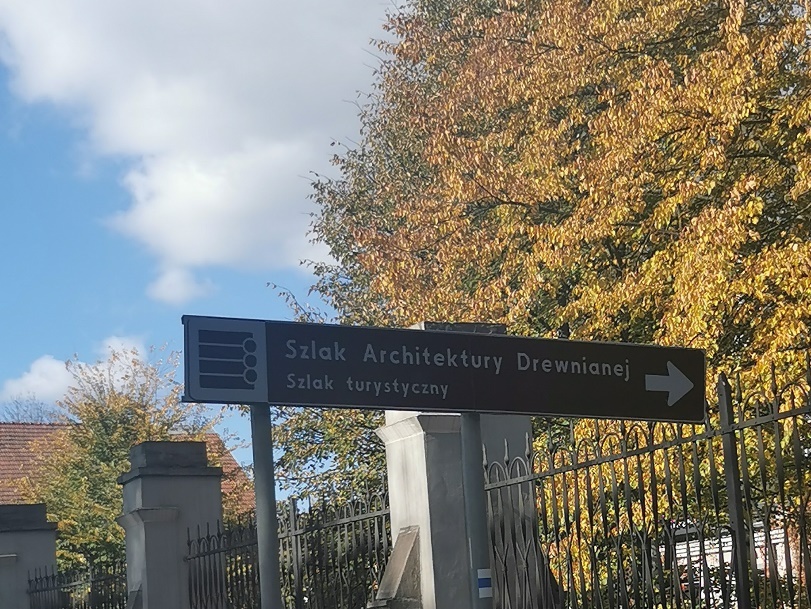 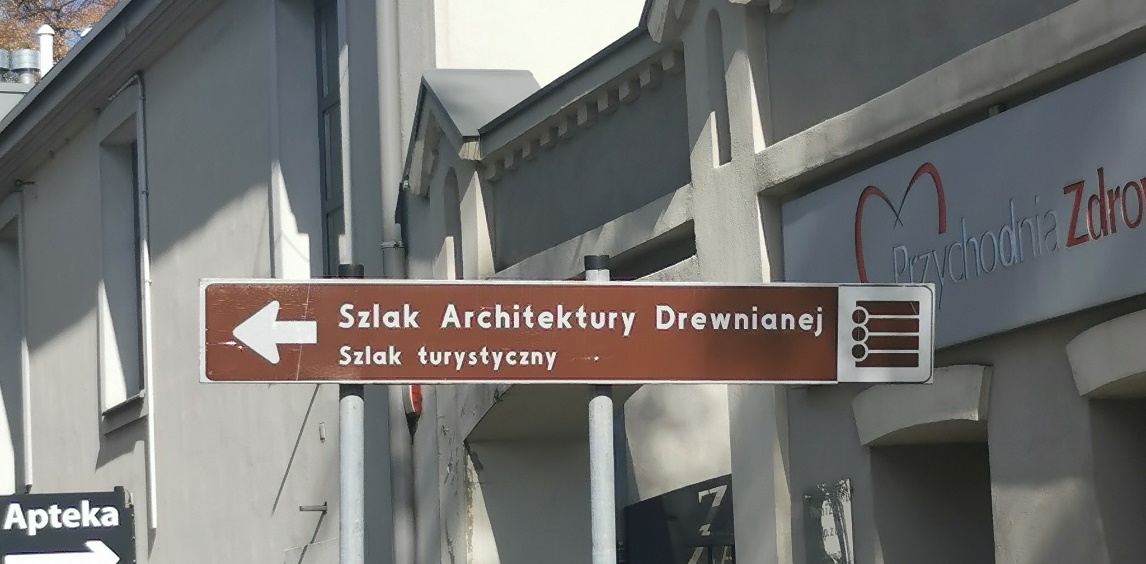 Fot.: Znak nr 46Fot.: Znak nr 48LOKALIZACJA ZNAKURODZAJ ZNAKUSTAN AKTUALNYREKOMENDACJE/
UWAGI50Końskie – skrzyżowanie dróg nr 42 z 728, ul. Krakowska 
Szlak Architektury Drewnianej- Szlak turystyczny (kierunek prosto)Jest – stan techniczny bardzo dobry  Nie wymaga wymiany51Końskie – skrzyżowanie dróg nr 42 z 728- Rondo Jana MałachowskiegoSzlak Architektury Drewnianej- Szlak turystyczny (kierunek w prawo)Jest – stan techniczny bardzo dobry  Nie wymaga wymiany52Końskie – skrzyżowanie dróg nr 42 z 728- ul. Spacerowa 
Szlak Architektury Drewnianej- Szlak turystyczny (kierunek prosto)Jest – stan techniczny bardzo dobry  Nie wymaga wymianyRekomendowana liczba znaków do odnowienia: 0 szt. Rekomendowana liczba znaków do wymiany: 0 szt. Rekomendowana liczba znaków do uzupełnienia: 0 sztRekomendowana liczba znaków do odnowienia: 0 szt. Rekomendowana liczba znaków do wymiany: 0 szt. Rekomendowana liczba znaków do uzupełnienia: 0 sztRekomendowana liczba znaków do odnowienia: 0 szt. Rekomendowana liczba znaków do wymiany: 0 szt. Rekomendowana liczba znaków do uzupełnienia: 0 sztRekomendowana liczba znaków do odnowienia: 0 szt. Rekomendowana liczba znaków do wymiany: 0 szt. Rekomendowana liczba znaków do uzupełnienia: 0 sztRekomendowana liczba znaków do odnowienia: 0 szt. Rekomendowana liczba znaków do wymiany: 0 szt. Rekomendowana liczba znaków do uzupełnienia: 0 szt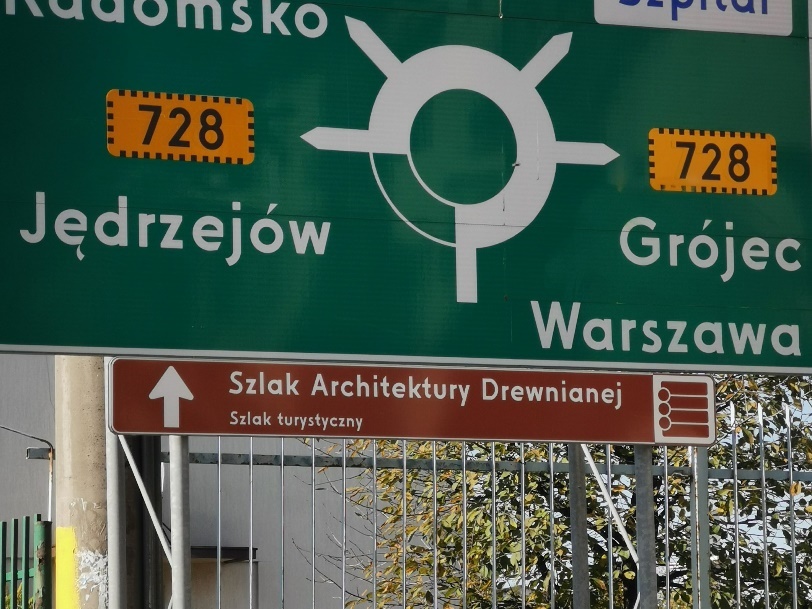 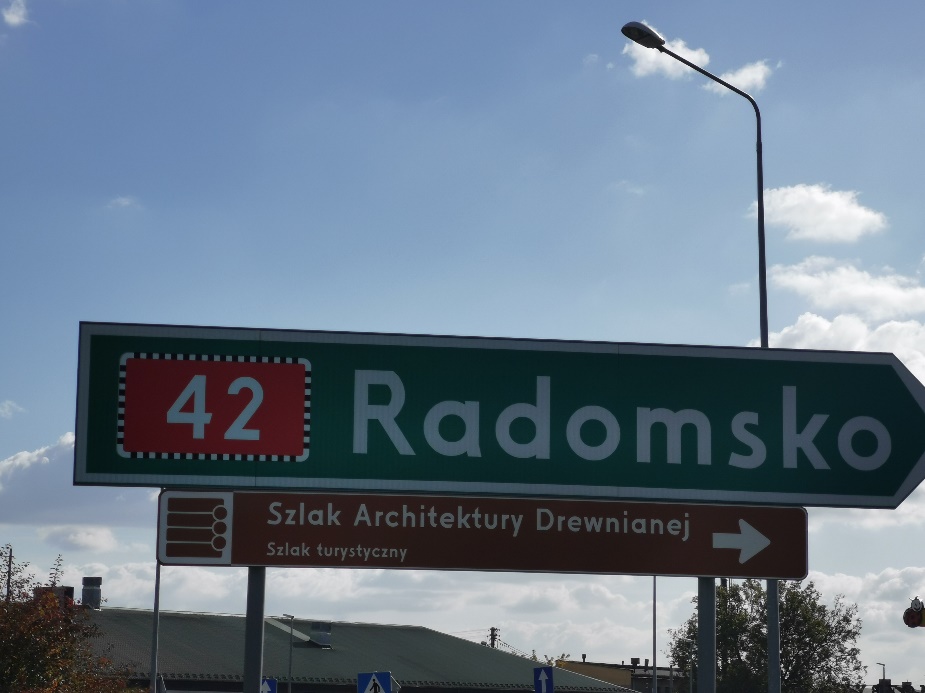 Fot.: Znak nr 50Fot.: Znak nr 51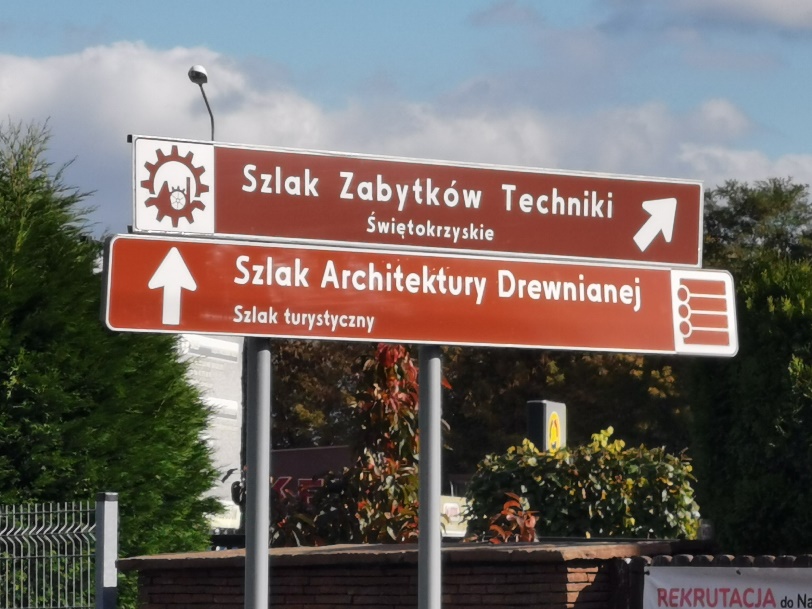 Fot.: Znak nr 52LOKALIZACJA ZNAKURODZAJ ZNAKUSTAN AKTUALNYREKOMENDACJE/
UWAGI53Skrzyżowanie dróg nr 42 z 74- droga nr 42 kierunek na Końskie
Szlak Architektury Drewnianej- Szlak turystyczny (kierunek prosto)Brak znakuZnak wymaga uzupełnienia54Skrzyżowanie dróg nr 42 z 74- droga 42 kierunek na Rudę Maleniecką
Szlak Architektury Drewnianej- Szlak turystyczny (kierunek prosto)Jest – stan techniczny dostateczny, lekko skrzywionyNie wymaga wymiany, należy wyprostować.55Ruda Maleniecka – skrzyżowanie drogi nr 42 
Szlak Architektury Drewnianej- Szlak turystyczny (Koniec)Jest – stan techniczny dobry  Nie wymaga wymiany56Ruda Maleniecka – skrzyżowanie drogi nr 42 
Kościół p.w. Św. Wawrzyńca –XVIII w.-Lipa- Szlak Architektury Drewnianej- 
(6 km- kierunek w lewo)Jest – stan techniczny dobry  Nie wymaga wymiany57Ruda Maleniecka – skrzyżowanie drogi nr 42 
Szlak Architektury Drewnianej- Szlak turystyczny (Początek)Brak znakuZnak wymaga uzupełnienia58Ruda Maleniecka – skrzyżowanie drogi nr 42 
Kościół p.w. Św. Wawrzyńca –XVIII w.-Lipa- Szlak Architektury Drewnianej- 
(6 km- kierunek w prawo)Brak znakuZnak wymaga uzupełnieniaRekomendowana liczba znaków do odnowienia: 1 szt. Rekomendowana liczba znaków do wymiany: 0 szt. Rekomendowana liczba znaków do uzupełnienia: 3 sztRekomendowana liczba znaków do odnowienia: 1 szt. Rekomendowana liczba znaków do wymiany: 0 szt. Rekomendowana liczba znaków do uzupełnienia: 3 sztRekomendowana liczba znaków do odnowienia: 1 szt. Rekomendowana liczba znaków do wymiany: 0 szt. Rekomendowana liczba znaków do uzupełnienia: 3 sztRekomendowana liczba znaków do odnowienia: 1 szt. Rekomendowana liczba znaków do wymiany: 0 szt. Rekomendowana liczba znaków do uzupełnienia: 3 sztRekomendowana liczba znaków do odnowienia: 1 szt. Rekomendowana liczba znaków do wymiany: 0 szt. Rekomendowana liczba znaków do uzupełnienia: 3 szt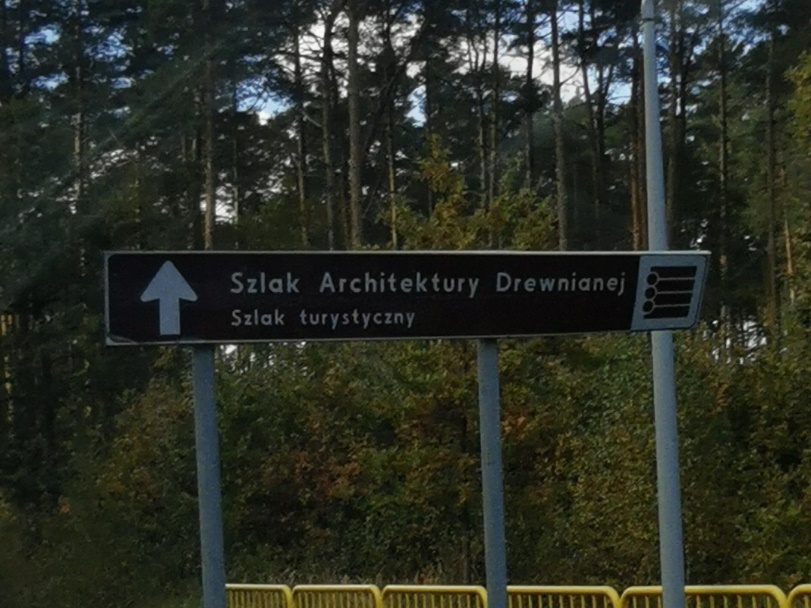 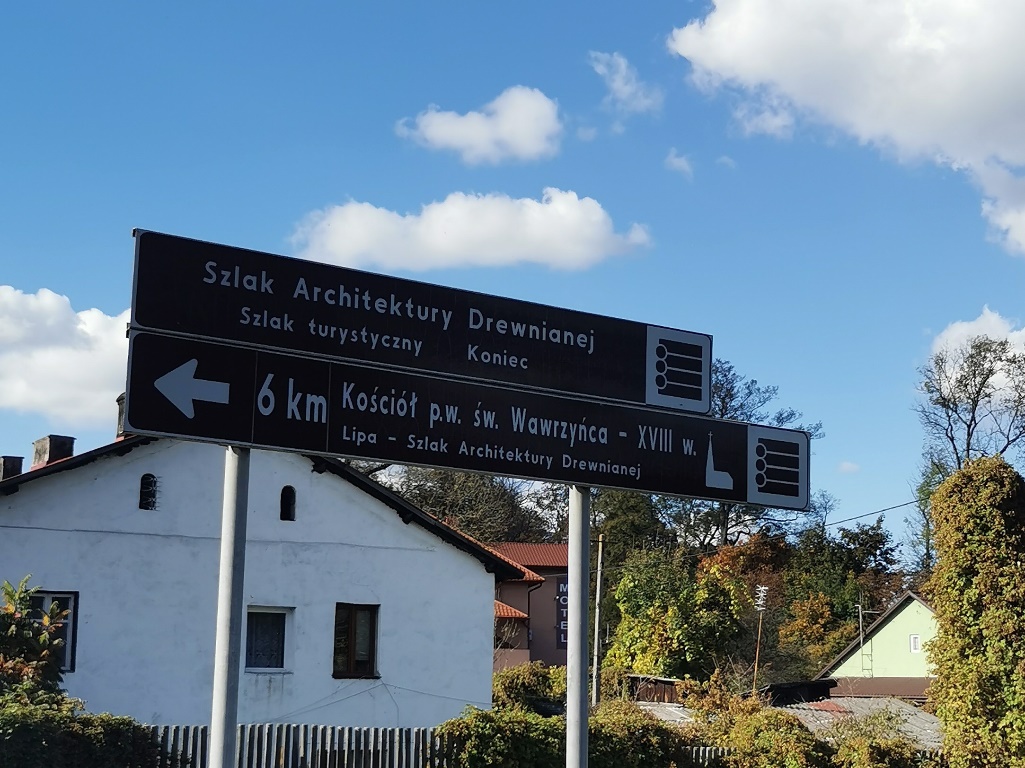 Fot.: Znak nr 54Fot.: Znak nr 51LOKALIZACJA ZNAKURODZAJ ZNAKUSTAN AKTUALNYREKOMENDACJE/UWAGI1Ostrowiec Św. - skrzyżowanie dróg nr 754, ul. BałtowskaSzlak Architektury Drewnianej- Szlak turystyczny- (Początek)Brak znakuZnak wymaga uzupełnienia2Ostrowiec Św. - skrzyżowanie dróg nr 754, ul. BałtowskaKościół p.w. św. Antoniego Padewskiego – Sarnówek – Szlak Architektury Drewnianej (9,0 km- kierunek w prawo) Brak znakuZnak wymaga uzupełnienia3Ostrowiec Św. - skrzyżowanie dróg nr 754, ul. M. RadwanaSzlak Architektury Drewnianej- Szlak turystyczny- (Koniec)Brak znakuZnak wymaga uzupełnienia4Ostrowiec Św. - skrzyżowanie dróg nr 754, ul. M. RadwanaKościół p.w. św. Antoniego Padewskiego – Sarnówek – Szlak Architektury Drewnianej (9,0 km- kierunek w lewo) Jest – stan techniczny zły. Popękane lico znakuZnak wymaga wymiany5Ostrowiec Św. - skrzyżowanie dróg nr 9 z 754, Rondo Powstania Styczniowego, Aleja 3-go MajaSzlak Architektury Drewnianej- Szlak turystyczny- (kierunek prosto)Brak znakuZnak wymaga uzupełnienia6Ostrowiec Św. - skrzyżowanie dróg nr 9 z 754, Rondo Powstania Styczniowego, Aleja 3-go MajaSzlak Architektury Drewnianej- Szlak turystyczny- (kierunek prosto)Brak znakuZnak wymaga uzupełnieniaRekomendowana liczba znaków do odnowienia: 0 szt. Rekomendowana liczba znaków do wymiany: 1 szt. Rekomendowana liczba znaków do uzupełnienia: 5 szt. Rekomendowana liczba znaków do odnowienia: 0 szt. Rekomendowana liczba znaków do wymiany: 1 szt. Rekomendowana liczba znaków do uzupełnienia: 5 szt. Rekomendowana liczba znaków do odnowienia: 0 szt. Rekomendowana liczba znaków do wymiany: 1 szt. Rekomendowana liczba znaków do uzupełnienia: 5 szt. Rekomendowana liczba znaków do odnowienia: 0 szt. Rekomendowana liczba znaków do wymiany: 1 szt. Rekomendowana liczba znaków do uzupełnienia: 5 szt. Rekomendowana liczba znaków do odnowienia: 0 szt. Rekomendowana liczba znaków do wymiany: 1 szt. Rekomendowana liczba znaków do uzupełnienia: 5 szt. 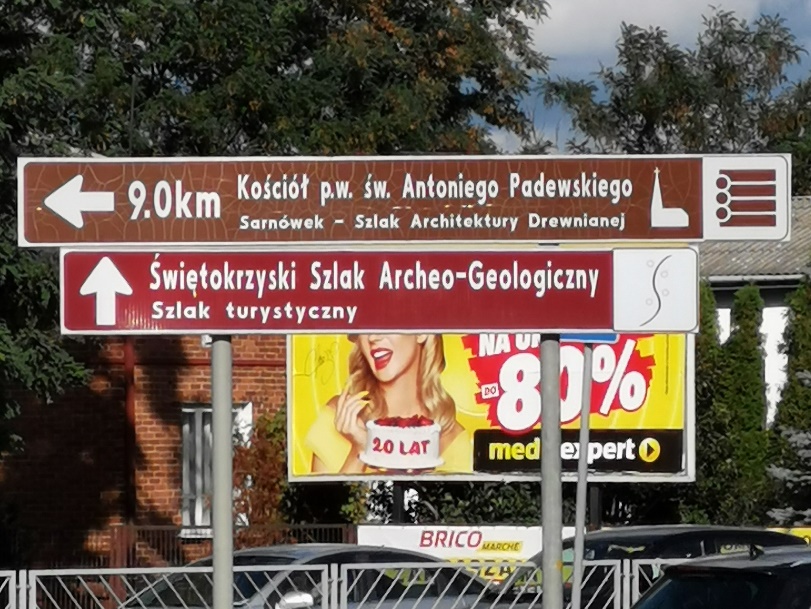 Fot.: Znak nr 4LOKALIZACJA ZNAKURODZAJ ZNAKUSTAN AKTUALNYREKOMENDACJE/UWAGI7Ostrowiec Św. - skrzyżowanie dróg nr 9 z 751 Rondo Republiki Ostrowieckiej, Aleja 3-go MajaSzlak Architektury Drewnianej- Szlak turystyczny (kierunek w lewo)Jest – stan techniczny dobry  Nie wymaga wymiany8Ostrowiec Św. - skrzyżowanie dróg nr 9 z 751 Rondo Republiki Ostrowieckiej, ul. SandomierskaSzlak Architektury Drewnianej- Szlak turystyczny (kierunek w prawo)Jest – stan techniczny zły. Popękane lico znakuZnak wymaga wymiany9Ostrowiec Św. - skrzyżowanie dróg nr 9 z 751 Rondo Republiki Ostrowieckiej, ul. SandomierskaSzlak Architektury Drewnianej- Szlak turystyczny (kierunek w lewo)Brak znakuZnak wymaga uzupełnienia10Ostrowiec Św. -droga nr 9, ulica SandomierskaKościół p.w. Najśw. Serca Jezusowego- I połowa XX w. – Ostrowiec Świętokrzyski – Szlak Architektury Drewnianej (kierunek w lewo)Jest – stan techniczny dostateczny  Nie wymaga wymiany11Ostrowiec Św. -droga nr 9, ulica SandomierskaKościół p.w. Najśw. Serca Jezusowego- I połowa XX w. – Ostrowiec Świętokrzyski – Szlak Architektury Drewnianej (kierunek w prawo)Jest – stan techniczny dostateczny  Nie wymaga wymianyRekomendowana liczba znaków do odnowienia: 0 szt. Rekomendowana liczba znaków do wymiany: 1 szt. Rekomendowana liczba znaków do uzupełnienia: 1 szt. Rekomendowana liczba znaków do odnowienia: 0 szt. Rekomendowana liczba znaków do wymiany: 1 szt. Rekomendowana liczba znaków do uzupełnienia: 1 szt. Rekomendowana liczba znaków do odnowienia: 0 szt. Rekomendowana liczba znaków do wymiany: 1 szt. Rekomendowana liczba znaków do uzupełnienia: 1 szt. Rekomendowana liczba znaków do odnowienia: 0 szt. Rekomendowana liczba znaków do wymiany: 1 szt. Rekomendowana liczba znaków do uzupełnienia: 1 szt. Rekomendowana liczba znaków do odnowienia: 0 szt. Rekomendowana liczba znaków do wymiany: 1 szt. Rekomendowana liczba znaków do uzupełnienia: 1 szt. Brak zdjęcia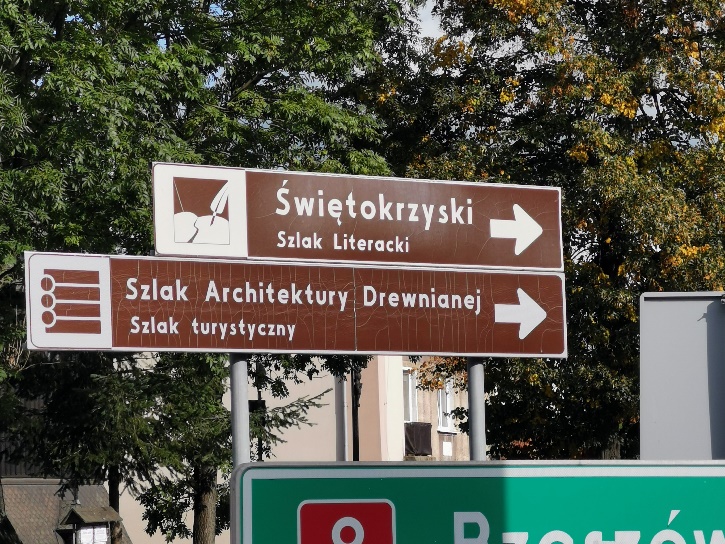 Fot.: Znak nr 7Fot.: Znak nr 8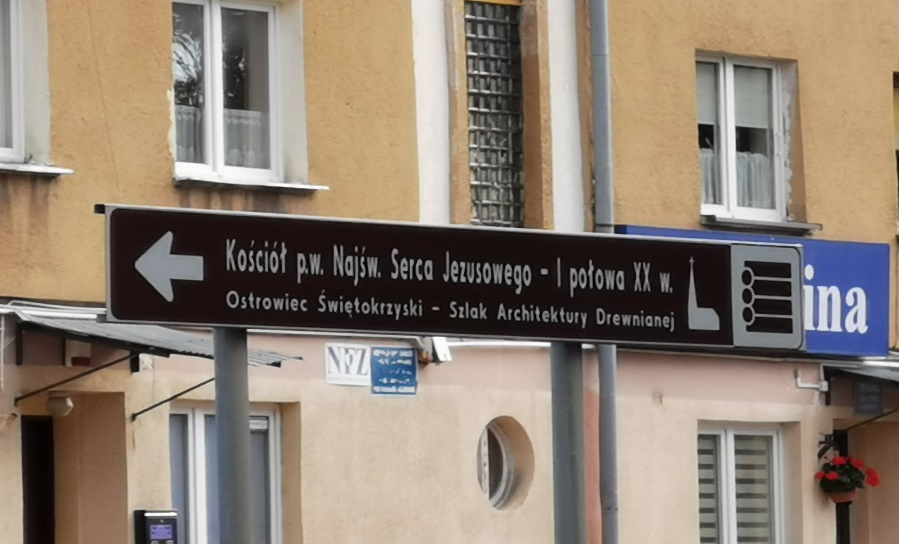 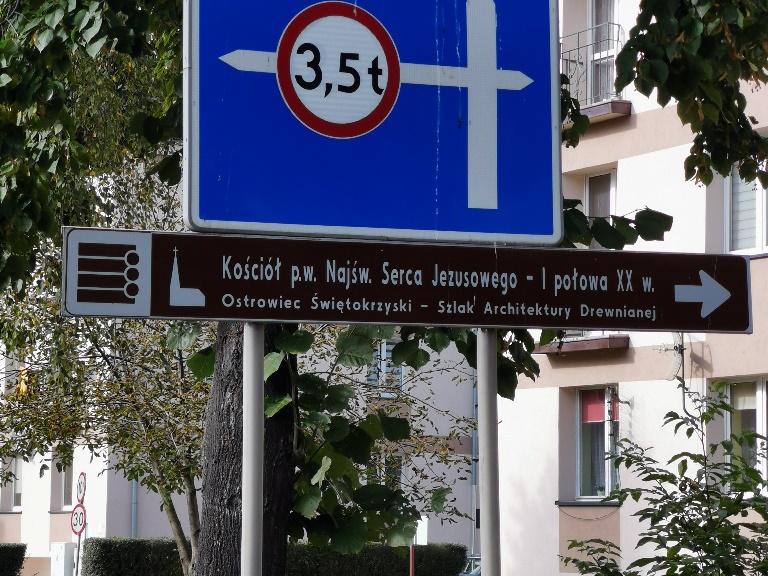 Fot.: Znak nr 10Fot.: Znak nr 11LOKALIZACJA ZNAKURODZAJ ZNAKUSTAN AKTUALNYREKOMENDACJE/UWAGI12Ostrowiec Św. - skrzyżowanie dróg nr 9 z 755, ul. Sandomierska w kierunku na ZawichostSzlak Architektury Drewnianej- Szlak turystyczny- (kierunek prosto)Jest – stan techniczny dobry  Nie wymaga wymiany13Ostrowiec Św. - skrzyżowanie dróg nr 9 z 755, ul. SandomierskaSzlak Architektury Drewnianej- Szlak turystyczny- (kierunek prosto)Brak znakuZnak wymaga uzupełnienia14Bodzechów- skrzyżowanie drogi nr 755 w kierunku na ZawichostKościół pw. Św. Zofii i Stanisława Kostki- XVII w. – Bodzechów- Szlak Architektury Drewnianej (0,2 km. Kierunek w prawo)Jest – znak niezgodny z dokumentacją Znak inny niż  w dokumentacji. Wymienić  lico znaku na Szlak Architektury Drewnianej, 15Bodzechów- skrzyżowanie drogi nr 755 w kierunku na ZawichostSzlak Architektury Drewnianej- Szlak turystyczny- (kierunek prosto)Jest – znak niezgodny z dokumentacją Znak inny niż  w dokumentacji. Wymienić  lico znaku na Szlak Architektury Drewnianej, 16Bodzechów- skrzyżowanie drogi nr 755 w kierunku na Ostrowiec Św.Kościół pw. Św. Zofii i Stanisława Kostki- XVII w. – Bodzechów- Szlak Architektury Drewnianej (0,2 km. kierunek w prawo)Jest – znak niezgodny z dokumentacją Znak inny niż  w dokumentacji. Wymienić  lico znaku na Szlak Architektury Drewnianej, 17Bodzechów- skrzyżowanie drogi nr 755 w kierunku na Ostrowiec Św.Szlak Architektury Drewnianej- Szlak turystyczny- (kierunek prosto)Brak znakuZnak wymaga uzupełnienia18Ćmielów- skrzyżowanie drogi nr 755 w kierunku na ZawichostKościół pw. Zaślubin NMP XVIII w. – Ruda Kościelna- Szlak Architektury Drewnianej (6,8 km. kierunek w lewo)Brak znakuZnak wymaga uzupełnienia19Ćmielów- skrzyżowanie drogi nr 755 w kierunku na ZawichostSzlak Architektury Drewnianej- Szlak turystyczny- (kierunek prosto)Jest – znak niezgodny z dokumentacją Znak inny niż  w dokumentacji. Wymienić  lico znaku na Szlak Architektury Drewnianej, 20Ćmielów- skrzyżowanie drogi nr 755 w kierunku na Ostrowiec Św.Kościół pw. Zaślubin NMP XVIII w. – Ruda Kościelna- Szlak Architektury Drewnianej (6,8 km. kierunek w prawo)Jest – znak niezgodny z dokumentacją Znak inny niż  w dokumentacji. Wymienić  lico znaku na Szlak Architektury Drewnianej, 21Ćmielów- skrzyżowanie drogi nr 755 w kierunku na Ostrowiec ŚwSzlak Architektury Drewnianej- Szlak turystyczny- (kierunek prosto)Brak znakuZnak wymaga uzupełnieniaRekomendowana liczba znaków do odnowienia: 0 szt. Rekomendowana liczba znaków do wymiany: 5 szt. Rekomendowana liczba znaków do uzupełnienia: 4 szt. Rekomendowana liczba znaków do odnowienia: 0 szt. Rekomendowana liczba znaków do wymiany: 5 szt. Rekomendowana liczba znaków do uzupełnienia: 4 szt. Rekomendowana liczba znaków do odnowienia: 0 szt. Rekomendowana liczba znaków do wymiany: 5 szt. Rekomendowana liczba znaków do uzupełnienia: 4 szt. Rekomendowana liczba znaków do odnowienia: 0 szt. Rekomendowana liczba znaków do wymiany: 5 szt. Rekomendowana liczba znaków do uzupełnienia: 4 szt. Rekomendowana liczba znaków do odnowienia: 0 szt. Rekomendowana liczba znaków do wymiany: 5 szt. Rekomendowana liczba znaków do uzupełnienia: 4 szt. 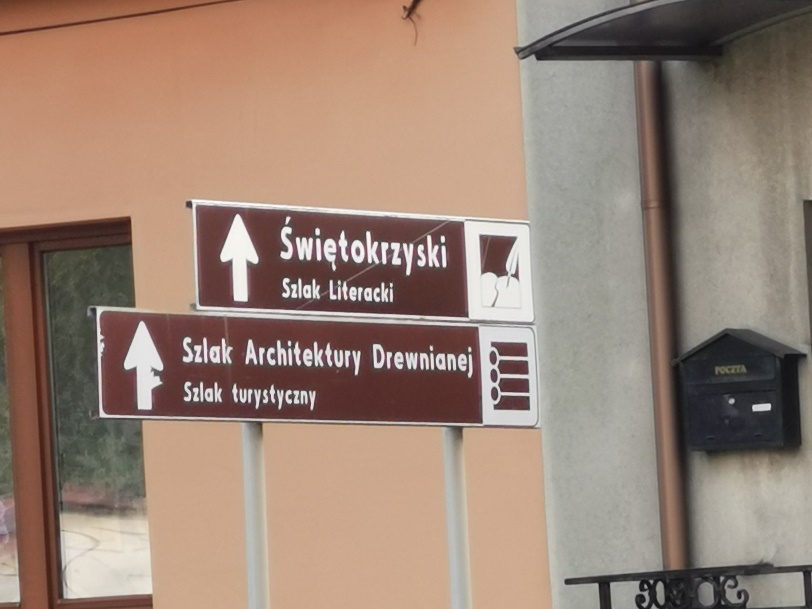 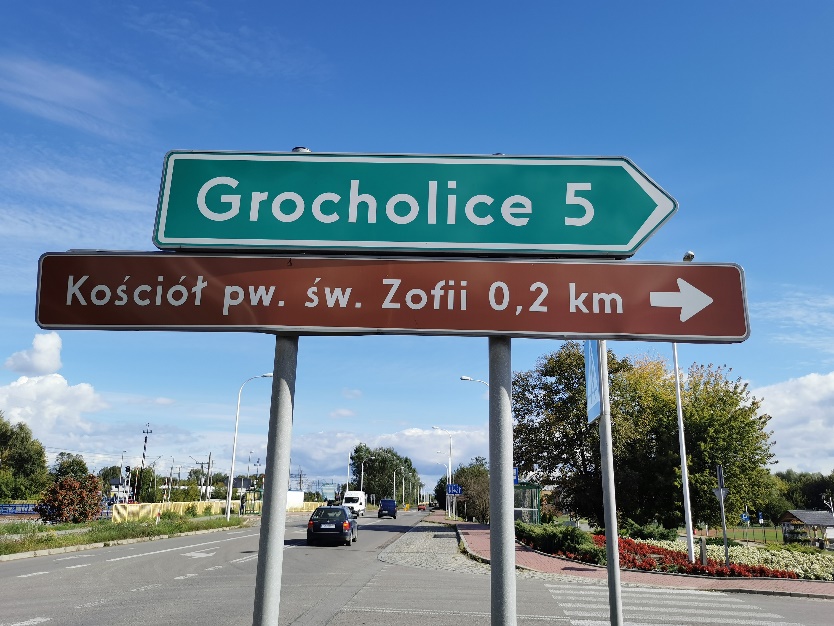 Fot.: Znak nr 12Fot.: Znak nr 14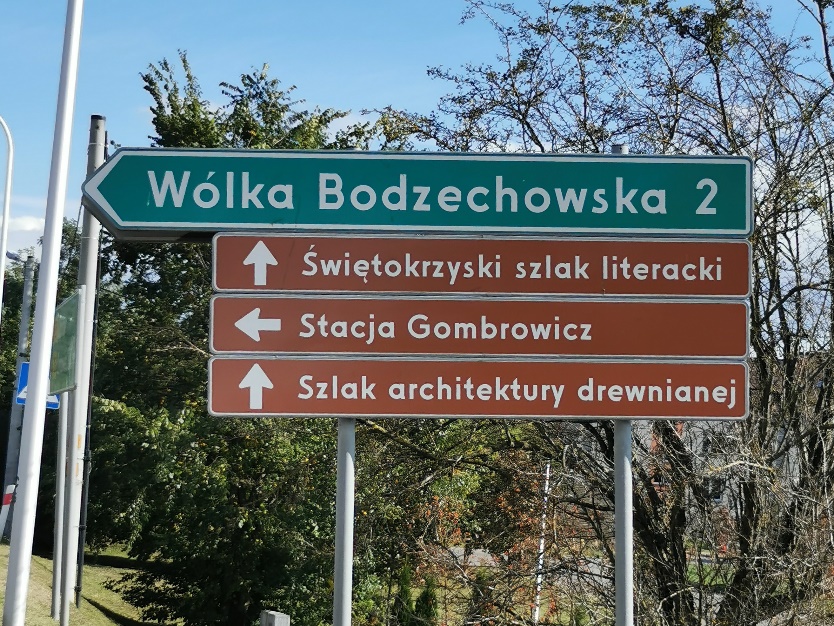 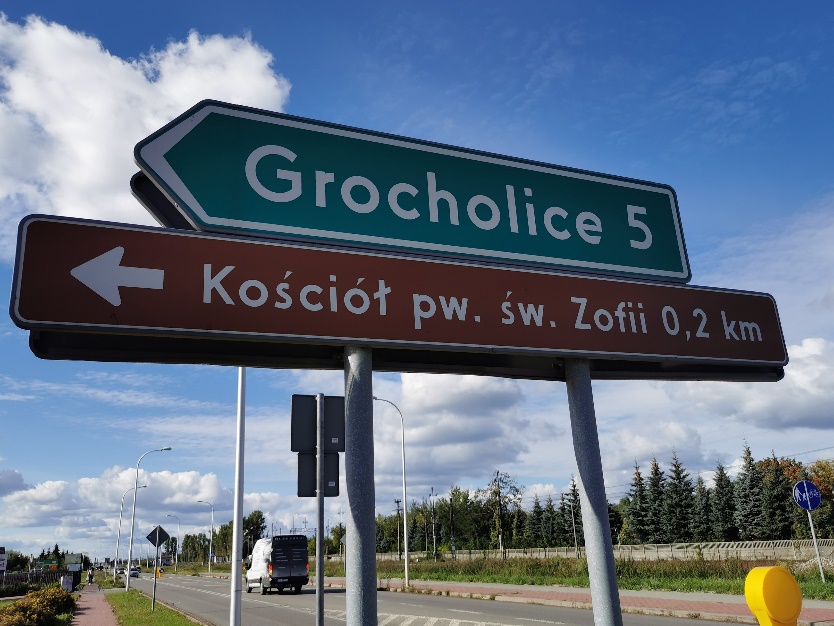 Fot.: Znak nr 15Fot.: Znak nr 16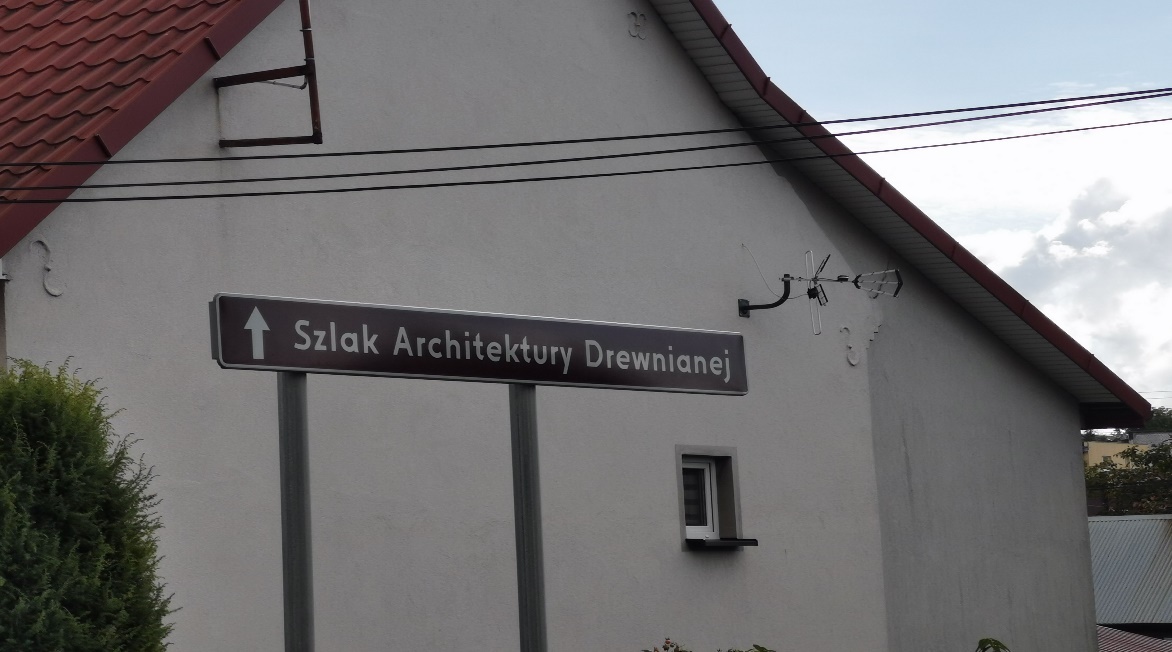 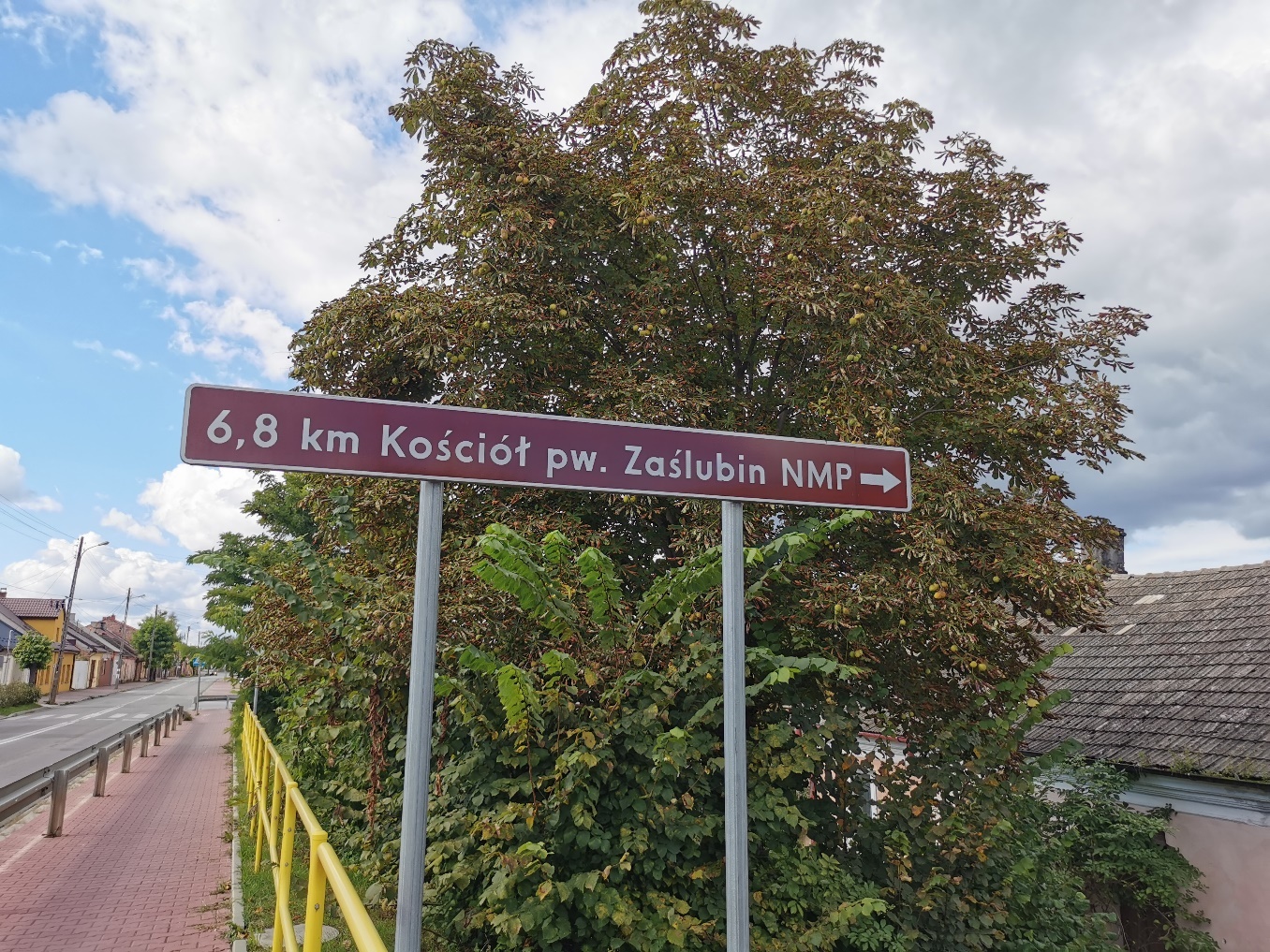 Fot.: Znak nr 19Fot.: Znak nr 20LOKALIZACJA ZNAKURODZAJ ZNAKUSTAN AKTUALNYREKOMENDACJE/
UWAGI22Ożarów- skrzyżowanie dróg nr 79 z 755 ul. OstrowieckaSzlak Architektury Drewnianej- Szlak turystyczny (kierunek w prawo)Jest – stan techniczny bardzo dobry  Nie wymaga wymiany, 
23Ożarów- skrzyżowanie dróg nr 79 z 755 ul. KolejowaSzlak Architektury Drewnianej- Szlak turystyczny (kierunek w lewo)Brak znakuZnak wymaga uzupełnienia24Ożarów- skrzyżowanie dróg nr 79 z 755, RondoDrewniana Dzwonnica- XVIII w. – Ożarów- Szlak Architektury Drewnianej (0,1 km. kierunek w prawo)Jest – stan techniczny zły. Popękane lico znakuZnak wymaga wymiany25Ożarów- skrzyżowanie dróg nr 79 z 755, RondoDrewniana Dzwonnica- XVIII w. – Ożarów- Szlak Architektury Drewnianej (0,1 km. kierunek w lewo)Jest – stan techniczny bardzo dobry  Nie wymaga wymiany, 26Wyszmontów- skrzyżowanie dróg nr 74 z 79. Droga 79Szlak Architektury Drewnianej- Szlak turystyczny (kierunek w prawo)Jest – stan techniczny bardzo dobry  Nie wymaga wymiany, 
27Wyszmontów- skrzyżowanie dróg nr 74 z 79. Droga 74Szlak Architektury Drewnianej- Szlak turystyczny (kierunek w lewo)Brak znakuZnak wymaga uzupełnienia28Stodoły- skrzyżowanie dróg nr 74 przy skręcie na GrochociceKościół pw. Św. Teresy od Dzieciątka Jezus- XVII w. – Stodoły- Szlak Architektury Drewnianej (1,0 km. kierunek w lewo)Jest – stan techniczny zły. Pokrzywiona tarcza znaku, popękane lico.Znak wymaga wymiany29Stodoły- skrzyżowanie dróg nr 74 przy skręcie na GrochociceSzlak Architektury Drewnianej- Szlak turystyczny (kierunek prosto)Jest – stan techniczny zły. Pokrzywiona tarcza znaku, popękane lico.Znak wymaga wymiany30Stodoły- skrzyżowanie dróg nr 74 przy skręcie na GrochociceKościół pw. Św. Teresy od Dzieciątka Jezus- XVII w. – Stodoły- Szlak Architektury Drewnianej (1,0 km. kierunek w prawo)Jest – stan techniczny zły. Pokrzywiona tarcza znaku, popękane lico.Znak wymaga wymiany31Stodoły- skrzyżowanie dróg nr 74 przy skręcie na GrochociceSzlak Architektury Drewnianej- Szlak turystyczny (kierunek prosto)Brak znakuZnak wymaga uzupełnieniaRekomendowana liczba znaków do odnowienia: 0 szt. Rekomendowana liczba znaków do wymiany: 4 szt. Rekomendowana liczba znaków do uzupełnienia: 3 szt.Rekomendowana liczba znaków do odnowienia: 0 szt. Rekomendowana liczba znaków do wymiany: 4 szt. Rekomendowana liczba znaków do uzupełnienia: 3 szt.Rekomendowana liczba znaków do odnowienia: 0 szt. Rekomendowana liczba znaków do wymiany: 4 szt. Rekomendowana liczba znaków do uzupełnienia: 3 szt.Rekomendowana liczba znaków do odnowienia: 0 szt. Rekomendowana liczba znaków do wymiany: 4 szt. Rekomendowana liczba znaków do uzupełnienia: 3 szt.Rekomendowana liczba znaków do odnowienia: 0 szt. Rekomendowana liczba znaków do wymiany: 4 szt. Rekomendowana liczba znaków do uzupełnienia: 3 szt.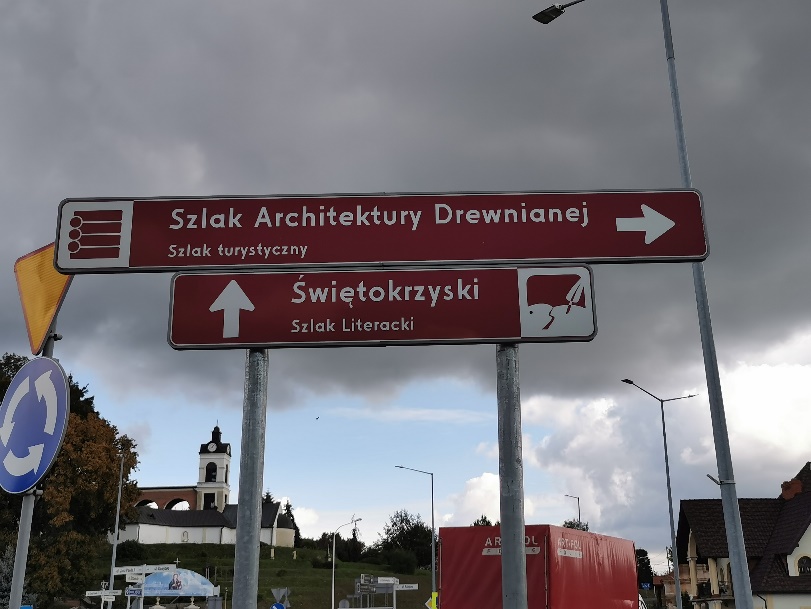 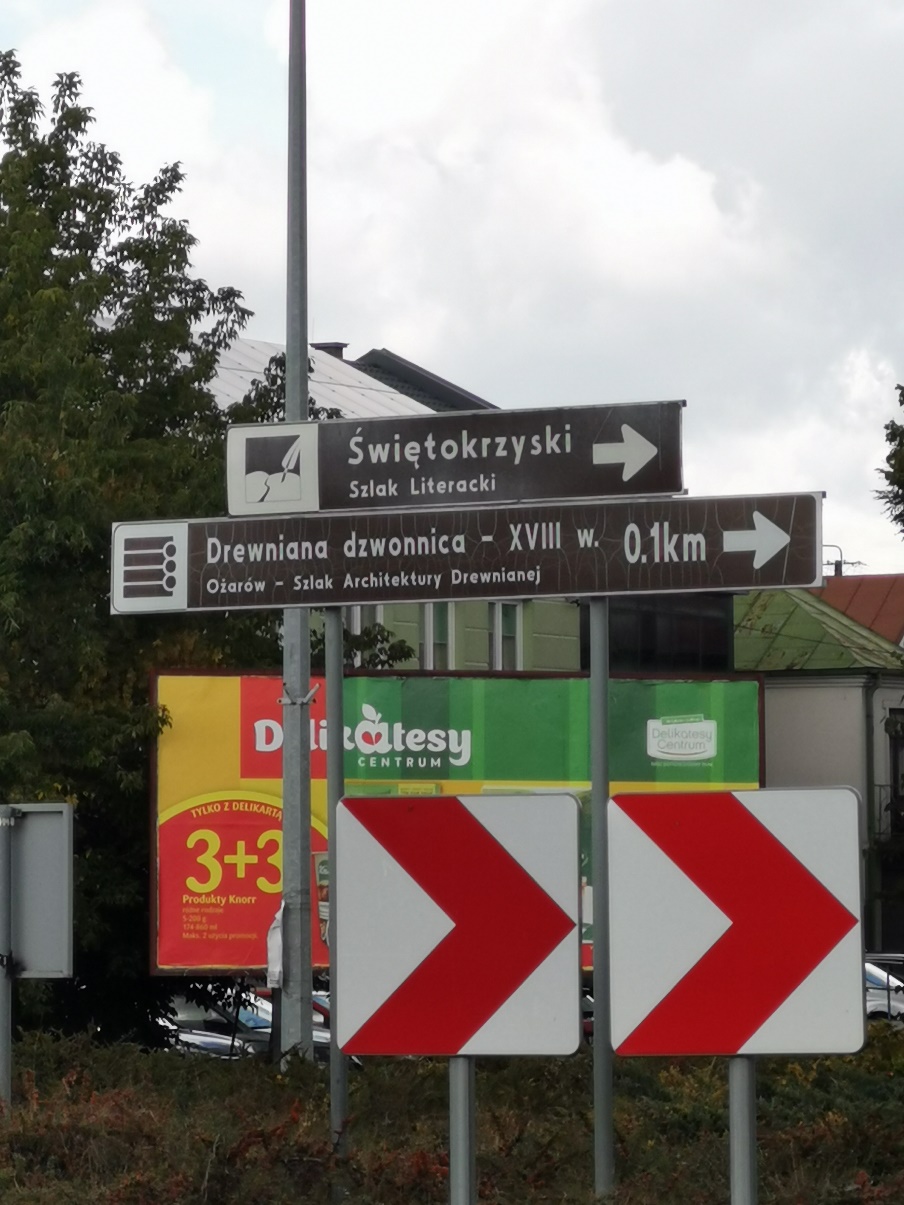 Fot.: Znak nr 22Fot.: Znak nr 24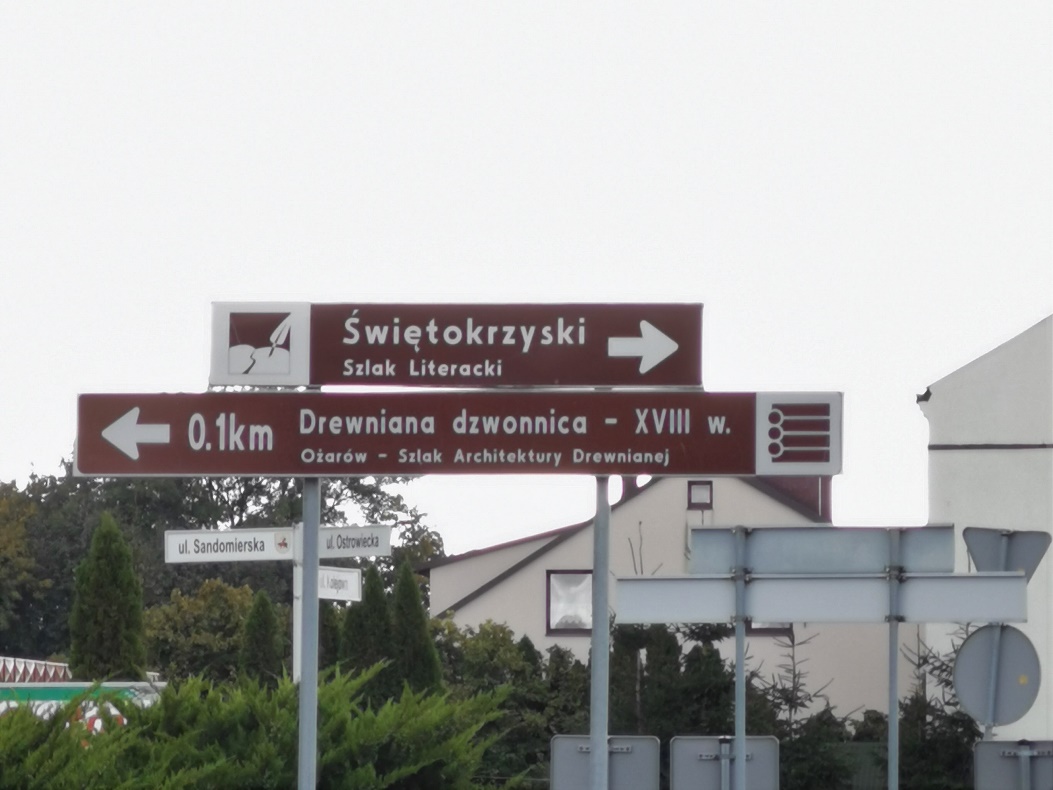 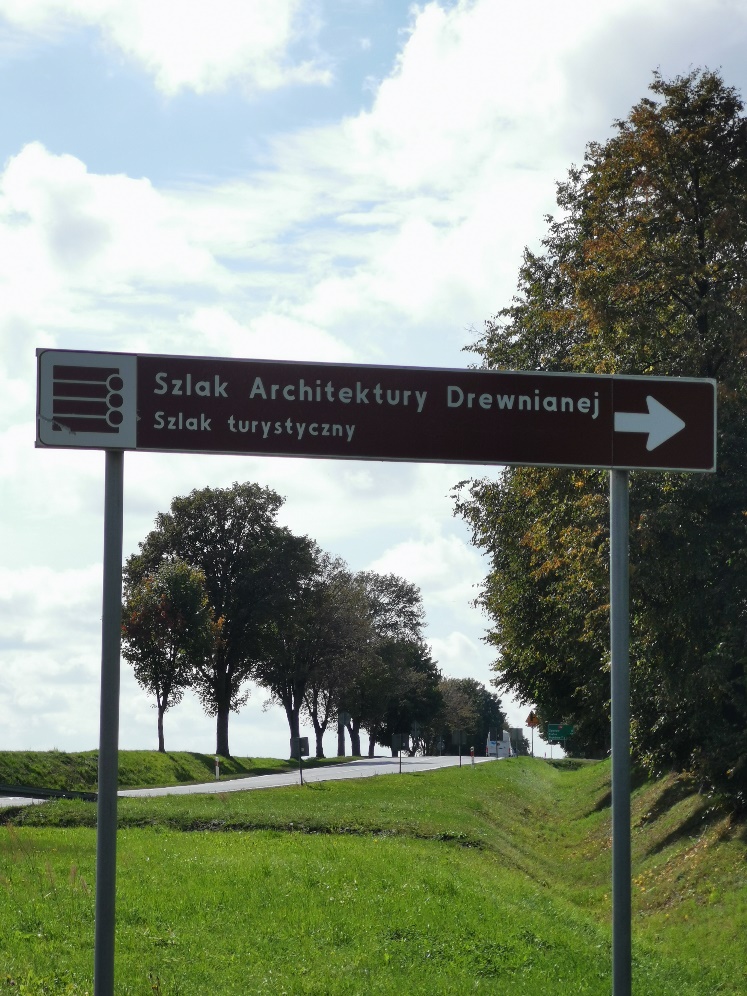 Fot.: Znak nr 25Fot.: Znak nr 26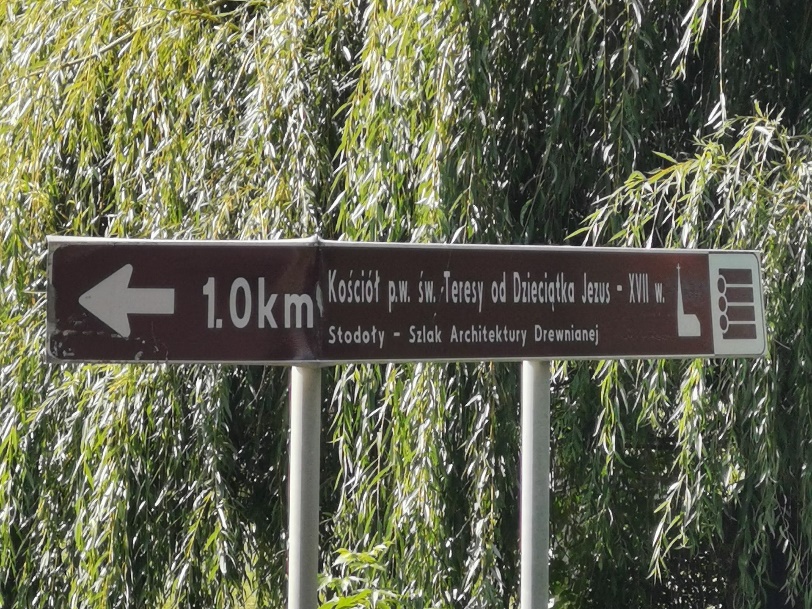 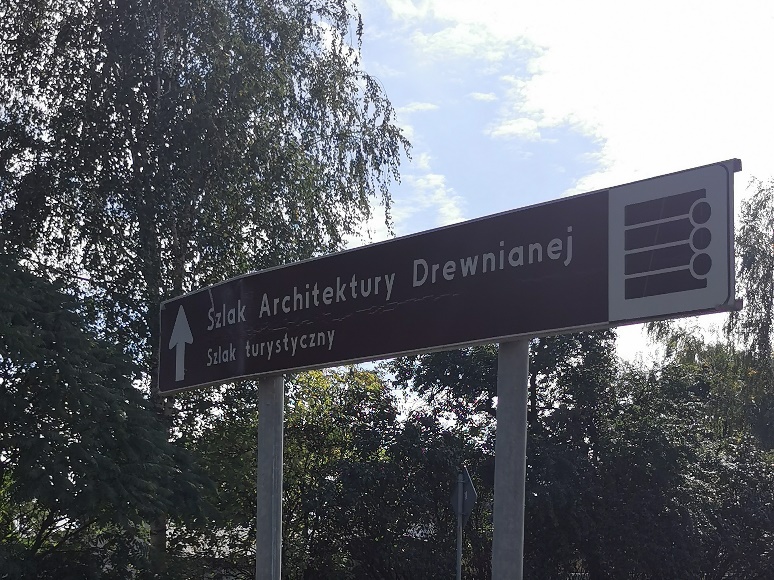 Fot.: Znak nr 28Fot.: Znak nr 29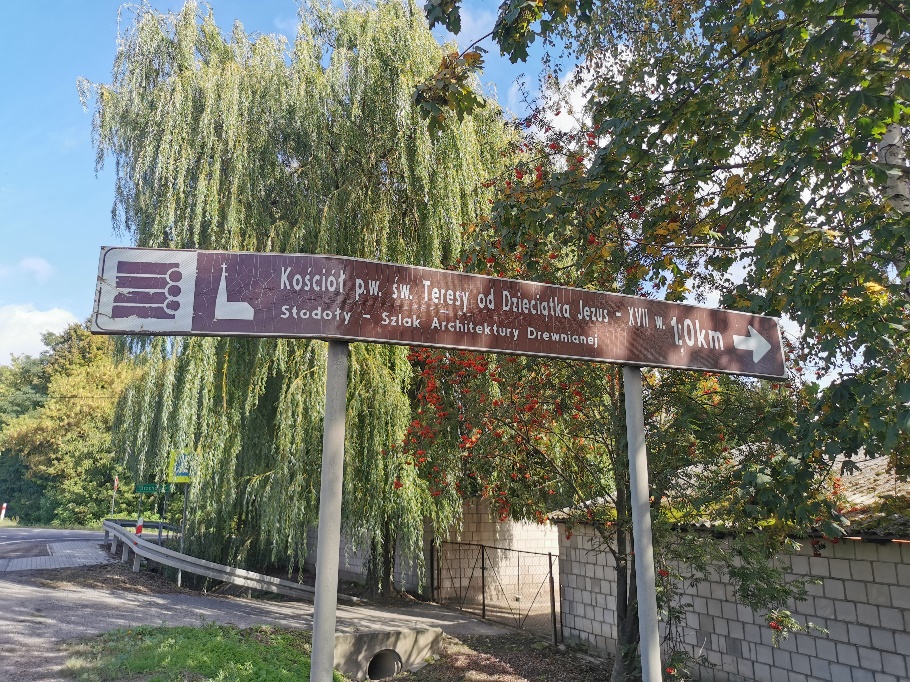 Fot.: Znak nr 30LOKALIZACJA ZNAKURODZAJ ZNAKUSTAN AKTUALNYREKOMENDACJE/
UWAGI32Gierczyce – skrzyżowanie dróg  nr 74- w kierunku na OpatówKościół p.w. św. Mikołaja- początek XVIII w. –Gierczyce- Szlak Architektury Drewnianej (0,6 km- kierunek w prawo)Jest – stan techniczny zły. Popękane lico znaku, tarcza porysowanaZnak wymaga wymiany.33Gierczyce – skrzyżowanie dróg nr 74- w kierunku na OpatówSzlak Architektury Drewnianej- Szlak turystyczny (kierunek prosto)Jest – stan techniczny zły. Popękane lico znaku, tarcza porysowanaZnak wymaga wymiany.34Gierczyce – skrzyżowanie dróg nr 74- Kościół p.w. św. Mikołaja- początek XVIII w. –Gierczyce- Szlak Architektury Drewnianej (0,6 km- kierunek w lewo)Jest – stan techniczny zły. Popękane lico znaku, tarcza porysowanaZnak wymaga wymiany.35Gierczyce – skrzyżowanie dróg nr 74- Szlak Architektury Drewnianej- Szlak turystyczny (kierunek prosto)Brak znakuZnak wymaga uzupełnienia36Opatów- skrzyżowanie dróg nr 9 z 74, ul. 1-go MajaSzlak Architektury Drewnianej- Szlak turystyczny (kierunek prosto)Brak znakuZnak wymaga uzupełnienia37Opatów- skrzyżowanie dróg nr 9 z 74, 
ul. T. KościuszkiSzlak Architektury Drewnianej- Szlak turystyczny (kierunek prosto)Jest – stan techniczny bardzo dobry  Nie wymaga wymiany38Lipnik- skrzyżowanie dróg nr 9 z 77Szlak Architektury Drewnianej- Szlak turystyczny (kierunek prosto)Jest – stan techniczny zły. Pordzewiała tarcza Znak wymaga wymiany.39Lipnik- skrzyżowanie dróg nr 9 z 77Szlak Architektury Drewnianej- Szlak turystyczny (kierunek prosto)Brak znakuZnak wymaga uzupełnienia40Kleczanów, skrzyżowanie dróg nr 77 przy skręcie na ZdanówKościół pw. Św. Katarzyny i św. Stanisława- koniec XVII w.- Kleczanów- Szlak Architektury Drewnianej (0,2 km. kierunek w prawo)Jest – znak niezgodny z dokumentacjąNależy rozważyć czy znak wymaga wymiany. 41Kleczanów, skrzyżowanie dróg nr 77 przy skręcie na ZdanówSzlak Architektury Drewnianej- Szlak turystyczny (Koniec)Jest – znak niezgodny z dokumentacjąPrawidłowy znak to znak informujący o końcu szlaku. Znak wymaga wymiany42Kleczanów, skrzyżowanie dróg nr 77 przy skręcie na ZdanówKościół pw. Św. Katarzyny i św. Stanisława- koniec XVII w.- Kleczanów- Szlak Architektury Drewnianej (0,2 km. kierunek w lewoJest – znak niezgodny z dokumentacjąNależy rozważyć czy znak wymaga wymiany. 43Kleczanów, skrzyżowanie dróg nr 77 przy skręcie na ZdanówSzlak Architektury Drewnianej- Szlak turystyczny (kierunek prosto)Jest – stan techniczny bardzo dobryNie wymaga wymiany,Rekomendowana liczba znaków do odnowienia: 0 szt. Rekomendowana liczba znaków do wymiany: 7 szt. Rekomendowana liczba znaków do uzupełnienia: 3 sztRekomendowana liczba znaków do odnowienia: 0 szt. Rekomendowana liczba znaków do wymiany: 7 szt. Rekomendowana liczba znaków do uzupełnienia: 3 sztRekomendowana liczba znaków do odnowienia: 0 szt. Rekomendowana liczba znaków do wymiany: 7 szt. Rekomendowana liczba znaków do uzupełnienia: 3 sztRekomendowana liczba znaków do odnowienia: 0 szt. Rekomendowana liczba znaków do wymiany: 7 szt. Rekomendowana liczba znaków do uzupełnienia: 3 sztRekomendowana liczba znaków do odnowienia: 0 szt. Rekomendowana liczba znaków do wymiany: 7 szt. Rekomendowana liczba znaków do uzupełnienia: 3 szt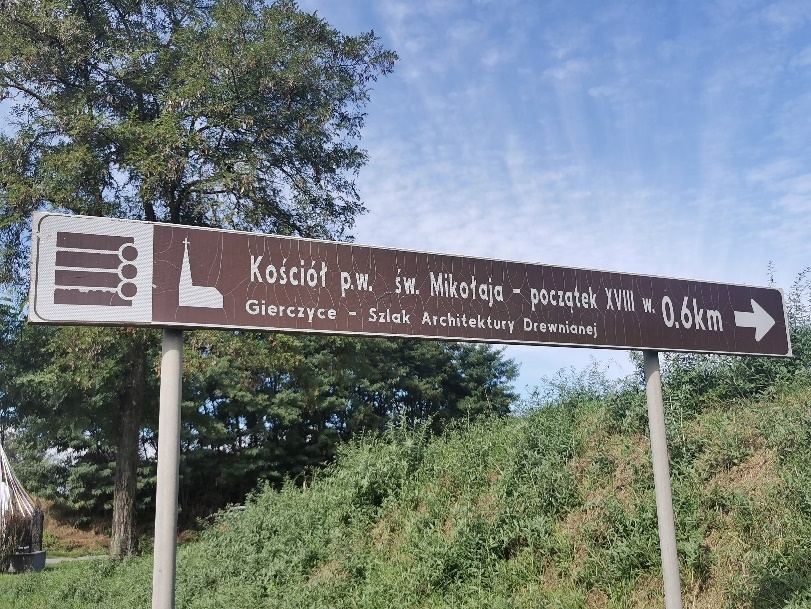 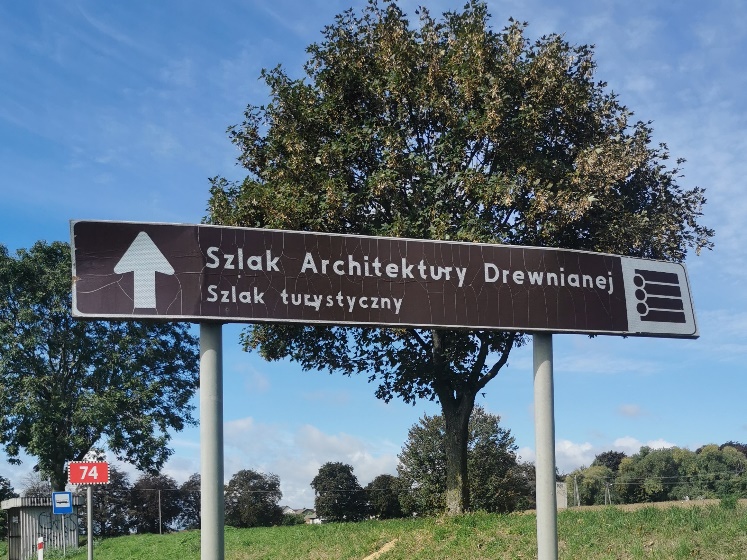 Fot.: Znak nr 32Fot.: Znak nr 33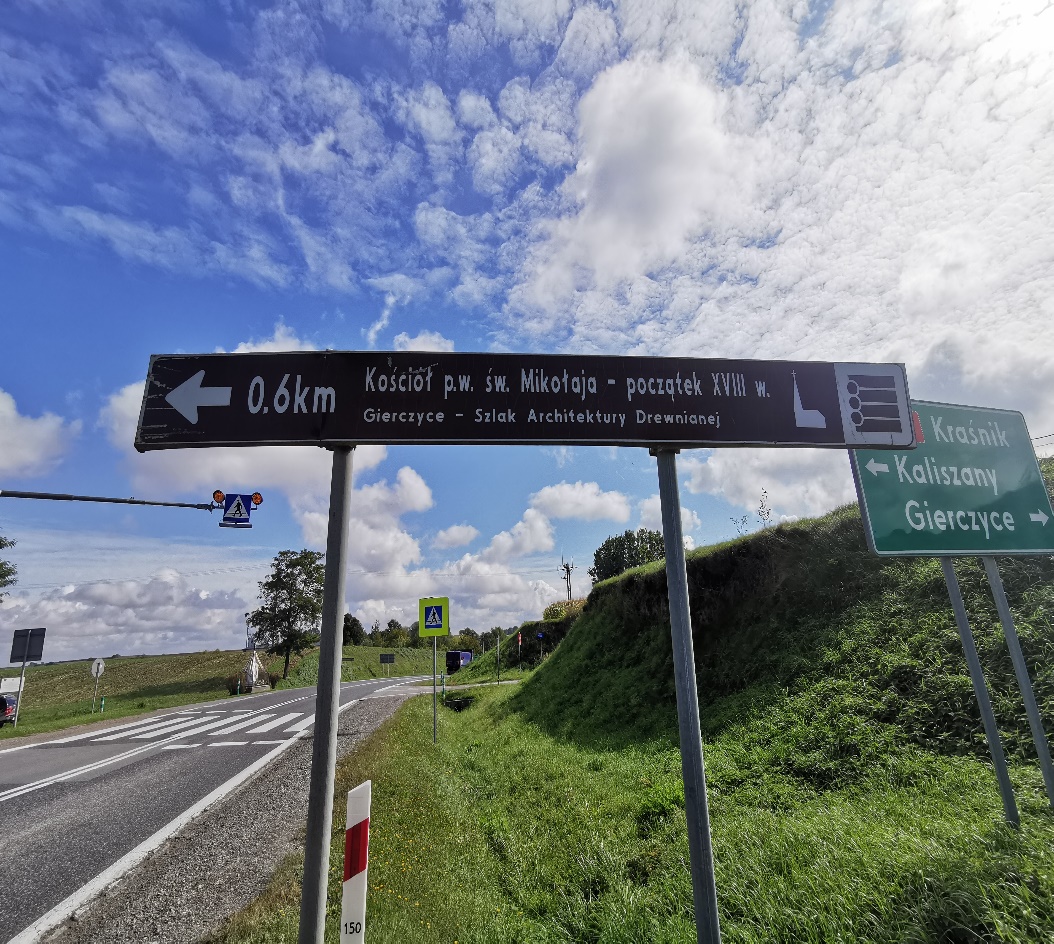 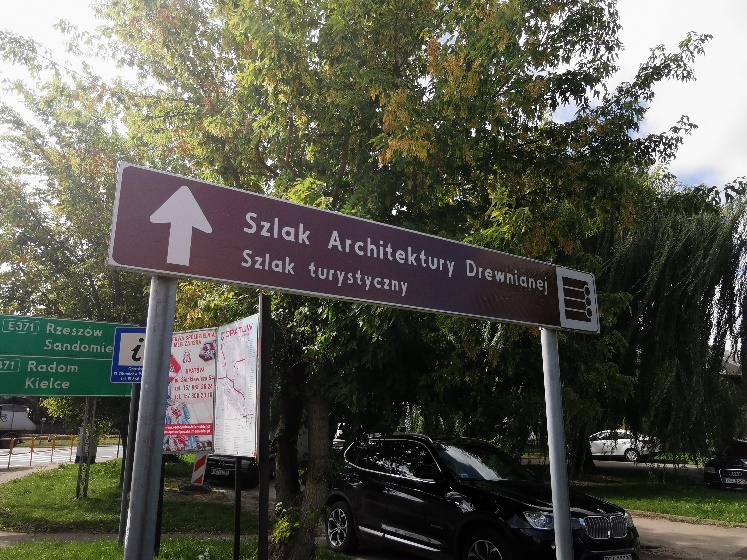 Fot.: Znak nr 34Fot.: Znak nr 37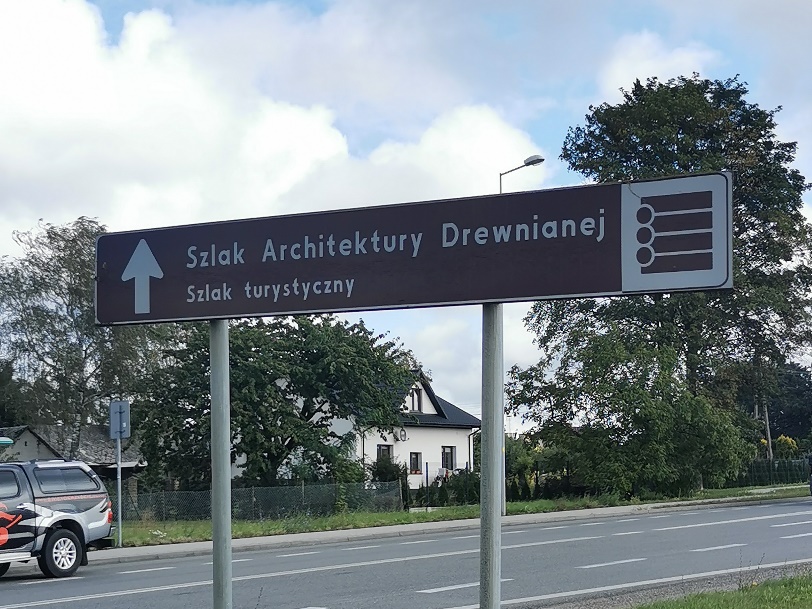 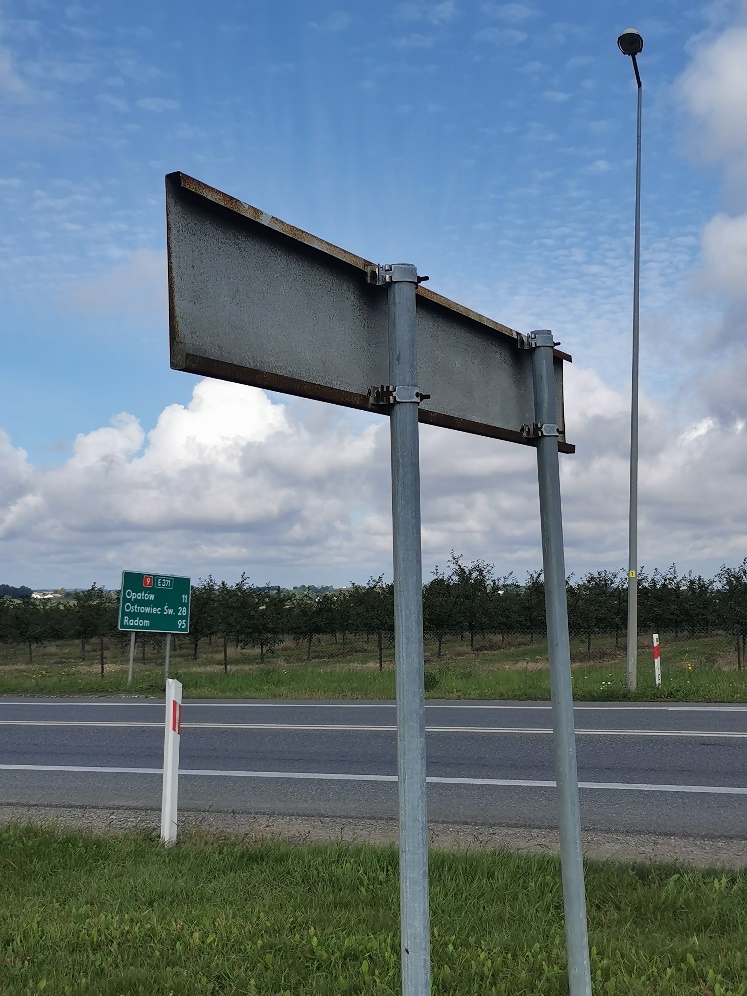 Fot.: Znak nr 38Fot.: Znak nr 38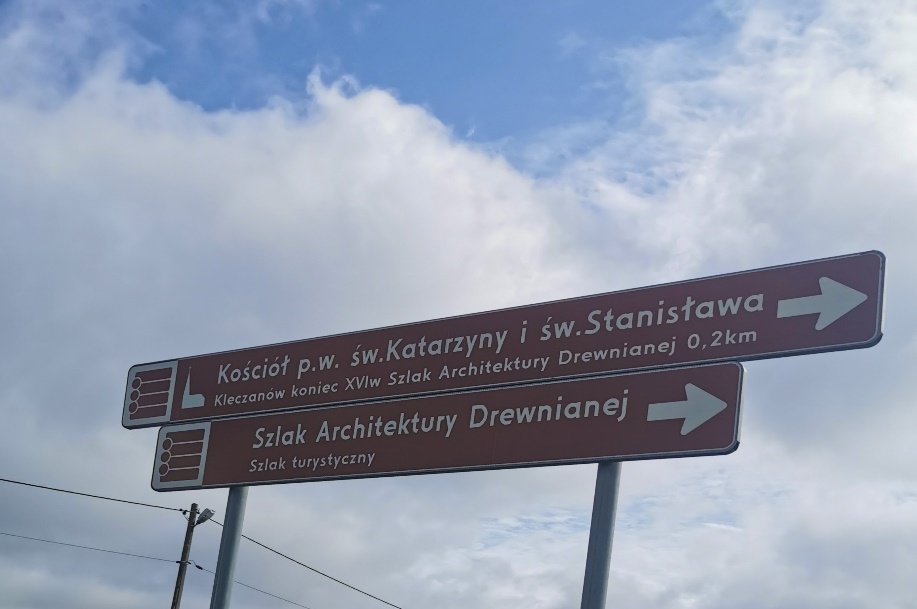 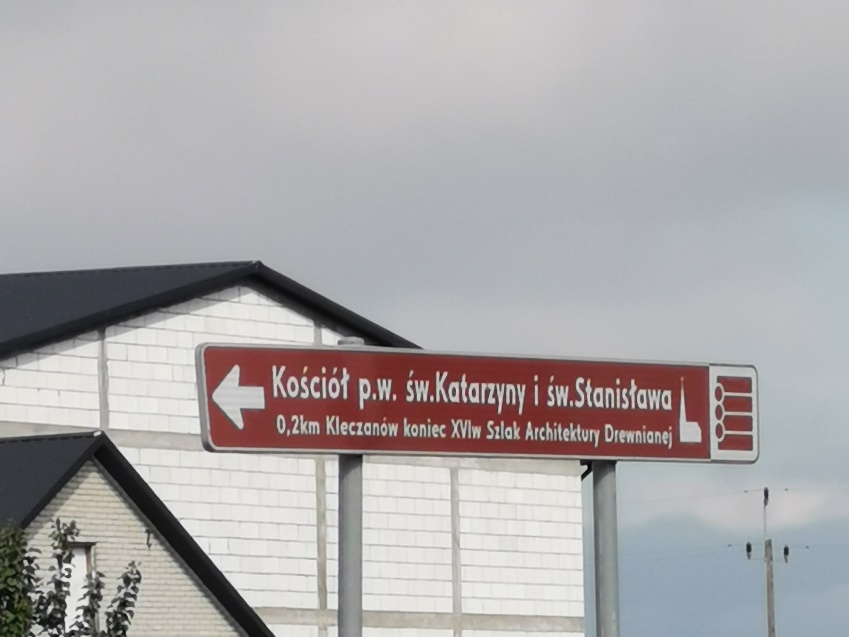 Fot.: Znak nr 40,41Fot.: Znak nr 42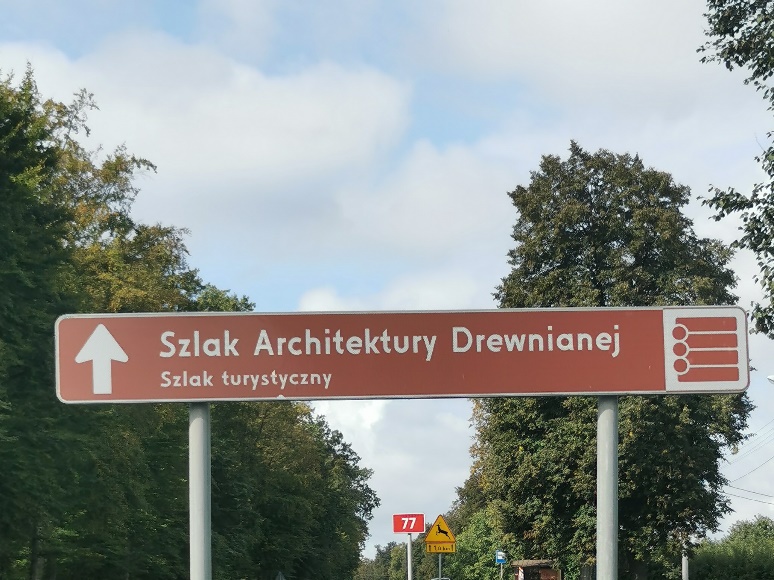 Fot.: Znak nr 43LOKALIZACJA ZNAKURODZAJ ZNAKUSTAN AKTUALNYREKOMENDACJE/
UWAGI44Sandomierz – skrzyżowanie dróg nr 79 z 77Szlak Architektury Drewnianej- Szlak turystyczny (Początek)Rak znaku  Należy rozważyć czy znak wymaga uzupełnieniaRekomendowana liczba znaków do odnowienia: 0 szt. Rekomendowana liczba znaków do wymiany: 0 szt. Rekomendowana liczba znaków do uzupełnienia: 1 sztRekomendowana liczba znaków do odnowienia: 0 szt. Rekomendowana liczba znaków do wymiany: 0 szt. Rekomendowana liczba znaków do uzupełnienia: 1 sztRekomendowana liczba znaków do odnowienia: 0 szt. Rekomendowana liczba znaków do wymiany: 0 szt. Rekomendowana liczba znaków do uzupełnienia: 1 sztRekomendowana liczba znaków do odnowienia: 0 szt. Rekomendowana liczba znaków do wymiany: 0 szt. Rekomendowana liczba znaków do uzupełnienia: 1 sztRekomendowana liczba znaków do odnowienia: 0 szt. Rekomendowana liczba znaków do wymiany: 0 szt. Rekomendowana liczba znaków do uzupełnienia: 1 sztTrasa 1Trasa 2Trasa 3Trasa 4Sumaodnowienie10304wymiana141051847uzupełnienie3020161682